О внесении изменений в постановление от 17.04.2017 № 352 В соответствии с ч. 7 ст. 168 Жилищного кодекса Российской Федерации, постановлением Правительства Красноярского края от 29.10.2014 № 511-п «Об утверждении Порядка формирования и утверждения  краткосрочных планов реализации региональной программы капитального ремонта общего имущества в многоквартирных домах», в целях реализации ст.12 Закона Красноярского края от 27.06.2013 № 4-1451 «Об организации проведения капитального ремонта общего имущества в многоквартирных домах, расположенных на территории Красноярского края», руководствуясь ст.ст. 30,35 Устава города Канска, ПОСТАНОВЛЯЮ:        1.Внести в постановление администрации г. Канска от 17.04.2017 № 352 «Об утверждении краткосрочного плана реализации региональной программы капитального ремонта общего имущества в многоквартирных домах, расположенных на территории города Канска на 2017-2019 годы» следующие изменения:1.1. Приложения №1, №2, №3, №4, №5, №6 к постановлению изложить в новой редакции, согласно приложениям №1, №2, №3, №4, №5, №6    к настоящему постановлению. 2.Главному специалисту Отдела культуры администрации г. Канска (Велищенко Н.А.) разместить настоящее постановление на официальном сайте муниципального образования город Канск в сети Интернет и опубликовать в газете «Канский вестник».3. Контроль за исполнением настоящего постановления возложить на первого заместителя главы города по вопросам жизнеобеспечения П.Н. Иванца. 4. Настоящее постановление вступает в силу со дня подписания.Глава города Канска                                                                         А.М. БересневРаздел № 1. Стоимость услуг и (или) работ по капитальному ремонту общего имущества в многоквартирных домах, включенных в краткосрочный планПриложение №1к Постановлению № 943 администрации г. Канска от 30.09.2019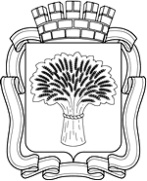 Российская Федерация                                                                             Администрация города Канска
Красноярского краяПОСТАНОВЛЕНИЕРоссийская Федерация                                                                             Администрация города Канска
Красноярского краяПОСТАНОВЛЕНИЕРоссийская Федерация                                                                             Администрация города Канска
Красноярского краяПОСТАНОВЛЕНИЕРоссийская Федерация                                                                             Администрация города Канска
Красноярского краяПОСТАНОВЛЕНИЕ30.09.2019 г.№943всего, стоимость ремонтав том числе:в том числе:в том числе:в том числе:в том числе:в том числе:в том числе:в том числе:в том числе:в том числе:всего, стоимость ремонтаремонт крыширемонт, замена, модернизация лифтов,ремонт лифтовых шахт, машинных иблочных помещенийремонт внутридомовых инженерных систем (в том числе установка коллективных (общедомовых) приборов учета потребления ресурсов и узлов управления и регулирования потребления ресурсов)ремонт внутридомовых инженерных систем (в том числе установка коллективных (общедомовых) приборов учета потребления ресурсов и узлов управления и регулирования потребления ресурсов)ремонт внутридомовых инженерных систем (в том числе установка коллективных (общедомовых) приборов учета потребления ресурсов и узлов управления и регулирования потребления ресурсов)ремонт внутридомовых инженерных систем (в том числе установка коллективных (общедомовых) приборов учета потребления ресурсов и узлов управления и регулирования потребления ресурсов)ремонт внутридомовых инженерных систем (в том числе установка коллективных (общедомовых) приборов учета потребления ресурсов и узлов управления и регулирования потребления ресурсов)ремонт подвальных помещений,относящихся к общему имуществу вмногоквартирном домеутепление и ремонт фасадаремонт фундамента многоквартирногодомавсего, стоимость ремонтаремонт крыширемонт, замена, модернизация лифтов,ремонт лифтовых шахт, машинных иблочных помещенийэлектроснабжениятеплоснабжения и горячеговодоснабжениягазоснабженияхолодного водоснабженияводоотведенияремонт подвальных помещений,относящихся к общему имуществу вмногоквартирном домеутепление и ремонт фасадаремонт фундамента многоквартирногодома1234456789101112131415город Канскгород Канскгород Канскгород Канскгород Канскгород Канскгород Канскгород Канскгород Канскгород Канскгород Канскгород Канскгород Канскгород Канскгород Канскгород Канск1. Многоквартирные дома, формирующие фонды капитального ремонта на счете регионального оператора1. Многоквартирные дома, формирующие фонды капитального ремонта на счете регионального оператора1. Многоквартирные дома, формирующие фонды капитального ремонта на счете регионального оператора1. Многоквартирные дома, формирующие фонды капитального ремонта на счете регионального оператора1. Многоквартирные дома, формирующие фонды капитального ремонта на счете регионального оператора1. Многоквартирные дома, формирующие фонды капитального ремонта на счете регионального оператора1. Многоквартирные дома, формирующие фонды капитального ремонта на счете регионального оператора1. Многоквартирные дома, формирующие фонды капитального ремонта на счете регионального оператора1. Многоквартирные дома, формирующие фонды капитального ремонта на счете регионального оператора1. Многоквартирные дома, формирующие фонды капитального ремонта на счете регионального оператора1. Многоквартирные дома, формирующие фонды капитального ремонта на счете регионального оператора1. Многоквартирные дома, формирующие фонды капитального ремонта на счете регионального оператора1. Многоквартирные дома, формирующие фонды капитального ремонта на счете регионального оператора1. Многоквартирные дома, формирующие фонды капитального ремонта на счете регионального оператора1. Многоквартирные дома, формирующие фонды капитального ремонта на счете регионального оператора1. Многоквартирные дома, формирующие фонды капитального ремонта на счете регионального оператора1.1г. Канск, мкр 2-й Северный, д. 184 411,10средствасобственниковминимальный размер взноса5 510 257,905 510 257,901.1г. Канск, мкр 2-й Северный, д. 184 411,10средствасобственниковвзнос, превышающий минимальный размер1.1г. Канск, мкр 2-й Северный, д. 184 411,10меры финансовой поддержкигосударственной корпорации - Фонда содействия реформированию жилищно-коммунального хозяйства0,000,001.1г. Канск, мкр 2-й Северный, д. 184 411,10меры финансовой поддержкикраевого бюджета0,000,001.1г. Канск, мкр 2-й Северный, д. 184 411,10меры финансовой поддержкиместного бюджета0,000,001.1г. Канск, мкр 2-й Северный, д. 184 411,10меры финансовой поддержкииные источники0,000,001.1г. Канск, мкр 2-й Северный, д. 184 411,10ВсегоВсего5 510 257,905 510 257,901.1г. Канск, мкр 2-й Северный, д. 184 411,10Удельная стоимость капитального ремонта 1 кв. м общей площади помещений многоквартирного дома, руб./кв. мУдельная стоимость капитального ремонта 1 кв. м общей площади помещений многоквартирного дома, руб./кв. м1 249,181 249,181.1г. Канск, мкр 2-й Северный, д. 184 411,10Утвержденная предельная стоимость капитального ремонта 1 кв. м общей площади помещений многоквартирного дома, руб./кв. мУтвержденная предельная стоимость капитального ремонта 1 кв. м общей площади помещений многоквартирного дома, руб./кв. м1249,181.2г. Канск, мкр Северный, д. 202 686,70средствасобственниковминимальный размер взноса3 356 171,913 356 171,911.2г. Канск, мкр Северный, д. 202 686,70средствасобственниковвзнос, превышающий минимальный размер1.2г. Канск, мкр Северный, д. 202 686,70меры финансовой поддержкигосударственной корпорации - Фонда содействия реформированию жилищно-коммунального хозяйства0,000,001.2г. Канск, мкр Северный, д. 202 686,70меры финансовой поддержкикраевого бюджета0,000,001.2г. Канск, мкр Северный, д. 202 686,70меры финансовой поддержкиместного бюджета0,000,001.2г. Канск, мкр Северный, д. 202 686,70меры финансовой поддержкииные источники0,000,001.2г. Канск, мкр Северный, д. 202 686,70ВсегоВсего3 356 171,913 356 171,911.2г. Канск, мкр Северный, д. 202 686,70Удельная стоимость капитального ремонта 1 кв. м общей площади помещений многоквартирного дома, руб./кв. мУдельная стоимость капитального ремонта 1 кв. м общей площади помещений многоквартирного дома, руб./кв. м1 249,181 249,181.2г. Канск, мкр Северный, д. 202 686,70Утвержденная предельная стоимость капитального ремонта 1 кв. м общей площади помещений многоквартирного дома, руб./кв. мУтвержденная предельная стоимость капитального ремонта 1 кв. м общей площади помещений многоквартирного дома, руб./кв. м1249,181.3г. Канск, мкр Северный, д. 224 622,60средствасобственниковминимальный размер взноса5 774 459,475 774 459,471.3г. Канск, мкр Северный, д. 224 622,60средствасобственниковвзнос, превышающий минимальный размер1.3г. Канск, мкр Северный, д. 224 622,60меры финансовой поддержкигосударственной корпорации - Фонда содействия реформированию жилищно-коммунального хозяйства0,000,001.3г. Канск, мкр Северный, д. 224 622,60меры финансовой поддержкикраевого бюджета0,000,001.3г. Канск, мкр Северный, д. 224 622,60меры финансовой поддержкиместного бюджета0,000,001.3г. Канск, мкр Северный, д. 224 622,60меры финансовой поддержкииные источники0,000,001.3г. Канск, мкр Северный, д. 224 622,60ВсегоВсего5 774 459,475 774 459,471.3г. Канск, мкр Северный, д. 224 622,60Удельная стоимость капитального ремонта 1 кв. м общей площади помещений многоквартирного дома, руб./кв. мУдельная стоимость капитального ремонта 1 кв. м общей площади помещений многоквартирного дома, руб./кв. м1 249,181 249,181.3г. Канск, мкр Северный, д. 224 622,60Утвержденная предельная стоимость капитального ремонта 1 кв. м общей площади помещений многоквартирного дома, руб./кв. мУтвержденная предельная стоимость капитального ремонта 1 кв. м общей площади помещений многоквартирного дома, руб./кв. м1249,181.4г. Канск, мкр Северный, д. 244 423,90средствасобственниковминимальный размер взноса5 526 247,405 526 247,401.4г. Канск, мкр Северный, д. 244 423,90средствасобственниковвзнос, превышающий минимальный размер1.4г. Канск, мкр Северный, д. 244 423,90меры финансовой поддержкигосударственной корпорации - Фонда содействия реформированию жилищно-коммунального хозяйства0,000,001.4г. Канск, мкр Северный, д. 244 423,90меры финансовой поддержкикраевого бюджета0,000,001.4г. Канск, мкр Северный, д. 244 423,90меры финансовой поддержкиместного бюджета0,000,001.4г. Канск, мкр Северный, д. 244 423,90меры финансовой поддержкииные источники0,000,001.4г. Канск, мкр Северный, д. 244 423,90ВсегоВсего5 526 247,405 526 247,401.4г. Канск, мкр Северный, д. 244 423,90Удельная стоимость капитального ремонта 1 кв. м общей площади помещений многоквартирного дома, руб./кв. мУдельная стоимость капитального ремонта 1 кв. м общей площади помещений многоквартирного дома, руб./кв. м1 249,181 249,181.4г. Канск, мкр Северный, д. 244 423,90Утвержденная предельная стоимость капитального ремонта 1 кв. м общей площади помещений многоквартирного дома, руб./кв. мУтвержденная предельная стоимость капитального ремонта 1 кв. м общей площади помещений многоквартирного дома, руб./кв. м1249,181.5г. Канск, мкр Северный, д. 252 693,20средствасобственниковминимальный размер взноса3 364 291,583 364 291,581.5г. Канск, мкр Северный, д. 252 693,20средствасобственниковвзнос, превышающий минимальный размер1.5г. Канск, мкр Северный, д. 252 693,20меры финансовой поддержкигосударственной корпорации - Фонда содействия реформированию жилищно-коммунального хозяйства0,000,001.5г. Канск, мкр Северный, д. 252 693,20меры финансовой поддержкикраевого бюджета0,000,001.5г. Канск, мкр Северный, д. 252 693,20меры финансовой поддержкиместного бюджета0,000,001.5г. Канск, мкр Северный, д. 252 693,20меры финансовой поддержкииные источники0,000,001.5г. Канск, мкр Северный, д. 252 693,20ВсегоВсего3 364 291,583 364 291,581.5г. Канск, мкр Северный, д. 252 693,20Удельная стоимость капитального ремонта 1 кв. м общей площади помещений многоквартирного дома, руб./кв. мУдельная стоимость капитального ремонта 1 кв. м общей площади помещений многоквартирного дома, руб./кв. м1 249,181 249,181.5г. Канск, мкр Северный, д. 252 693,20Утвержденная предельная стоимость капитального ремонта 1 кв. м общей площади помещений многоквартирного дома, руб./кв. мУтвержденная предельная стоимость капитального ремонта 1 кв. м общей площади помещений многоквартирного дома, руб./кв. м1249,181.6г. Канск, мкр Северный, д. 274 430,42средствасобственниковминимальный размер взноса5 534 392,065 534 392,061.6г. Канск, мкр Северный, д. 274 430,42средствасобственниковвзнос, превышающий минимальный размер1.6г. Канск, мкр Северный, д. 274 430,42меры финансовой поддержкигосударственной корпорации - Фонда содействия реформированию жилищно-коммунального хозяйства0,000,001.6г. Канск, мкр Северный, д. 274 430,42меры финансовой поддержкикраевого бюджета0,000,001.6г. Канск, мкр Северный, д. 274 430,42меры финансовой поддержкиместного бюджета0,000,001.6г. Канск, мкр Северный, д. 274 430,42меры финансовой поддержкииные источники0,000,001.6г. Канск, мкр Северный, д. 274 430,42ВсегоВсего5 534 392,065 534 392,061.6г. Канск, мкр Северный, д. 274 430,42Удельная стоимость капитального ремонта 1 кв. м общей площади помещений многоквартирного дома, руб./кв. мУдельная стоимость капитального ремонта 1 кв. м общей площади помещений многоквартирного дома, руб./кв. м1 249,181 249,181.6г. Канск, мкр Северный, д. 274 430,42Утвержденная предельная стоимость капитального ремонта 1 кв. м общей площади помещений многоквартирного дома, руб./кв. мУтвержденная предельная стоимость капитального ремонта 1 кв. м общей площади помещений многоквартирного дома, руб./кв. м1249,181.7г. Канск, мкр Северо-западный, д. 554 417,50средствасобственниковминимальный размер взноса1 865 340,001 865 340,001.7г. Канск, мкр Северо-западный, д. 554 417,50средствасобственниковвзнос, превышающий минимальный размер1.7г. Канск, мкр Северо-западный, д. 554 417,50меры финансовой поддержкигосударственной корпорации - Фонда содействия реформированию жилищно-коммунального хозяйства0,000,001.7г. Канск, мкр Северо-западный, д. 554 417,50меры финансовой поддержкикраевого бюджета0,000,001.7г. Канск, мкр Северо-западный, д. 554 417,50меры финансовой поддержкиместного бюджета0,000,001.7г. Канск, мкр Северо-западный, д. 554 417,50меры финансовой поддержкииные источники0,000,001.7г. Канск, мкр Северо-западный, д. 554 417,50ВсегоВсего1 865 340,001 865 340,001.7г. Канск, мкр Северо-западный, д. 554 417,50Удельная стоимость капитального ремонта 1 кв. м общей площади помещений многоквартирного дома, руб./кв. мУдельная стоимость капитального ремонта 1 кв. м общей площади помещений многоквартирного дома, руб./кв. м422,26422,261.7г. Канск, мкр Северо-западный, д. 554 417,50Утвержденная предельная стоимость капитального ремонта 1 кв. м общей площади помещений многоквартирного дома, руб./кв. мУтвержденная предельная стоимость капитального ремонта 1 кв. м общей площади помещений многоквартирного дома, руб./кв. м422,261.8г. Канск, пер Индустриальный, д. 103 307,10средствасобственниковминимальный размер взноса4 131 163,184 131 163,181.8г. Канск, пер Индустриальный, д. 103 307,10средствасобственниковвзнос, превышающий минимальный размер1.8г. Канск, пер Индустриальный, д. 103 307,10меры финансовой поддержкигосударственной корпорации - Фонда содействия реформированию жилищно-коммунального хозяйства0,000,001.8г. Канск, пер Индустриальный, д. 103 307,10меры финансовой поддержкикраевого бюджета0,000,001.8г. Канск, пер Индустриальный, д. 103 307,10меры финансовой поддержкиместного бюджета0,000,001.8г. Канск, пер Индустриальный, д. 103 307,10меры финансовой поддержкииные источники0,000,001.8г. Канск, пер Индустриальный, д. 103 307,10ВсегоВсего4 131 163,184 131 163,181.8г. Канск, пер Индустриальный, д. 103 307,10Удельная стоимость капитального ремонта 1 кв. м общей площади помещений многоквартирного дома, руб./кв. мУдельная стоимость капитального ремонта 1 кв. м общей площади помещений многоквартирного дома, руб./кв. м1 249,181 249,181.8г. Канск, пер Индустриальный, д. 103 307,10Утвержденная предельная стоимость капитального ремонта 1 кв. м общей площади помещений многоквартирного дома, руб./кв. мУтвержденная предельная стоимость капитального ремонта 1 кв. м общей площади помещений многоквартирного дома, руб./кв. м1249,181.9г. Канск, пер Панельный, д. 13 528,20средствасобственниковминимальный размер взноса4 407 356,884 407 356,881.9г. Канск, пер Панельный, д. 13 528,20средствасобственниковвзнос, превышающий минимальный размер1.9г. Канск, пер Панельный, д. 13 528,20меры финансовой поддержкигосударственной корпорации - Фонда содействия реформированию жилищно-коммунального хозяйства0,000,001.9г. Канск, пер Панельный, д. 13 528,20меры финансовой поддержкикраевого бюджета0,000,001.9г. Канск, пер Панельный, д. 13 528,20меры финансовой поддержкиместного бюджета0,000,001.9г. Канск, пер Панельный, д. 13 528,20меры финансовой поддержкииные источники0,000,001.9г. Канск, пер Панельный, д. 13 528,20ВсегоВсего4 407 356,884 407 356,881.9г. Канск, пер Панельный, д. 13 528,20Удельная стоимость капитального ремонта 1 кв. м общей площади помещений многоквартирного дома, руб./кв. мУдельная стоимость капитального ремонта 1 кв. м общей площади помещений многоквартирного дома, руб./кв. м1 249,181 249,181.9г. Канск, пер Панельный, д. 13 528,20Утвержденная предельная стоимость капитального ремонта 1 кв. м общей площади помещений многоквартирного дома, руб./кв. мУтвержденная предельная стоимость капитального ремонта 1 кв. м общей площади помещений многоквартирного дома, руб./кв. м1249,181.10г. Канск, ул 1-й городок, д. 3441,20средствасобственниковминимальный размер взноса836 647,56836 647,561.10г. Канск, ул 1-й городок, д. 3441,20средствасобственниковвзнос, превышающий минимальный размер1.10г. Канск, ул 1-й городок, д. 3441,20меры финансовой поддержкигосударственной корпорации - Фонда содействия реформированию жилищно-коммунального хозяйства0,000,001.10г. Канск, ул 1-й городок, д. 3441,20меры финансовой поддержкикраевого бюджета0,000,001.10г. Канск, ул 1-й городок, д. 3441,20меры финансовой поддержкиместного бюджета0,000,001.10г. Канск, ул 1-й городок, д. 3441,20меры финансовой поддержкииные источники0,000,001.10г. Канск, ул 1-й городок, д. 3441,20ВсегоВсего836 647,56836 647,561.10г. Канск, ул 1-й городок, д. 3441,20Удельная стоимость капитального ремонта 1 кв. м общей площади помещений многоквартирного дома, руб./кв. мУдельная стоимость капитального ремонта 1 кв. м общей площади помещений многоквартирного дома, руб./кв. м1 896,301 896,301.10г. Канск, ул 1-й городок, д. 3441,20Утвержденная предельная стоимость капитального ремонта 1 кв. м общей площади помещений многоквартирного дома, руб./кв. мУтвержденная предельная стоимость капитального ремонта 1 кв. м общей площади помещений многоквартирного дома, руб./кв. м1896,301.11г. Канск, ул 1-й городок, д. 2424 405,90средствасобственниковминимальный размер взноса5 503 762,165 503 762,161.11г. Канск, ул 1-й городок, д. 2424 405,90средствасобственниковвзнос, превышающий минимальный размер1.11г. Канск, ул 1-й городок, д. 2424 405,90меры финансовой поддержкигосударственной корпорации - Фонда содействия реформированию жилищно-коммунального хозяйства0,000,001.11г. Канск, ул 1-й городок, д. 2424 405,90меры финансовой поддержкикраевого бюджета0,000,001.11г. Канск, ул 1-й городок, д. 2424 405,90меры финансовой поддержкиместного бюджета0,000,001.11г. Канск, ул 1-й городок, д. 2424 405,90меры финансовой поддержкииные источники0,000,001.11г. Канск, ул 1-й городок, д. 2424 405,90ВсегоВсего5 503 762,165 503 762,161.11г. Канск, ул 1-й городок, д. 2424 405,90Удельная стоимость капитального ремонта 1 кв. м общей площади помещений многоквартирного дома, руб./кв. мУдельная стоимость капитального ремонта 1 кв. м общей площади помещений многоквартирного дома, руб./кв. м1 249,181 249,181.11г. Канск, ул 1-й городок, д. 2424 405,90Утвержденная предельная стоимость капитального ремонта 1 кв. м общей площади помещений многоквартирного дома, руб./кв. мУтвержденная предельная стоимость капитального ремонта 1 кв. м общей площади помещений многоквартирного дома, руб./кв. м1249,181.12г. Канск, ул 40 лет Октября, д. 37/12 075,30средствасобственниковминимальный размер взноса2 592 423,252 592 423,251.12г. Канск, ул 40 лет Октября, д. 37/12 075,30средствасобственниковвзнос, превышающий минимальный размер1.12г. Канск, ул 40 лет Октября, д. 37/12 075,30меры финансовой поддержкигосударственной корпорации - Фонда содействия реформированию жилищно-коммунального хозяйства0,000,001.12г. Канск, ул 40 лет Октября, д. 37/12 075,30меры финансовой поддержкикраевого бюджета0,000,001.12г. Канск, ул 40 лет Октября, д. 37/12 075,30меры финансовой поддержкиместного бюджета0,000,001.12г. Канск, ул 40 лет Октября, д. 37/12 075,30меры финансовой поддержкииные источники0,000,001.12г. Канск, ул 40 лет Октября, д. 37/12 075,30ВсегоВсего2 592 423,252 592 423,251.12г. Канск, ул 40 лет Октября, д. 37/12 075,30Удельная стоимость капитального ремонта 1 кв. м общей площади помещений многоквартирного дома, руб./кв. мУдельная стоимость капитального ремонта 1 кв. м общей площади помещений многоквартирного дома, руб./кв. м1 249,181 249,181.12г. Канск, ул 40 лет Октября, д. 37/12 075,30Утвержденная предельная стоимость капитального ремонта 1 кв. м общей площади помещений многоквартирного дома, руб./кв. мУтвержденная предельная стоимость капитального ремонта 1 кв. м общей площади помещений многоквартирного дома, руб./кв. м1249,181.13г. Канск, ул Бородинская, д. 274 421,20средствасобственниковминимальный размер взноса5 522 874,625 522 874,621.13г. Канск, ул Бородинская, д. 274 421,20средствасобственниковвзнос, превышающий минимальный размер1.13г. Канск, ул Бородинская, д. 274 421,20меры финансовой поддержкигосударственной корпорации - Фонда содействия реформированию жилищно-коммунального хозяйства0,000,001.13г. Канск, ул Бородинская, д. 274 421,20меры финансовой поддержкикраевого бюджета0,000,001.13г. Канск, ул Бородинская, д. 274 421,20меры финансовой поддержкиместного бюджета0,000,001.13г. Канск, ул Бородинская, д. 274 421,20меры финансовой поддержкииные источники0,000,001.13г. Канск, ул Бородинская, д. 274 421,20ВсегоВсего5 522 874,625 522 874,621.13г. Канск, ул Бородинская, д. 274 421,20Удельная стоимость капитального ремонта 1 кв. м общей площади помещений многоквартирного дома, руб./кв. мУдельная стоимость капитального ремонта 1 кв. м общей площади помещений многоквартирного дома, руб./кв. м1 249,181 249,181.13г. Канск, ул Бородинская, д. 274 421,20Утвержденная предельная стоимость капитального ремонта 1 кв. м общей площади помещений многоквартирного дома, руб./кв. мУтвержденная предельная стоимость капитального ремонта 1 кв. м общей площади помещений многоквартирного дома, руб./кв. м1249,181.14г. Канск, ул Василия Яковенко, д. 724 312,70средствасобственниковминимальный размер взноса5 387 338,595 387 338,591.14г. Канск, ул Василия Яковенко, д. 724 312,70средствасобственниковвзнос, превышающий минимальный размер1.14г. Канск, ул Василия Яковенко, д. 724 312,70меры финансовой поддержкигосударственной корпорации - Фонда содействия реформированию жилищно-коммунального хозяйства0,000,001.14г. Канск, ул Василия Яковенко, д. 724 312,70меры финансовой поддержкикраевого бюджета0,000,001.14г. Канск, ул Василия Яковенко, д. 724 312,70меры финансовой поддержкиместного бюджета0,000,001.14г. Канск, ул Василия Яковенко, д. 724 312,70меры финансовой поддержкииные источники0,000,001.14г. Канск, ул Василия Яковенко, д. 724 312,70ВсегоВсего5 387 338,595 387 338,591.14г. Канск, ул Василия Яковенко, д. 724 312,70Удельная стоимость капитального ремонта 1 кв. м общей площади помещений многоквартирного дома, руб./кв. мУдельная стоимость капитального ремонта 1 кв. м общей площади помещений многоквартирного дома, руб./кв. м1 249,181 249,181.14г. Канск, ул Василия Яковенко, д. 724 312,70Утвержденная предельная стоимость капитального ремонта 1 кв. м общей площади помещений многоквартирного дома, руб./кв. мУтвержденная предельная стоимость капитального ремонта 1 кв. м общей площади помещений многоквартирного дома, руб./кв. м1249,181.15г. Канск, ул Красноярская, д. 12538,20средствасобственниковминимальный размер взноса1 020 588,661 020 588,661.15г. Канск, ул Красноярская, д. 12538,20средствасобственниковвзнос, превышающий минимальный размер1.15г. Канск, ул Красноярская, д. 12538,20меры финансовой поддержкигосударственной корпорации - Фонда содействия реформированию жилищно-коммунального хозяйства0,000,001.15г. Канск, ул Красноярская, д. 12538,20меры финансовой поддержкикраевого бюджета0,000,001.15г. Канск, ул Красноярская, д. 12538,20меры финансовой поддержкиместного бюджета0,000,001.15г. Канск, ул Красноярская, д. 12538,20меры финансовой поддержкииные источники0,000,001.15г. Канск, ул Красноярская, д. 12538,20ВсегоВсего1 020 588,661 020 588,661.15г. Канск, ул Красноярская, д. 12538,20Удельная стоимость капитального ремонта 1 кв. м общей площади помещений многоквартирного дома, руб./кв. мУдельная стоимость капитального ремонта 1 кв. м общей площади помещений многоквартирного дома, руб./кв. м1 896,301 896,301.15г. Канск, ул Красноярская, д. 12538,20Утвержденная предельная стоимость капитального ремонта 1 кв. м общей площади помещений многоквартирного дома, руб./кв. мУтвержденная предельная стоимость капитального ремонта 1 кв. м общей площади помещений многоквартирного дома, руб./кв. м1896,301.16г. Канск, ул Московская, д. 533 429,50средствасобственниковминимальный размер взноса4 284 062,814 284 062,811.16г. Канск, ул Московская, д. 533 429,50средствасобственниковвзнос, превышающий минимальный размер1.16г. Канск, ул Московская, д. 533 429,50меры финансовой поддержкигосударственной корпорации - Фонда содействия реформированию жилищно-коммунального хозяйства0,000,001.16г. Канск, ул Московская, д. 533 429,50меры финансовой поддержкикраевого бюджета0,000,001.16г. Канск, ул Московская, д. 533 429,50меры финансовой поддержкиместного бюджета0,000,001.16г. Канск, ул Московская, д. 533 429,50меры финансовой поддержкииные источники0,000,001.16г. Канск, ул Московская, д. 533 429,50ВсегоВсего4 284 062,814 284 062,811.16г. Канск, ул Московская, д. 533 429,50Удельная стоимость капитального ремонта 1 кв. м общей площади помещений многоквартирного дома, руб./кв. мУдельная стоимость капитального ремонта 1 кв. м общей площади помещений многоквартирного дома, руб./кв. м1 249,181 249,181.16г. Канск, ул Московская, д. 533 429,50Утвержденная предельная стоимость капитального ремонта 1 кв. м общей площади помещений многоквартирного дома, руб./кв. мУтвержденная предельная стоимость капитального ремонта 1 кв. м общей площади помещений многоквартирного дома, руб./кв. м1249,181.17г. Канск, ул Новостройка, д. 532 653,30средствасобственниковминимальный размер взноса3 314 449,293 314 449,291.17г. Канск, ул Новостройка, д. 532 653,30средствасобственниковвзнос, превышающий минимальный размер1.17г. Канск, ул Новостройка, д. 532 653,30меры финансовой поддержкигосударственной корпорации - Фонда содействия реформированию жилищно-коммунального хозяйства0,000,001.17г. Канск, ул Новостройка, д. 532 653,30меры финансовой поддержкикраевого бюджета0,000,001.17г. Канск, ул Новостройка, д. 532 653,30меры финансовой поддержкиместного бюджета0,000,001.17г. Канск, ул Новостройка, д. 532 653,30меры финансовой поддержкииные источники0,000,001.17г. Канск, ул Новостройка, д. 532 653,30ВсегоВсего3 314 449,293 314 449,291.17г. Канск, ул Новостройка, д. 532 653,30Удельная стоимость капитального ремонта 1 кв. м общей площади помещений многоквартирного дома, руб./кв. мУдельная стоимость капитального ремонта 1 кв. м общей площади помещений многоквартирного дома, руб./кв. м1 249,181 249,181.17г. Канск, ул Новостройка, д. 532 653,30Утвержденная предельная стоимость капитального ремонта 1 кв. м общей площади помещений многоквартирного дома, руб./кв. мУтвержденная предельная стоимость капитального ремонта 1 кв. м общей площади помещений многоквартирного дома, руб./кв. м1249,181.18г. Канск, ул Ушакова, д. 35406,60средствасобственниковминимальный размер взноса771 035,58771 035,581.18г. Канск, ул Ушакова, д. 35406,60средствасобственниковвзнос, превышающий минимальный размер1.18г. Канск, ул Ушакова, д. 35406,60меры финансовой поддержкигосударственной корпорации - Фонда содействия реформированию жилищно-коммунального хозяйства0,000,001.18г. Канск, ул Ушакова, д. 35406,60меры финансовой поддержкикраевого бюджета0,000,001.18г. Канск, ул Ушакова, д. 35406,60меры финансовой поддержкиместного бюджета0,000,001.18г. Канск, ул Ушакова, д. 35406,60меры финансовой поддержкииные источники0,000,001.18г. Канск, ул Ушакова, д. 35406,60ВсегоВсего771 035,58771 035,581.18г. Канск, ул Ушакова, д. 35406,60Удельная стоимость капитального ремонта 1 кв. м общей площади помещений многоквартирного дома, руб./кв. мУдельная стоимость капитального ремонта 1 кв. м общей площади помещений многоквартирного дома, руб./кв. м1 896,301 896,301.18г. Канск, ул Ушакова, д. 35406,60Утвержденная предельная стоимость капитального ремонта 1 кв. м общей площади помещений многоквартирного дома, руб./кв. мУтвержденная предельная стоимость капитального ремонта 1 кв. м общей площади помещений многоквартирного дома, руб./кв. м1896,301.19Итого по счету регионального оператора57 204,62средствасобственниковминимальный размер взноса68 702 862,9066 837 522,901 865 340,001.19Итого по счету регионального оператора57 204,62средствасобственниковвзнос, превышающий минимальный размер1.19Итого по счету регионального оператора57 204,62меры финансовой поддержкигосударственной корпорации - Фонда содействия реформированию жилищно-коммунального хозяйства0,000,000,001.19Итого по счету регионального оператора57 204,62меры финансовой поддержкикраевого бюджета0,000,000,001.19Итого по счету регионального оператора57 204,62меры финансовой поддержкиместного бюджета0,000,000,001.19Итого по счету регионального оператора57 204,62меры финансовой поддержкииные источники0,000,000,001.19Итого по счету регионального оператора57 204,62ВсегоВсего68 702 862,9066 837 522,901 865 340,001.19Итого по счету регионального оператора57 204,62Удельная стоимость капитального ремонта 1 кв. м общей площади помещений многоквартирного дома, руб./кв. мУдельная стоимость капитального ремонта 1 кв. м общей площади помещений многоквартирного дома, руб./кв. м1 201,001 168,3932,611.19Итого по счету регионального оператора57 204,62Утвержденная предельная стоимость капитального ремонта 1 кв. м общей площади помещений многоквартирного дома, руб./кв. мУтвержденная предельная стоимость капитального ремонта 1 кв. м общей площади помещений многоквартирного дома, руб./кв. мXXXXXXXXXXX2Всего по город Канск57 204,62средствасобственниковминимальный размер взноса68 702 862,9066 837 522,901 865 340,002Всего по город Канск57 204,62средствасобственниковвзнос, превышающий минимальный размер2Всего по город Канск57 204,62меры финансовой поддержкигосударственной корпорации - Фонда содействия реформированию жилищно-коммунального хозяйства0,000,000,002Всего по город Канск57 204,62меры финансовой поддержкикраевого бюджета0,000,000,002Всего по город Канск57 204,62меры финансовой поддержкиместного бюджета0,000,000,002Всего по город Канск57 204,62меры финансовой поддержкииные источники0,000,000,002Всего по город Канск57 204,62ВсегоВсего68 702 862,9066 837 522,901 865 340,002Всего по город Канск57 204,62Удельная стоимость капитального ремонта 1 кв. м общей площади помещений многоквартирного дома, руб./кв. мУдельная стоимость капитального ремонта 1 кв. м общей площади помещений многоквартирного дома, руб./кв. м1 201,001 168,3932,612Всего по город Канск57 204,62Утвержденная предельная стоимость капитального ремонта 1 кв. м общей площади помещений многоквартирного дома, руб./кв. мУтвержденная предельная стоимость капитального ремонта 1 кв. м общей площади помещений многоквартирного дома, руб./кв. мXXXXXXXXXXXПриложение №2 к Постановлению №943 администрации г. Канска от 30.09.2019Приложение №2 к Постановлению №943 администрации г. Канска от 30.09.2019Приложение №2 к Постановлению №943 администрации г. Канска от 30.09.2019Приложение №2 к Постановлению №943 администрации г. Канска от 30.09.2019Приложение №2 к Постановлению №943 администрации г. Канска от 30.09.2019Приложение №2 к Постановлению №943 администрации г. Канска от 30.09.2019Приложение №2 к Постановлению №943 администрации г. Канска от 30.09.2019Приложение №2 к Постановлению №943 администрации г. Канска от 30.09.2019Приложение №2 к Постановлению №943 администрации г. Канска от 30.09.2019Раздел № 2. Объем работ и (или) услуг по капитальному ремонту общего имущества в многоквартирных домах, включенных в краткосрочный планРаздел № 2. Объем работ и (или) услуг по капитальному ремонту общего имущества в многоквартирных домах, включенных в краткосрочный планРаздел № 2. Объем работ и (или) услуг по капитальному ремонту общего имущества в многоквартирных домах, включенных в краткосрочный планРаздел № 2. Объем работ и (или) услуг по капитальному ремонту общего имущества в многоквартирных домах, включенных в краткосрочный планРаздел № 2. Объем работ и (или) услуг по капитальному ремонту общего имущества в многоквартирных домах, включенных в краткосрочный планРаздел № 2. Объем работ и (или) услуг по капитальному ремонту общего имущества в многоквартирных домах, включенных в краткосрочный планРаздел № 2. Объем работ и (или) услуг по капитальному ремонту общего имущества в многоквартирных домах, включенных в краткосрочный планРаздел № 2. Объем работ и (или) услуг по капитальному ремонту общего имущества в многоквартирных домах, включенных в краткосрочный планРаздел № 2. Объем работ и (или) услуг по капитальному ремонту общего имущества в многоквартирных домах, включенных в краткосрочный планРаздел № 2. Объем работ и (или) услуг по капитальному ремонту общего имущества в многоквартирных домах, включенных в краткосрочный планРаздел № 2. Объем работ и (или) услуг по капитальному ремонту общего имущества в многоквартирных домах, включенных в краткосрочный планРаздел № 2. Объем работ и (или) услуг по капитальному ремонту общего имущества в многоквартирных домах, включенных в краткосрочный план2017№ п/пАдрес многоквартирного домаОбъем услуг и (или) работ по капитальному ремонту общего имущества многоквартирного домаОбъем услуг и (или) работ по капитальному ремонту общего имущества многоквартирного домаОбъем услуг и (или) работ по капитальному ремонту общего имущества многоквартирного домаОбъем услуг и (или) работ по капитальному ремонту общего имущества многоквартирного домаОбъем услуг и (или) работ по капитальному ремонту общего имущества многоквартирного домаОбъем услуг и (или) работ по капитальному ремонту общего имущества многоквартирного домаОбъем услуг и (или) работ по капитальному ремонту общего имущества многоквартирного домаОбъем услуг и (или) работ по капитальному ремонту общего имущества многоквартирного домаОбъем услуг и (или) работ по капитальному ремонту общего имущества многоквартирного домаОбъем услуг и (или) работ по капитальному ремонту общего имущества многоквартирного дома№ п/пАдрес многоквартирного домав том числе:в том числе:в том числе:в том числе:в том числе:в том числе:в том числе:в том числе:в том числе:в том числе:№ п/пАдрес многоквартирного домаремонт крыширемонт, замена, модернизация лифтов, ремонт лифтовых шахт, машинных и блочных помещенийремонт внутридомовых инженерных систем (в том числе  установка коллективных (общедомовых) приборов учета  потребления ресурсов и узлов управления и регулирования потребления ресурсов)ремонт внутридомовых инженерных систем (в том числе  установка коллективных (общедомовых) приборов учета  потребления ресурсов и узлов управления и регулирования потребления ресурсов)ремонт внутридомовых инженерных систем (в том числе  установка коллективных (общедомовых) приборов учета  потребления ресурсов и узлов управления и регулирования потребления ресурсов)ремонт внутридомовых инженерных систем (в том числе  установка коллективных (общедомовых) приборов учета  потребления ресурсов и узлов управления и регулирования потребления ресурсов)ремонт внутридомовых инженерных систем (в том числе  установка коллективных (общедомовых) приборов учета  потребления ресурсов и узлов управления и регулирования потребления ресурсов)ремонт подвальных помещений, относящихся к общему имуществу в многоквартирном домеутепление и ремонт фасадаремонт фундамента многоквартирного дома№ п/пАдрес многоквартирного домаремонт крыширемонт, замена, модернизация лифтов, ремонт лифтовых шахт, машинных и блочных помещенийэлектроснабжениятеплоснабжения и горячего водоснабжениягазоснабженияхолодного водоснабженияводоотведенияремонт подвальных помещений, относящихся к общему имуществу в многоквартирном домеутепление и ремонт фасадаремонт фундамента многоквартирного дома№ п/пАдрес многоквартирного домакв. мед.п. мп. мп. мп. мп. мкв. мкв. мкуб. м123456789101112город Канскгород Канскгород Канскгород Канскгород Канскгород Канскгород Канскгород Канскгород Канскгород Канскгород Канскгород Канск1. Многоквартирные дома, формирующие фонды капитального ремонта на счете регионального оператора1. Многоквартирные дома, формирующие фонды капитального ремонта на счете регионального оператора1. Многоквартирные дома, формирующие фонды капитального ремонта на счете регионального оператора1. Многоквартирные дома, формирующие фонды капитального ремонта на счете регионального оператора1. Многоквартирные дома, формирующие фонды капитального ремонта на счете регионального оператора1. Многоквартирные дома, формирующие фонды капитального ремонта на счете регионального оператора1. Многоквартирные дома, формирующие фонды капитального ремонта на счете регионального оператора1. Многоквартирные дома, формирующие фонды капитального ремонта на счете регионального оператора1. Многоквартирные дома, формирующие фонды капитального ремонта на счете регионального оператора1. Многоквартирные дома, формирующие фонды капитального ремонта на счете регионального оператора1. Многоквартирные дома, формирующие фонды капитального ремонта на счете регионального оператора1. Многоквартирные дома, формирующие фонды капитального ремонта на счете регионального оператора1.1г. Канск, мкр 2-й Северный, д. 18   786,601.2г. Канск, мкр Северный, д. 20   895,001.3г. Канск, мкр Северный, д. 22  1 636,001.4г. Канск, мкр Северный, д. 24  1 435,201.5г. Канск, мкр Северный, д. 25   895,001.6г. Канск, мкр Северный, д. 27  1 435,201.7г. Канск, мкр Северо-западный, д. 55   1,001.8г. Канск, пер Индустриальный, д. 10  1 232,101.9г. Канск, пер Панельный, д. 1  1 146,601.10г. Канск, ул 1-й городок, д. 3   681,601.11г. Канск, ул 1-й городок, д. 242  1 435,201.12г. Канск, ул 40 лет Октября, д. 37/1  1 373,301.13г. Канск, ул Бородинская, д. 27  1 104,001.14г. Канск, ул Василия Яковенко, д. 72  1 183,001.15г. Канск, ул Красноярская, д. 12   487,801.16г. Канск, ул Московская, д. 53   890,501.17г. Канск, ул Новостройка, д. 53   911,001.18г. Канск, ул Ушакова, д. 35   328,40Итого по счету регионального оператора  17 856,50   1,00Всего по город Канск  17 856,50   1,00№ п/пАдрес многоквартирного домаОбщая площадь помещений в многоквартирном доме, кв. мИсточники финансированияИсточники финансированияСтоимость услуг и (или) работ по капитальному ремонту общего имущества многоквартирного дома, руб.Стоимость услуг и (или) работ по капитальному ремонту общего имущества многоквартирного дома, руб.Стоимость услуг и (или) работ по капитальному ремонту общего имущества многоквартирного дома, руб.Стоимость услуг и (или) работ по капитальному ремонту общего имущества многоквартирного дома, руб.Стоимость услуг и (или) работ по капитальному ремонту общего имущества многоквартирного дома, руб.Стоимость услуг и (или) работ по капитальному ремонту общего имущества многоквартирного дома, руб.Стоимость услуг и (или) работ по капитальному ремонту общего имущества многоквартирного дома, руб.Стоимость услуг и (или) работ по капитальному ремонту общего имущества многоквартирного дома, руб.Стоимость услуг и (или) работ по капитальному ремонту общего имущества многоквартирного дома, руб.Стоимость услуг и (или) работ по капитальному ремонту общего имущества многоквартирного дома, руб.Стоимость услуг и (или) работ по капитальному ремонту общего имущества многоквартирного дома, руб.№ п/пАдрес многоквартирного домаОбщая площадь помещений в многоквартирном доме, кв. мИсточники финансированияИсточники финансированиявсего, стоимость ремонтав том числе:в том числе:в том числе:в том числе:в том числе:в том числе:в том числе:в том числе:в том числе:в том числе:№ п/пАдрес многоквартирного домаОбщая площадь помещений в многоквартирном доме, кв. мИсточники финансированияИсточники финансированиявсего, стоимость ремонтаремонт крыши ремонт, замена, модернизация лифтов, ремонт лифтовых шахт, машинных и блочных помещенийремонт внутридомовых инженерных систем (в том числе  установка коллективных (общедомовых) приборов учета  потребления ресурсов и узлов управления и регулирования потребления ресурсов)ремонт внутридомовых инженерных систем (в том числе  установка коллективных (общедомовых) приборов учета  потребления ресурсов и узлов управления и регулирования потребления ресурсов)ремонт внутридомовых инженерных систем (в том числе  установка коллективных (общедомовых) приборов учета  потребления ресурсов и узлов управления и регулирования потребления ресурсов)ремонт внутридомовых инженерных систем (в том числе  установка коллективных (общедомовых) приборов учета  потребления ресурсов и узлов управления и регулирования потребления ресурсов)ремонт внутридомовых инженерных систем (в том числе  установка коллективных (общедомовых) приборов учета  потребления ресурсов и узлов управления и регулирования потребления ресурсов)ремонт подвальных помещений, относящихся к общему имуществу в многоквартирном домеутепление и ремонт фасадаремонт фундамента многоквартирного дома№ п/пАдрес многоквартирного домаОбщая площадь помещений в многоквартирном доме, кв. мИсточники финансированияИсточники финансированиявсего, стоимость ремонтаремонт крыши ремонт, замена, модернизация лифтов, ремонт лифтовых шахт, машинных и блочных помещенийэлектроснабжениятеплоснабжения и горячего водоснабжениягазоснабженияхолодного водоснабженияводоотведенияремонт подвальных помещений, относящихся к общему имуществу в многоквартирном домеутепление и ремонт фасадаремонт фундамента многоквартирного дома1234456789101112131415город Канскгород Канскгород Канскгород Канскгород Канскгород Канскгород Канскгород Канскгород Канскгород Канскгород Канскгород Канскгород Канскгород Канскгород Канскгород Канск1. Многоквартирные дома, формирующие фонды капитального ремонта на счете регионального оператора1. Многоквартирные дома, формирующие фонды капитального ремонта на счете регионального оператора1. Многоквартирные дома, формирующие фонды капитального ремонта на счете регионального оператора1. Многоквартирные дома, формирующие фонды капитального ремонта на счете регионального оператора1. Многоквартирные дома, формирующие фонды капитального ремонта на счете регионального оператора1. Многоквартирные дома, формирующие фонды капитального ремонта на счете регионального оператора1. Многоквартирные дома, формирующие фонды капитального ремонта на счете регионального оператора1. Многоквартирные дома, формирующие фонды капитального ремонта на счете регионального оператора1. Многоквартирные дома, формирующие фонды капитального ремонта на счете регионального оператора1. Многоквартирные дома, формирующие фонды капитального ремонта на счете регионального оператора1. Многоквартирные дома, формирующие фонды капитального ремонта на счете регионального оператора1. Многоквартирные дома, формирующие фонды капитального ремонта на счете регионального оператора1. Многоквартирные дома, формирующие фонды капитального ремонта на счете регионального оператора1. Многоквартирные дома, формирующие фонды капитального ремонта на счете регионального оператора1. Многоквартирные дома, формирующие фонды капитального ремонта на счете регионального оператора1. Многоквартирные дома, формирующие фонды капитального ремонта на счете регионального оператора1.1г. Канск, мкр Предмостный, д. 13  5 724,30средства
собствен
никовминимальный размер взноса 5 700 000,00 5 700 000,001.1г. Канск, мкр Предмостный, д. 13  5 724,30средства
собствен
никоввзнос, превышающий минимальный размер1.1г. Канск, мкр Предмостный, д. 13  5 724,30меры финансовой
поддержкигосударственной корпорации – Фонда содействия реформированию жилищно-коммунального хозяйства   0,00   0,001.1г. Канск, мкр Предмостный, д. 13  5 724,30меры финансовой
поддержкикраевого бюджета   0,00   0,001.1г. Канск, мкр Предмостный, д. 13  5 724,30меры финансовой
поддержкиместного бюджета   0,00   0,001.1г. Канск, мкр Предмостный, д. 13  5 724,30меры финансовой
поддержкииные источники   0,00   0,001.1г. Канск, мкр Предмостный, д. 13  5 724,30ВсегоВсего 5 700 000,00 5 700 000,001.1г. Канск, мкр Предмостный, д. 13  5 724,30Удельная стоимость капитального ремонта 1 кв. м общей площади помещений многоквартирного дома, руб./кв. мУдельная стоимость капитального ремонта 1 кв. м общей площади помещений многоквартирного дома, руб./кв. м   995,75   995,751.1г. Канск, мкр Предмостный, д. 13  5 724,30Утвержденная предельная стоимость капитального ремонта 1 кв. м общей площади помещений многоквартирного дома, руб./кв. мУтвержденная предельная стоимость капитального ремонта 1 кв. м общей площади помещений многоквартирного дома, руб./кв. м995,75 1.2г. Канск, мкр Предмостный, д. 14  7 051,40средствасобственниковминимальный размер взноса 7 600 000,00 7 600 000,001.2г. Канск, мкр Предмостный, д. 14  7 051,40средствасобственниковвзнос, превышающий минимальный размер1.2г. Канск, мкр Предмостный, д. 14  7 051,40меры финансовой
поддержкигосударственной корпорации – Фонда содействия реформированию жилищно-коммунального хозяйства   0,00   0,001.2г. Канск, мкр Предмостный, д. 14  7 051,40меры финансовой
поддержкикраевого бюджета   0,00   0,001.2г. Канск, мкр Предмостный, д. 14  7 051,40меры финансовой
поддержкиместного бюджета   0,00   0,001.2г. Канск, мкр Предмостный, д. 14  7 051,40меры финансовой
поддержкииные источники   0,00   0,001.2г. Канск, мкр Предмостный, д. 14  7 051,40ВсегоВсего 7 600 000,00 7 600 000,001.2г. Канск, мкр Предмостный, д. 14  7 051,40Удельная стоимость капитального ремонта 1 кв. м общей площади помещений многоквартирного дома, руб./кв. мУдельная стоимость капитального ремонта 1 кв. м общей площади помещений многоквартирного дома, руб./кв. м  1 077,80  1 077,801.2г. Канск, мкр Предмостный, д. 14  7 051,40Утвержденная предельная стоимость капитального ремонта 1 кв. м общей площади помещений многоквартирного дома, руб./кв. мУтвержденная предельная стоимость капитального ремонта 1 кв. м общей площади помещений многоквартирного дома, руб./кв. м1077,80 1.3г. Канск, мкр Северный, д. 11А  1 821,90средства
собствен
никовминимальный размер взноса 1 900 000,00 1 900 000,001.3г. Канск, мкр Северный, д. 11А  1 821,90средства
собствен
никоввзнос, превышающий минимальный размер1.3г. Канск, мкр Северный, д. 11А  1 821,90меры финансовой
поддержкигосударственной корпорации – Фонда содействия реформированию жилищно-коммунального хозяйства   0,00   0,001.3г. Канск, мкр Северный, д. 11А  1 821,90меры финансовой
поддержкикраевого бюджета   0,00   0,001.3г. Канск, мкр Северный, д. 11А  1 821,90меры финансовой
поддержкиместного бюджета   0,00   0,001.3г. Канск, мкр Северный, д. 11А  1 821,90меры финансовой
поддержкииные источники   0,00   0,001.3г. Канск, мкр Северный, д. 11А  1 821,90ВсегоВсего 1 900 000,00 1 900 000,001.3г. Канск, мкр Северный, д. 11А  1 821,90Удельная стоимость капитального ремонта 1 кв. м общей площади помещений многоквартирного дома, руб./кв. мУдельная стоимость капитального ремонта 1 кв. м общей площади помещений многоквартирного дома, руб./кв. м  1 042,87  1 042,871.3г. Канск, мкр Северный, д. 11А  1 821,90Утвержденная предельная стоимость капитального ремонта 1 кв. м общей площади помещений многоквартирного дома, руб./кв. мУтвержденная предельная стоимость капитального ремонта 1 кв. м общей площади помещений многоквартирного дома, руб./кв. м1042,87 1.4г. Канск, мкр Северный, д. 13  4 988,90средствасобственниковминимальный размер взноса 5 700 000,00 5 700 000,001.4г. Канск, мкр Северный, д. 13  4 988,90средствасобственниковвзнос, превышающий минимальный размер1.4г. Канск, мкр Северный, д. 13  4 988,90меры финансовой
поддержкигосударственной корпорации – Фонда содействия реформированию жилищно-коммунального хозяйства   0,00   0,001.4г. Канск, мкр Северный, д. 13  4 988,90меры финансовой
поддержкикраевого бюджета   0,00   0,001.4г. Канск, мкр Северный, д. 13  4 988,90меры финансовой
поддержкиместного бюджета   0,00   0,001.4г. Канск, мкр Северный, д. 13  4 988,90меры финансовой
поддержкииные источники   0,00   0,001.4г. Канск, мкр Северный, д. 13  4 988,90ВсегоВсего 5 700 000,00 5 700 000,001.4г. Канск, мкр Северный, д. 13  4 988,90Удельная стоимость капитального ремонта 1 кв. м общей площади помещений многоквартирного дома, руб./кв. мУдельная стоимость капитального ремонта 1 кв. м общей площади помещений многоквартирного дома, руб./кв. м  1 142,54  1 142,541.4г. Канск, мкр Северный, д. 13  4 988,90Утвержденная предельная стоимость капитального ремонта 1 кв. м общей площади помещений многоквартирного дома, руб./кв. мУтвержденная предельная стоимость капитального ремонта 1 кв. м общей площади помещений многоквартирного дома, руб./кв. м 1142,541.5г. Канск, мкр Северный, д. 26  4 285,10средства
собствен
никовминимальный размер взноса 9 578 098,37 9 578 098,371.5г. Канск, мкр Северный, д. 26  4 285,10средства
собствен
никоввзнос, превышающий минимальный размер1.5г. Канск, мкр Северный, д. 26  4 285,10меры финансовой
поддержкигосударственной корпорации – Фонда содействия реформированию жилищно-коммунального хозяйства   0,00   0,001.5г. Канск, мкр Северный, д. 26  4 285,10меры финансовой
поддержкикраевого бюджета   0,00   0,001.5г. Канск, мкр Северный, д. 26  4 285,10меры финансовой
поддержкиместного бюджета   0,00   0,001.5г. Канск, мкр Северный, д. 26  4 285,10меры финансовой
поддержкииные источники   0,00   0,001.5г. Канск, мкр Северный, д. 26  4 285,10ВсегоВсего 9 578 098,37 9 578 098,371.5г. Канск, мкр Северный, д. 26  4 285,10Удельная стоимость капитального ремонта 1 кв. м общей площади помещений многоквартирного дома, руб./кв. мУдельная стоимость капитального ремонта 1 кв. м общей площади помещений многоквартирного дома, руб./кв. м  2 235,21  2 235,211.5г. Канск, мкр Северный, д. 26  4 285,10Утвержденная предельная стоимость капитального ремонта 1 кв. м общей площади помещений многоквартирного дома, руб./кв. мУтвержденная предельная стоимость капитального ремонта 1 кв. м общей площади помещений многоквартирного дома, руб./кв. м 2235,211.6г. Канск, п Ремзавода, д. 3   516,30средствасобственниковминимальный размер взноса  490 314,62  490 314,621.6г. Канск, п Ремзавода, д. 3   516,30средствасобственниковвзнос, превышающий минимальный размер1.6г. Канск, п Ремзавода, д. 3   516,30меры финансовой
поддержкигосударственной корпорации – Фонда содействия реформированию жилищно-коммунального хозяйства   0,00   0,001.6г. Канск, п Ремзавода, д. 3   516,30меры финансовой
поддержкикраевого бюджета   0,00   0,001.6г. Канск, п Ремзавода, д. 3   516,30меры финансовой
поддержкиместного бюджета   0,00   0,001.6г. Канск, п Ремзавода, д. 3   516,30меры финансовой
поддержкииные источники   0,00   0,001.6г. Канск, п Ремзавода, д. 3   516,30ВсегоВсего  490 314,62  490 314,621.6г. Канск, п Ремзавода, д. 3   516,30Удельная стоимость капитального ремонта 1 кв. м общей площади помещений многоквартирного дома, руб./кв. мУдельная стоимость капитального ремонта 1 кв. м общей площади помещений многоквартирного дома, руб./кв. м   949,67   949,671.6г. Канск, п Ремзавода, д. 3   516,30Утвержденная предельная стоимость капитального ремонта 1 кв. м общей площади помещений многоквартирного дома, руб./кв. мУтвержденная предельная стоимость капитального ремонта 1 кв. м общей площади помещений многоквартирного дома, руб./кв. м649,67 1.7г. Канск, п Строителей, д. 53   527,50средства
собствен
никовминимальный размер взноса  500 950,93  500 950,931.7г. Канск, п Строителей, д. 53   527,50средства
собствен
никоввзнос, превышающий минимальный размер1.7г. Канск, п Строителей, д. 53   527,50меры финансовой
поддержкигосударственной корпорации – Фонда содействия реформированию жилищно-коммунального хозяйства   0,00   0,001.7г. Канск, п Строителей, д. 53   527,50меры финансовой
поддержкикраевого бюджета   0,00   0,001.7г. Канск, п Строителей, д. 53   527,50меры финансовой
поддержкиместного бюджета   0,00   0,001.7г. Канск, п Строителей, д. 53   527,50меры финансовой
поддержкииные источники   0,00   0,001.7г. Канск, п Строителей, д. 53   527,50ВсегоВсего  500 950,93  500 950,931.7г. Канск, п Строителей, д. 53   527,50Удельная стоимость капитального ремонта 1 кв. м общей площади помещений многоквартирного дома, руб./кв. мУдельная стоимость капитального ремонта 1 кв. м общей площади помещений многоквартирного дома, руб./кв. м   949,67   949,671.7г. Канск, п Строителей, д. 53   527,50Утвержденная предельная стоимость капитального ремонта 1 кв. м общей площади помещений многоквартирного дома, руб./кв. мУтвержденная предельная стоимость капитального ремонта 1 кв. м общей площади помещений многоквартирного дома, руб./кв. м 949,671.8г. Канск, п Строителей, д. 64   820,50средствасобственниковминимальный размер взноса  779 204,24  779 204,241.8г. Канск, п Строителей, д. 64   820,50средствасобственниковвзнос, превышающий минимальный размер1.8г. Канск, п Строителей, д. 64   820,50меры финансовой
поддержкигосударственной корпорации – Фонда содействия реформированию жилищно-коммунального хозяйства   0,00   0,001.8г. Канск, п Строителей, д. 64   820,50меры финансовой
поддержкикраевого бюджета   0,00   0,001.8г. Канск, п Строителей, д. 64   820,50меры финансовой
поддержкиместного бюджета   0,00   0,001.8г. Канск, п Строителей, д. 64   820,50меры финансовой
поддержкииные источники   0,00   0,001.8г. Канск, п Строителей, д. 64   820,50ВсегоВсего  779 204,24  779 204,241.8г. Канск, п Строителей, д. 64   820,50Удельная стоимость капитального ремонта 1 кв. м общей площади помещений многоквартирного дома, руб./кв. мУдельная стоимость капитального ремонта 1 кв. м общей площади помещений многоквартирного дома, руб./кв. м   949,67   949,671.8г. Канск, п Строителей, д. 64   820,50Утвержденная предельная стоимость капитального ремонта 1 кв. м общей площади помещений многоквартирного дома, руб./кв. мУтвержденная предельная стоимость капитального ремонта 1 кв. м общей площади помещений многоквартирного дома, руб./кв. м949,67 1.9г. Канск, пер 2-й Больничный, д. 1   392,40средства
собствен
никовминимальный размер взноса 2 488 793,08 2 488 793,081.9г. Канск, пер 2-й Больничный, д. 1   392,40средства
собствен
никоввзнос, превышающий минимальный размер1.9г. Канск, пер 2-й Больничный, д. 1   392,40меры финансовой
поддержкигосударственной корпорации – Фонда содействия реформированию жилищно-коммунального хозяйства   0,00   0,001.9г. Канск, пер 2-й Больничный, д. 1   392,40меры финансовой
поддержкикраевого бюджета   0,00   0,001.9г. Канск, пер 2-й Больничный, д. 1   392,40меры финансовой
поддержкиместного бюджета   0,00   0,001.9г. Канск, пер 2-й Больничный, д. 1   392,40меры финансовой
поддержкииные источники   0,00   0,001.9г. Канск, пер 2-й Больничный, д. 1   392,40ВсегоВсего 2 488 793,08 2 488 793,081.9г. Канск, пер 2-й Больничный, д. 1   392,40Удельная стоимость капитального ремонта 1 кв. м общей площади помещений многоквартирного дома, руб./кв. мУдельная стоимость капитального ремонта 1 кв. м общей площади помещений многоквартирного дома, руб./кв. м  6 342,49  6 342,491.9г. Канск, пер 2-й Больничный, д. 1   392,40Утвержденная предельная стоимость капитального ремонта 1 кв. м общей площади помещений многоквартирного дома, руб./кв. мУтвержденная предельная стоимость капитального ремонта 1 кв. м общей площади помещений многоквартирного дома, руб./кв. м6342,49 1.10г. Канск, ул 1-й городок, д. 3   441,20средствасобственниковминимальный размер взноса  418 994,40  418 994,401.10г. Канск, ул 1-й городок, д. 3   441,20средствасобственниковвзнос, превышающий минимальный размер1.10г. Канск, ул 1-й городок, д. 3   441,20меры финансовой
поддержкигосударственной корпорации – Фонда содействия реформированию жилищно-коммунального хозяйства   0,00   0,001.10г. Канск, ул 1-й городок, д. 3   441,20меры финансовой
поддержкикраевого бюджета   0,00   0,001.10г. Канск, ул 1-й городок, д. 3   441,20меры финансовой
поддержкиместного бюджета   0,00   0,001.10г. Канск, ул 1-й городок, д. 3   441,20меры финансовой
поддержкииные источники   0,00   0,001.10г. Канск, ул 1-й городок, д. 3   441,20ВсегоВсего  418 994,40  418 994,401.10г. Канск, ул 1-й городок, д. 3   441,20Удельная стоимость капитального ремонта 1 кв. м общей площади помещений многоквартирного дома, руб./кв. мУдельная стоимость капитального ремонта 1 кв. м общей площади помещений многоквартирного дома, руб./кв. м   949,67   949,671.10г. Канск, ул 1-й городок, д. 3   441,20Утвержденная предельная стоимость капитального ремонта 1 кв. м общей площади помещений многоквартирного дома, руб./кв. мУтвержденная предельная стоимость капитального ремонта 1 кв. м общей площади помещений многоквартирного дома, руб./кв. м 949,671.11г. Канск, ул 1-й городок, д. 242  4 405,90средства
собствен
никовминимальный размер взноса 1 967 058,11 1 967 058,111.11г. Канск, ул 1-й городок, д. 242  4 405,90средства
собствен
никоввзнос, превышающий минимальный размер1.11г. Канск, ул 1-й городок, д. 242  4 405,90меры финансовой
поддержкигосударственной корпорации – Фонда содействия реформированию жилищно-коммунального хозяйства   0,00   0,001.11г. Канск, ул 1-й городок, д. 242  4 405,90меры финансовой
поддержкикраевого бюджета   0,00   0,001.11г. Канск, ул 1-й городок, д. 242  4 405,90меры финансовой
поддержкиместного бюджета   0,00   0,001.11г. Канск, ул 1-й городок, д. 242  4 405,90меры финансовой
поддержкииные источники   0,00   0,001.11г. Канск, ул 1-й городок, д. 242  4 405,90ВсегоВсего 1 967 058,11 1 967 058,111.11г. Канск, ул 1-й городок, д. 242  4 405,90Удельная стоимость капитального ремонта 1 кв. м общей площади помещений многоквартирного дома, руб./кв. мУдельная стоимость капитального ремонта 1 кв. м общей площади помещений многоквартирного дома, руб./кв. м   446,46   446,461.11г. Канск, ул 1-й городок, д. 242  4 405,90Утвержденная предельная стоимость капитального ремонта 1 кв. м общей площади помещений многоквартирного дома, руб./кв. мУтвержденная предельная стоимость капитального ремонта 1 кв. м общей площади помещений многоквартирного дома, руб./кв. м 446,461.12г. Канск, ул 40 лет Октября, д. 19   794,20средствасобственниковминимальный размер взноса 5 037 205,56 5 037 205,561.12г. Канск, ул 40 лет Октября, д. 19   794,20средствасобственниковвзнос, превышающий минимальный размер1.12г. Канск, ул 40 лет Октября, д. 19   794,20меры финансовой
поддержкигосударственной корпорации – Фонда содействия реформированию жилищно-коммунального хозяйства   0,00   0,001.12г. Канск, ул 40 лет Октября, д. 19   794,20меры финансовой
поддержкикраевого бюджета   0,00   0,001.12г. Канск, ул 40 лет Октября, д. 19   794,20меры финансовой
поддержкиместного бюджета   0,00   0,001.12г. Канск, ул 40 лет Октября, д. 19   794,20меры финансовой
поддержкииные источники   0,00   0,001.12г. Канск, ул 40 лет Октября, д. 19   794,20ВсегоВсего 5 037 205,56 5 037 205,561.12г. Канск, ул 40 лет Октября, д. 19   794,20Удельная стоимость капитального ремонта 1 кв. м общей площади помещений многоквартирного дома, руб./кв. мУдельная стоимость капитального ремонта 1 кв. м общей площади помещений многоквартирного дома, руб./кв. м  6 342,49  6 342,491.12г. Канск, ул 40 лет Октября, д. 19   794,20Утвержденная предельная стоимость капитального ремонта 1 кв. м общей площади помещений многоквартирного дома, руб./кв. мУтвержденная предельная стоимость капитального ремонта 1 кв. м общей площади помещений многоквартирного дома, руб./кв. м6342,49 1.13г. Канск, ул 40 лет Октября, д. 64  3 150,80средства
собствен
никовминимальный размер взноса 7 042 699,67 7 042 699,671.13г. Канск, ул 40 лет Октября, д. 64  3 150,80средства
собствен
никоввзнос, превышающий минимальный размер1.13г. Канск, ул 40 лет Октября, д. 64  3 150,80меры финансовой
поддержкигосударственной корпорации – Фонда содействия реформированию жилищно-коммунального хозяйства   0,00   0,001.13г. Канск, ул 40 лет Октября, д. 64  3 150,80меры финансовой
поддержкикраевого бюджета   0,00   0,001.13г. Канск, ул 40 лет Октября, д. 64  3 150,80меры финансовой
поддержкиместного бюджета   0,00   0,001.13г. Канск, ул 40 лет Октября, д. 64  3 150,80меры финансовой
поддержкииные источники   0,00   0,001.13г. Канск, ул 40 лет Октября, д. 64  3 150,80ВсегоВсего 7 042 699,67 7 042 699,671.13г. Канск, ул 40 лет Октября, д. 64  3 150,80Удельная стоимость капитального ремонта 1 кв. м общей площади помещений многоквартирного дома, руб./кв. мУдельная стоимость капитального ремонта 1 кв. м общей площади помещений многоквартирного дома, руб./кв. м  2 235,21  2 235,211.13г. Канск, ул 40 лет Октября, д. 64  3 150,80Утвержденная предельная стоимость капитального ремонта 1 кв. м общей площади помещений многоквартирного дома, руб./кв. мУтвержденная предельная стоимость капитального ремонта 1 кв. м общей площади помещений многоквартирного дома, руб./кв. м2235,21 1.14г. Канск, ул 40 лет Октября, д. 80/2  2 652,70средствасобственниковминимальный размер взноса 1 184 324,44 1 184 324,441.14г. Канск, ул 40 лет Октября, д. 80/2  2 652,70средствасобственниковвзнос, превышающий минимальный размер1.14г. Канск, ул 40 лет Октября, д. 80/2  2 652,70меры финансовой
поддержкигосударственной корпорации – Фонда содействия реформированию жилищно-коммунального хозяйства   0,00   0,001.14г. Канск, ул 40 лет Октября, д. 80/2  2 652,70меры финансовой
поддержкикраевого бюджета   0,00   0,001.14г. Канск, ул 40 лет Октября, д. 80/2  2 652,70меры финансовой
поддержкиместного бюджета   0,00   0,001.14г. Канск, ул 40 лет Октября, д. 80/2  2 652,70меры финансовой
поддержкииные источники   0,00   0,001.14г. Канск, ул 40 лет Октября, д. 80/2  2 652,70ВсегоВсего 1 184 324,44 1 184 324,441.14г. Канск, ул 40 лет Октября, д. 80/2  2 652,70Удельная стоимость капитального ремонта 1 кв. м общей площади помещений многоквартирного дома, руб./кв. мУдельная стоимость капитального ремонта 1 кв. м общей площади помещений многоквартирного дома, руб./кв. м   446,46   446,461.14г. Канск, ул 40 лет Октября, д. 80/2  2 652,70Утвержденная предельная стоимость капитального ремонта 1 кв. м общей площади помещений многоквартирного дома, руб./кв. мУтвержденная предельная стоимость капитального ремонта 1 кв. м общей площади помещений многоквартирного дома, руб./кв. м 446,461.15г. Канск, ул 40 лет Октября, д. 82  2 009,90средства
собствен
никовминимальный размер взноса  897 339,95  897 339,951.15г. Канск, ул 40 лет Октября, д. 82  2 009,90средства
собствен
никоввзнос, превышающий минимальный размер1.15г. Канск, ул 40 лет Октября, д. 82  2 009,90меры финансовой
поддержкигосударственной корпорации – Фонда содействия реформированию жилищно-коммунального хозяйства   0,00   0,001.15г. Канск, ул 40 лет Октября, д. 82  2 009,90меры финансовой
поддержкикраевого бюджета   0,00   0,001.15г. Канск, ул 40 лет Октября, д. 82  2 009,90меры финансовой
поддержкиместного бюджета   0,00   0,001.15г. Канск, ул 40 лет Октября, д. 82  2 009,90меры финансовой
поддержкииные источники   0,00   0,001.15г. Канск, ул 40 лет Октября, д. 82  2 009,90ВсегоВсего  897 339,95  897 339,951.15г. Канск, ул 40 лет Октября, д. 82  2 009,90Удельная стоимость капитального ремонта 1 кв. м общей площади помещений многоквартирного дома, руб./кв. мУдельная стоимость капитального ремонта 1 кв. м общей площади помещений многоквартирного дома, руб./кв. м   446,46   446,461.15г. Канск, ул 40 лет Октября, д. 82  2 009,90Утвержденная предельная стоимость капитального ремонта 1 кв. м общей площади помещений многоквартирного дома, руб./кв. мУтвержденная предельная стоимость капитального ремонта 1 кв. м общей площади помещений многоквартирного дома, руб./кв. м446,46 1.16г. Канск, ул 40 лет Октября, д. 84  2 007,10средствасобственниковминимальный размер взноса 4 486 289,99 4 486 289,991.16г. Канск, ул 40 лет Октября, д. 84  2 007,10средствасобственниковвзнос, превышающий минимальный размер1.16г. Канск, ул 40 лет Октября, д. 84  2 007,10меры финансовой
поддержкигосударственной корпорации – Фонда содействия реформированию жилищно-коммунального хозяйства   0,00   0,001.16г. Канск, ул 40 лет Октября, д. 84  2 007,10меры финансовой
поддержкикраевого бюджета   0,00   0,001.16г. Канск, ул 40 лет Октября, д. 84  2 007,10меры финансовой
поддержкиместного бюджета   0,00   0,001.16г. Канск, ул 40 лет Октября, д. 84  2 007,10меры финансовой
поддержкииные источники   0,00   0,001.16г. Канск, ул 40 лет Октября, д. 84  2 007,10ВсегоВсего 4 486 289,99 4 486 289,991.16г. Канск, ул 40 лет Октября, д. 84  2 007,10Удельная стоимость капитального ремонта 1 кв. м общей площади помещений многоквартирного дома, руб./кв. мУдельная стоимость капитального ремонта 1 кв. м общей площади помещений многоквартирного дома, руб./кв. м  2 235,21  2 235,211.16г. Канск, ул 40 лет Октября, д. 84  2 007,10Утвержденная предельная стоимость капитального ремонта 1 кв. м общей площади помещений многоквартирного дома, руб./кв. мУтвержденная предельная стоимость капитального ремонта 1 кв. м общей площади помещений многоквартирного дома, руб./кв. м2235,21 1.17г. Канск, ул Ангарская, д. 4   560,80средства
собствен
никовминимальный размер взноса 2 570 011,81 2 570 011,811.17г. Канск, ул Ангарская, д. 4   560,80средства
собствен
никоввзнос, превышающий минимальный размер1.17г. Канск, ул Ангарская, д. 4   560,80меры финансовой
поддержкигосударственной корпорации – Фонда содействия реформированию жилищно-коммунального хозяйства   0,00   0,001.17г. Канск, ул Ангарская, д. 4   560,80меры финансовой
поддержкикраевого бюджета   0,00   0,001.17г. Канск, ул Ангарская, д. 4   560,80меры финансовой
поддержкиместного бюджета   0,00   0,001.17г. Канск, ул Ангарская, д. 4   560,80меры финансовой
поддержкииные источники   0,00   0,001.17г. Канск, ул Ангарская, д. 4   560,80ВсегоВсего 2 570 011,81 2 570 011,811.17г. Канск, ул Ангарская, д. 4   560,80Удельная стоимость капитального ремонта 1 кв. м общей площади помещений многоквартирного дома, руб./кв. мУдельная стоимость капитального ремонта 1 кв. м общей площади помещений многоквартирного дома, руб./кв. м  4 582,76  4 582,761.17г. Канск, ул Ангарская, д. 4   560,80Утвержденная предельная стоимость капитального ремонта 1 кв. м общей площади помещений многоквартирного дома, руб./кв. мУтвержденная предельная стоимость капитального ремонта 1 кв. м общей площади помещений многоквартирного дома, руб./кв. м 4582,761.18г. Канск, ул Ангарская, д. 12  1 391,80средствасобственниковминимальный размер взноса 1 321 750,71 1 321 750,711.18г. Канск, ул Ангарская, д. 12  1 391,80средствасобственниковвзнос, превышающий минимальный размер1.18г. Канск, ул Ангарская, д. 12  1 391,80меры финансовой
поддержкигосударственной корпорации – Фонда содействия реформированию жилищно-коммунального хозяйства   0,00   0,001.18г. Канск, ул Ангарская, д. 12  1 391,80меры финансовой
поддержкикраевого бюджета   0,00   0,001.18г. Канск, ул Ангарская, д. 12  1 391,80меры финансовой
поддержкиместного бюджета   0,00   0,001.18г. Канск, ул Ангарская, д. 12  1 391,80меры финансовой
поддержкииные источники   0,00   0,001.18г. Канск, ул Ангарская, д. 12  1 391,80ВсегоВсего 1 321 750,71 1 321 750,711.18г. Канск, ул Ангарская, д. 12  1 391,80Удельная стоимость капитального ремонта 1 кв. м общей площади помещений многоквартирного дома, руб./кв. мУдельная стоимость капитального ремонта 1 кв. м общей площади помещений многоквартирного дома, руб./кв. м   949,67   949,671.18г. Канск, ул Ангарская, д. 12  1 391,80Утвержденная предельная стоимость капитального ремонта 1 кв. м общей площади помещений многоквартирного дома, руб./кв. мУтвержденная предельная стоимость капитального ремонта 1 кв. м общей площади помещений многоквартирного дома, руб./кв. м 949,671.19г. Канск, ул Герцена-9, д. 2   624,20средства
собствен
никовминимальный размер взноса 3 958 982,26 3 958 982,261.19г. Канск, ул Герцена-9, д. 2   624,20средства
собствен
никоввзнос, превышающий минимальный размер1.19г. Канск, ул Герцена-9, д. 2   624,20меры финансовой
поддержкигосударственной корпорации – Фонда содействия реформированию жилищно-коммунального хозяйства   0,00   0,001.19г. Канск, ул Герцена-9, д. 2   624,20меры финансовой
поддержкикраевого бюджета   0,00   0,001.19г. Канск, ул Герцена-9, д. 2   624,20меры финансовой
поддержкиместного бюджета   0,00   0,001.19г. Канск, ул Герцена-9, д. 2   624,20меры финансовой
поддержкииные источники   0,00   0,001.19г. Канск, ул Герцена-9, д. 2   624,20ВсегоВсего 3 958 982,26 3 958 982,261.19г. Канск, ул Герцена-9, д. 2   624,20Удельная стоимость капитального ремонта 1 кв. м общей площади помещений многоквартирного дома, руб./кв. мУдельная стоимость капитального ремонта 1 кв. м общей площади помещений многоквартирного дома, руб./кв. м  6 342,49  6 342,491.19г. Канск, ул Герцена-9, д. 2   624,20Утвержденная предельная стоимость капитального ремонта 1 кв. м общей площади помещений многоквартирного дома, руб./кв. мУтвержденная предельная стоимость капитального ремонта 1 кв. м общей площади помещений многоквартирного дома, руб./кв. м6342,49 1.20г. Канск, ул Герцена-9, д. 4   595,70средствасобственниковминимальный размер взноса 3 778 221,29 3 778 221,291.20г. Канск, ул Герцена-9, д. 4   595,70средствасобственниковвзнос, превышающий минимальный размер1.20г. Канск, ул Герцена-9, д. 4   595,70меры финансовой
поддержкигосударственной корпорации – Фонда содействия реформированию жилищно-коммунального хозяйства   0,00   0,001.20г. Канск, ул Герцена-9, д. 4   595,70меры финансовой
поддержкикраевого бюджета   0,00   0,001.20г. Канск, ул Герцена-9, д. 4   595,70меры финансовой
поддержкиместного бюджета   0,00   0,001.20г. Канск, ул Герцена-9, д. 4   595,70меры финансовой
поддержкииные источники   0,00   0,001.20г. Канск, ул Герцена-9, д. 4   595,70ВсегоВсего 3 778 221,29 3 778 221,291.20г. Канск, ул Герцена-9, д. 4   595,70Удельная стоимость капитального ремонта 1 кв. м общей площади помещений многоквартирного дома, руб./кв. мУдельная стоимость капитального ремонта 1 кв. м общей площади помещений многоквартирного дома, руб./кв. м  6 342,49  6 342,491.20г. Канск, ул Герцена-9, д. 4   595,70Утвержденная предельная стоимость капитального ремонта 1 кв. м общей площади помещений многоквартирного дома, руб./кв. мУтвержденная предельная стоимость капитального ремонта 1 кв. м общей площади помещений многоквартирного дома, руб./кв. м 6342,491.21г. Канск, ул Герцена-9, д. 6   614,00средства
собствен
никовминимальный размер взноса 3 894 288,86 3 894 288,861.21г. Канск, ул Герцена-9, д. 6   614,00средства
собствен
никоввзнос, превышающий минимальный размер1.21г. Канск, ул Герцена-9, д. 6   614,00меры финансовой
поддержкигосударственной корпорации – Фонда содействия реформированию жилищно-коммунального хозяйства   0,00   0,001.21г. Канск, ул Герцена-9, д. 6   614,00меры финансовой
поддержкикраевого бюджета   0,00   0,001.21г. Канск, ул Герцена-9, д. 6   614,00меры финансовой
поддержкиместного бюджета   0,00   0,001.21г. Канск, ул Герцена-9, д. 6   614,00меры финансовой
поддержкииные источники   0,00   0,001.21г. Канск, ул Герцена-9, д. 6   614,00ВсегоВсего 3 894 288,86 3 894 288,861.21г. Канск, ул Герцена-9, д. 6   614,00Удельная стоимость капитального ремонта 1 кв. м общей площади помещений многоквартирного дома, руб./кв. мУдельная стоимость капитального ремонта 1 кв. м общей площади помещений многоквартирного дома, руб./кв. м  6 342,49  6 342,491.21г. Канск, ул Герцена-9, д. 6   614,00Утвержденная предельная стоимость капитального ремонта 1 кв. м общей площади помещений многоквартирного дома, руб./кв. мУтвержденная предельная стоимость капитального ремонта 1 кв. м общей площади помещений многоквартирного дома, руб./кв. м 6342,491.22г. Канск, ул Красноярская, д. 8   849,30средствасобственниковминимальный размер взноса  806 554,73  806 554,731.22г. Канск, ул Красноярская, д. 8   849,30средствасобственниковвзнос, превышающий минимальный размер1.22г. Канск, ул Красноярская, д. 8   849,30меры финансовой
поддержкигосударственной корпорации – Фонда содействия реформированию жилищно-коммунального хозяйства   0,00   0,001.22г. Канск, ул Красноярская, д. 8   849,30меры финансовой
поддержкикраевого бюджета   0,00   0,001.22г. Канск, ул Красноярская, д. 8   849,30меры финансовой
поддержкиместного бюджета   0,00   0,001.22г. Канск, ул Красноярская, д. 8   849,30меры финансовой
поддержкииные источники   0,00   0,001.22г. Канск, ул Красноярская, д. 8   849,30ВсегоВсего  806 554,73  806 554,731.22г. Канск, ул Красноярская, д. 8   849,30Удельная стоимость капитального ремонта 1 кв. м общей площади помещений многоквартирного дома, руб./кв. мУдельная стоимость капитального ремонта 1 кв. м общей площади помещений многоквартирного дома, руб./кв. м   949,67   949,671.22г. Канск, ул Красноярская, д. 8   849,30Утвержденная предельная стоимость капитального ремонта 1 кв. м общей площади помещений многоквартирного дома, руб./кв. мУтвержденная предельная стоимость капитального ремонта 1 кв. м общей площади помещений многоквартирного дома, руб./кв. м 949,671.23г. Канск, ул Красноярская, д. 11   517,60средства
собствен
никовминимальный размер взноса  491 549,19  491 549,191.23г. Канск, ул Красноярская, д. 11   517,60средства
собствен
никоввзнос, превышающий минимальный размер1.23г. Канск, ул Красноярская, д. 11   517,60меры финансовой
поддержкигосударственной корпорации – Фонда содействия реформированию жилищно-коммунального хозяйства   0,00   0,001.23г. Канск, ул Красноярская, д. 11   517,60меры финансовой
поддержкикраевого бюджета   0,00   0,001.23г. Канск, ул Красноярская, д. 11   517,60меры финансовой
поддержкиместного бюджета   0,00   0,001.23г. Канск, ул Красноярская, д. 11   517,60меры финансовой
поддержкииные источники   0,00   0,001.23г. Канск, ул Красноярская, д. 11   517,60ВсегоВсего  491 549,19  491 549,191.23г. Канск, ул Красноярская, д. 11   517,60Удельная стоимость капитального ремонта 1 кв. м общей площади помещений многоквартирного дома, руб./кв. мУдельная стоимость капитального ремонта 1 кв. м общей площади помещений многоквартирного дома, руб./кв. м   949,67   949,671.23г. Канск, ул Красноярская, д. 11   517,60Утвержденная предельная стоимость капитального ремонта 1 кв. м общей площади помещений многоквартирного дома, руб./кв. мУтвержденная предельная стоимость капитального ремонта 1 кв. м общей площади помещений многоквартирного дома, руб./кв. м 949,671.24г. Канск, ул Красноярская, д. 12   538,20средствасобственниковминимальный размер взноса  511 112,39  511 112,391.24г. Канск, ул Красноярская, д. 12   538,20средствасобственниковвзнос, превышающий минимальный размер1.24г. Канск, ул Красноярская, д. 12   538,20меры финансовой
поддержкигосударственной корпорации – Фонда содействия реформированию жилищно-коммунального хозяйства   0,00   0,001.24г. Канск, ул Красноярская, д. 12   538,20меры финансовой
поддержкикраевого бюджета   0,00   0,001.24г. Канск, ул Красноярская, д. 12   538,20меры финансовой
поддержкиместного бюджета   0,00   0,001.24г. Канск, ул Красноярская, д. 12   538,20меры финансовой
поддержкииные источники   0,00   0,001.24г. Канск, ул Красноярская, д. 12   538,20ВсегоВсего  511 112,39  511 112,391.24г. Канск, ул Красноярская, д. 12   538,20Удельная стоимость капитального ремонта 1 кв. м общей площади помещений многоквартирного дома, руб./кв. мУдельная стоимость капитального ремонта 1 кв. м общей площади помещений многоквартирного дома, руб./кв. м   949,67   949,671.24г. Канск, ул Красноярская, д. 12   538,20Утвержденная предельная стоимость капитального ремонта 1 кв. м общей площади помещений многоквартирного дома, руб./кв. мУтвержденная предельная стоимость капитального ремонта 1 кв. м общей площади помещений многоквартирного дома, руб./кв. м 949,671.25г. Канск, ул Красноярская, д. 29   273,30средства
собствен
никовминимальный размер взноса 1 733 402,52 1 733 402,521.25г. Канск, ул Красноярская, д. 29   273,30средства
собствен
никоввзнос, превышающий минимальный размер1.25г. Канск, ул Красноярская, д. 29   273,30меры финансовой
поддержкигосударственной корпорации – Фонда содействия реформированию жилищно-коммунального хозяйства   0,00   0,001.25г. Канск, ул Красноярская, д. 29   273,30меры финансовой
поддержкикраевого бюджета   0,00   0,001.25г. Канск, ул Красноярская, д. 29   273,30меры финансовой
поддержкиместного бюджета   0,00   0,001.25г. Канск, ул Красноярская, д. 29   273,30меры финансовой
поддержкииные источники   0,00   0,001.25г. Канск, ул Красноярская, д. 29   273,30ВсегоВсего 1 733 402,52 1 733 402,521.25г. Канск, ул Красноярская, д. 29   273,30Удельная стоимость капитального ремонта 1 кв. м общей площади помещений многоквартирного дома, руб./кв. мУдельная стоимость капитального ремонта 1 кв. м общей площади помещений многоквартирного дома, руб./кв. м  6 342,49  6 342,491.25г. Канск, ул Красноярская, д. 29   273,30Утвержденная предельная стоимость капитального ремонта 1 кв. м общей площади помещений многоквартирного дома, руб./кв. мУтвержденная предельная стоимость капитального ремонта 1 кв. м общей площади помещений многоквартирного дома, руб./кв. м6342,49 1.26г. Канск, ул Ленина, д. 17   192,40средствасобственниковминимальный размер взноса  182 716,51  182 716,511.26г. Канск, ул Ленина, д. 17   192,40средствасобственниковвзнос, превышающий минимальный размер1.26г. Канск, ул Ленина, д. 17   192,40меры финансовой
поддержкигосударственной корпорации – Фонда содействия реформированию жилищно-коммунального хозяйства   0,00   0,001.26г. Канск, ул Ленина, д. 17   192,40меры финансовой
поддержкикраевого бюджета   0,00   0,001.26г. Канск, ул Ленина, д. 17   192,40меры финансовой
поддержкиместного бюджета   0,00   0,001.26г. Канск, ул Ленина, д. 17   192,40меры финансовой
поддержкииные источники   0,00   0,001.26г. Канск, ул Ленина, д. 17   192,40ВсегоВсего  182 716,51  182 716,511.26г. Канск, ул Ленина, д. 17   192,40Удельная стоимость капитального ремонта 1 кв. м общей площади помещений многоквартирного дома, руб./кв. мУдельная стоимость капитального ремонта 1 кв. м общей площади помещений многоквартирного дома, руб./кв. м   949,67   949,671.26г. Канск, ул Ленина, д. 17   192,40Утвержденная предельная стоимость капитального ремонта 1 кв. м общей площади помещений многоквартирного дома, руб./кв. мУтвержденная предельная стоимость капитального ремонта 1 кв. м общей площади помещений многоквартирного дома, руб./кв. м949,67 1.27г. Канск, ул Минина, д. 3   508,10средства
собствен
никовминимальный размер взноса 3 222 619,17 3 222 619,171.27г. Канск, ул Минина, д. 3   508,10средства
собствен
никоввзнос, превышающий минимальный размер1.27г. Канск, ул Минина, д. 3   508,10меры финансовой
поддержкигосударственной корпорации – Фонда содействия реформированию жилищно-коммунального хозяйства   0,00   0,001.27г. Канск, ул Минина, д. 3   508,10меры финансовой
поддержкикраевого бюджета   0,00   0,001.27г. Канск, ул Минина, д. 3   508,10меры финансовой
поддержкиместного бюджета   0,00   0,001.27г. Канск, ул Минина, д. 3   508,10меры финансовой
поддержкииные источники   0,00   0,001.27г. Канск, ул Минина, д. 3   508,10ВсегоВсего 3 222 619,17 3 222 619,171.27г. Канск, ул Минина, д. 3   508,10Удельная стоимость капитального ремонта 1 кв. м общей площади помещений многоквартирного дома, руб./кв. мУдельная стоимость капитального ремонта 1 кв. м общей площади помещений многоквартирного дома, руб./кв. м  6 342,49  6 342,491.27г. Канск, ул Минина, д. 3   508,10Утвержденная предельная стоимость капитального ремонта 1 кв. м общей площади помещений многоквартирного дома, руб./кв. мУтвержденная предельная стоимость капитального ремонта 1 кв. м общей площади помещений многоквартирного дома, руб./кв. м6342,49 1.28г. Канск, ул Минина, д. 7   757,40средствасобственниковминимальный размер взноса 4 803 801,93 4 803 801,931.28г. Канск, ул Минина, д. 7   757,40средствасобственниковвзнос, превышающий минимальный размер1.28г. Канск, ул Минина, д. 7   757,40меры финансовой
поддержкигосударственной корпорации – Фонда содействия реформированию жилищно-коммунального хозяйства   0,00   0,001.28г. Канск, ул Минина, д. 7   757,40меры финансовой
поддержкикраевого бюджета   0,00   0,001.28г. Канск, ул Минина, д. 7   757,40меры финансовой
поддержкиместного бюджета   0,00   0,001.28г. Канск, ул Минина, д. 7   757,40меры финансовой
поддержкииные источники   0,00   0,001.28г. Канск, ул Минина, д. 7   757,40ВсегоВсего 4 803 801,93 4 803 801,931.28г. Канск, ул Минина, д. 7   757,40Удельная стоимость капитального ремонта 1 кв. м общей площади помещений многоквартирного дома, руб./кв. мУдельная стоимость капитального ремонта 1 кв. м общей площади помещений многоквартирного дома, руб./кв. м  6 342,49  6 342,491.28г. Канск, ул Минина, д. 7   757,40Утвержденная предельная стоимость капитального ремонта 1 кв. м общей площади помещений многоквартирного дома, руб./кв. мУтвержденная предельная стоимость капитального ремонта 1 кв. м общей площади помещений многоквартирного дома, руб./кв. м6342,49 1.29г. Канск, ул Молодогвардейская, д. 1   573,00средства
собствен
никовминимальный размер взноса 3 634 246,77 3 634 246,771.29г. Канск, ул Молодогвардейская, д. 1   573,00средства
собствен
никоввзнос, превышающий минимальный размер1.29г. Канск, ул Молодогвардейская, д. 1   573,00меры финансовой
поддержкигосударственной корпорации – Фонда содействия реформированию жилищно-коммунального хозяйства   0,00   0,001.29г. Канск, ул Молодогвардейская, д. 1   573,00меры финансовой
поддержкикраевого бюджета   0,00   0,001.29г. Канск, ул Молодогвардейская, д. 1   573,00меры финансовой
поддержкиместного бюджета   0,00   0,001.29г. Канск, ул Молодогвардейская, д. 1   573,00меры финансовой
поддержкииные источники   0,00   0,001.29г. Канск, ул Молодогвардейская, д. 1   573,00ВсегоВсего 3 634 246,77 3 634 246,771.29г. Канск, ул Молодогвардейская, д. 1   573,00Удельная стоимость капитального ремонта 1 кв. м общей площади помещений многоквартирного дома, руб./кв. мУдельная стоимость капитального ремонта 1 кв. м общей площади помещений многоквартирного дома, руб./кв. м  6 342,49  6 342,491.29г. Канск, ул Молодогвардейская, д. 1   573,00Утвержденная предельная стоимость капитального ремонта 1 кв. м общей площади помещений многоквартирного дома, руб./кв. мУтвержденная предельная стоимость капитального ремонта 1 кв. м общей площади помещений многоквартирного дома, руб./кв. м 6342,491.30г. Канск, ул Новостройка, д. 53  2 653,30средствасобственниковминимальный размер взноса 1 184 592,32 1 184 592,321.30г. Канск, ул Новостройка, д. 53  2 653,30средствасобственниковвзнос, превышающий минимальный размер1.30г. Канск, ул Новостройка, д. 53  2 653,30меры финансовой
поддержкигосударственной корпорации – Фонда содействия реформированию жилищно-коммунального хозяйства   0,00   0,001.30г. Канск, ул Новостройка, д. 53  2 653,30меры финансовой
поддержкикраевого бюджета   0,00   0,001.30г. Канск, ул Новостройка, д. 53  2 653,30меры финансовой
поддержкиместного бюджета   0,00   0,001.30г. Канск, ул Новостройка, д. 53  2 653,30меры финансовой
поддержкииные источники   0,00   0,001.30г. Канск, ул Новостройка, д. 53  2 653,30ВсегоВсего 1 184 592,32 1 184 592,321.30г. Канск, ул Новостройка, д. 53  2 653,30Удельная стоимость капитального ремонта 1 кв. м общей площади помещений многоквартирного дома, руб./кв. мУдельная стоимость капитального ремонта 1 кв. м общей площади помещений многоквартирного дома, руб./кв. м   446,46   446,461.30г. Канск, ул Новостройка, д. 53  2 653,30Утвержденная предельная стоимость капитального ремонта 1 кв. м общей площади помещений многоквартирного дома, руб./кв. мУтвержденная предельная стоимость капитального ремонта 1 кв. м общей площади помещений многоквартирного дома, руб./кв. м446,46 1.31г. Канск, ул Парижской Коммуны, д. 34   464,90средства
собствен
никовминимальный размер взноса  441 501,58  441 501,581.31г. Канск, ул Парижской Коммуны, д. 34   464,90средства
собствен
никоввзнос, превышающий минимальный размер1.31г. Канск, ул Парижской Коммуны, д. 34   464,90меры финансовой
поддержкигосударственной корпорации – Фонда содействия реформированию жилищно-коммунального хозяйства   0,00   0,001.31г. Канск, ул Парижской Коммуны, д. 34   464,90меры финансовой
поддержкикраевого бюджета   0,00   0,001.31г. Канск, ул Парижской Коммуны, д. 34   464,90меры финансовой
поддержкиместного бюджета   0,00   0,001.31г. Канск, ул Парижской Коммуны, д. 34   464,90меры финансовой
поддержкииные источники   0,00   0,001.31г. Канск, ул Парижской Коммуны, д. 34   464,90ВсегоВсего  441 501,58  441 501,581.31г. Канск, ул Парижской Коммуны, д. 34   464,90Удельная стоимость капитального ремонта 1 кв. м общей площади помещений многоквартирного дома, руб./кв. мУдельная стоимость капитального ремонта 1 кв. м общей площади помещений многоквартирного дома, руб./кв. м   949,67   949,671.31г. Канск, ул Парижской Коммуны, д. 34   464,90Утвержденная предельная стоимость капитального ремонта 1 кв. м общей площади помещений многоквартирного дома, руб./кв. мУтвержденная предельная стоимость капитального ремонта 1 кв. м общей площади помещений многоквартирного дома, руб./кв. м 949,671.32г. Канск, ул Пролетарская, д. 30   172,10средствасобственниковминимальный размер взноса 1 091 542,53 1 091 542,531.32г. Канск, ул Пролетарская, д. 30   172,10средствасобственниковвзнос, превышающий минимальный размер1.32г. Канск, ул Пролетарская, д. 30   172,10меры финансовой
поддержкигосударственной корпорации – Фонда содействия реформированию жилищно-коммунального хозяйства   0,00   0,001.32г. Канск, ул Пролетарская, д. 30   172,10меры финансовой
поддержкикраевого бюджета   0,00   0,001.32г. Канск, ул Пролетарская, д. 30   172,10меры финансовой
поддержкиместного бюджета   0,00   0,001.32г. Канск, ул Пролетарская, д. 30   172,10меры финансовой
поддержкииные источники   0,00   0,001.32г. Канск, ул Пролетарская, д. 30   172,10ВсегоВсего 1 091 542,53 1 091 542,531.32г. Канск, ул Пролетарская, д. 30   172,10Удельная стоимость капитального ремонта 1 кв. м общей площади помещений многоквартирного дома, руб./кв. мУдельная стоимость капитального ремонта 1 кв. м общей площади помещений многоквартирного дома, руб./кв. м  6 342,49  6 342,491.32г. Канск, ул Пролетарская, д. 30   172,10Утвержденная предельная стоимость капитального ремонта 1 кв. м общей площади помещений многоквартирного дома, руб./кв. мУтвержденная предельная стоимость капитального ремонта 1 кв. м общей площади помещений многоквартирного дома, руб./кв. м6342,49 1.33г. Канск, ул Садовая, д. 1/1   401,50средства
собствен
никовминимальный размер взноса 1 839 978,14 1 839 978,141.33г. Канск, ул Садовая, д. 1/1   401,50средства
собствен
никоввзнос, превышающий минимальный размер1.33г. Канск, ул Садовая, д. 1/1   401,50меры финансовой
поддержкигосударственной корпорации – Фонда содействия реформированию жилищно-коммунального хозяйства   0,00   0,001.33г. Канск, ул Садовая, д. 1/1   401,50меры финансовой
поддержкикраевого бюджета   0,00   0,001.33г. Канск, ул Садовая, д. 1/1   401,50меры финансовой
поддержкиместного бюджета   0,00   0,001.33г. Канск, ул Садовая, д. 1/1   401,50меры финансовой
поддержкииные источники   0,00   0,001.33г. Канск, ул Садовая, д. 1/1   401,50ВсегоВсего 1 839 978,14 1 839 978,141.33г. Канск, ул Садовая, д. 1/1   401,50Удельная стоимость капитального ремонта 1 кв. м общей площади помещений многоквартирного дома, руб./кв. мУдельная стоимость капитального ремонта 1 кв. м общей площади помещений многоквартирного дома, руб./кв. м  4 582,76  4 582,761.33г. Канск, ул Садовая, д. 1/1   401,50Утвержденная предельная стоимость капитального ремонта 1 кв. м общей площади помещений многоквартирного дома, руб./кв. мУтвержденная предельная стоимость капитального ремонта 1 кв. м общей площади помещений многоквартирного дома, руб./кв. м4582,76 1.34г. Канск, ул Сибирская, д. 1   388,30средствасобственниковминимальный размер взноса  368 756,86  368 756,861.34г. Канск, ул Сибирская, д. 1   388,30средствасобственниковвзнос, превышающий минимальный размер1.34г. Канск, ул Сибирская, д. 1   388,30меры финансовой
поддержкигосударственной корпорации – Фонда содействия реформированию жилищно-коммунального хозяйства   0,00   0,001.34г. Канск, ул Сибирская, д. 1   388,30меры финансовой
поддержкикраевого бюджета   0,00   0,001.34г. Канск, ул Сибирская, д. 1   388,30меры финансовой
поддержкиместного бюджета   0,00   0,001.34г. Канск, ул Сибирская, д. 1   388,30меры финансовой
поддержкииные источники   0,00   0,001.34г. Канск, ул Сибирская, д. 1   388,30ВсегоВсего  368 756,86  368 756,861.34г. Канск, ул Сибирская, д. 1   388,30Удельная стоимость капитального ремонта 1 кв. м общей площади помещений многоквартирного дома, руб./кв. мУдельная стоимость капитального ремонта 1 кв. м общей площади помещений многоквартирного дома, руб./кв. м   949,67   949,671.34г. Канск, ул Сибирская, д. 1   388,30Утвержденная предельная стоимость капитального ремонта 1 кв. м общей площади помещений многоквартирного дома, руб./кв. мУтвержденная предельная стоимость капитального ремонта 1 кв. м общей площади помещений многоквартирного дома, руб./кв. м949,67 1.35г. Канск, ул Текстильная, д. 2   754,20средства
собствен
никовминимальный размер взноса 2 003 019,44 1 637 647,25  365 372,191.35г. Канск, ул Текстильная, д. 2   754,20средства
собствен
никоввзнос, превышающий минимальный размер1.35г. Канск, ул Текстильная, д. 2   754,20меры финансовой
поддержкигосударственной корпорации – Фонда содействия реформированию жилищно-коммунального хозяйства   0,00   0,00   0,001.35г. Канск, ул Текстильная, д. 2   754,20меры финансовой
поддержкикраевого бюджета   0,00   0,00   0,001.35г. Канск, ул Текстильная, д. 2   754,20меры финансовой
поддержкиместного бюджета   0,00   0,00   0,001.35г. Канск, ул Текстильная, д. 2   754,20меры финансовой
поддержкииные источники   0,00   0,00   0,001.35г. Канск, ул Текстильная, д. 2   754,20ВсегоВсего 2 003 019,44 1 637 647,25  365 372,191.35г. Канск, ул Текстильная, д. 2   754,20Удельная стоимость капитального ремонта 1 кв. м общей площади помещений многоквартирного дома, руб./кв. мУдельная стоимость капитального ремонта 1 кв. м общей площади помещений многоквартирного дома, руб./кв. м  2 655,82  2 171,37   484,451.35г. Канск, ул Текстильная, д. 2   754,20Утвержденная предельная стоимость капитального ремонта 1 кв. м общей площади помещений многоквартирного дома, руб./кв. мУтвержденная предельная стоимость капитального ремонта 1 кв. м общей площади помещений многоквартирного дома, руб./кв. м 2171,37 484,451.36г. Канск, ул Ушакова, д. 4   374,30средствасобственниковминимальный размер взноса  355 461,48  355 461,481.36г. Канск, ул Ушакова, д. 4   374,30средствасобственниковвзнос, превышающий минимальный размер1.36г. Канск, ул Ушакова, д. 4   374,30меры финансовой
поддержкигосударственной корпорации – Фонда содействия реформированию жилищно-коммунального хозяйства   0,00   0,001.36г. Канск, ул Ушакова, д. 4   374,30меры финансовой
поддержкикраевого бюджета   0,00   0,001.36г. Канск, ул Ушакова, д. 4   374,30меры финансовой
поддержкиместного бюджета   0,00   0,001.36г. Канск, ул Ушакова, д. 4   374,30меры финансовой
поддержкииные источники   0,00   0,001.36г. Канск, ул Ушакова, д. 4   374,30ВсегоВсего  355 461,48  355 461,481.36г. Канск, ул Ушакова, д. 4   374,30Удельная стоимость капитального ремонта 1 кв. м общей площади помещений многоквартирного дома, руб./кв. мУдельная стоимость капитального ремонта 1 кв. м общей площади помещений многоквартирного дома, руб./кв. м   949,67   949,671.36г. Канск, ул Ушакова, д. 4   374,30Утвержденная предельная стоимость капитального ремонта 1 кв. м общей площади помещений многоквартирного дома, руб./кв. мУтвержденная предельная стоимость капитального ремонта 1 кв. м общей площади помещений многоквартирного дома, руб./кв. м 949,671.37г. Канск, ул Ушакова, д. 35   406,60средства
собствен
никовминимальный размер взноса  386 135,82  386 135,821.37г. Канск, ул Ушакова, д. 35   406,60средства
собствен
никоввзнос, превышающий минимальный размер1.37г. Канск, ул Ушакова, д. 35   406,60меры финансовой
поддержкигосударственной корпорации – Фонда содействия реформированию жилищно-коммунального хозяйства   0,00   0,001.37г. Канск, ул Ушакова, д. 35   406,60меры финансовой
поддержкикраевого бюджета   0,00   0,001.37г. Канск, ул Ушакова, д. 35   406,60меры финансовой
поддержкиместного бюджета   0,00   0,001.37г. Канск, ул Ушакова, д. 35   406,60меры финансовой
поддержкииные источники   0,00   0,001.37г. Канск, ул Ушакова, д. 35   406,60ВсегоВсего  386 135,82  386 135,821.37г. Канск, ул Ушакова, д. 35   406,60Удельная стоимость капитального ремонта 1 кв. м общей площади помещений многоквартирного дома, руб./кв. мУдельная стоимость капитального ремонта 1 кв. м общей площади помещений многоквартирного дома, руб./кв. м   949,67   949,671.37г. Канск, ул Ушакова, д. 35   406,60Утвержденная предельная стоимость капитального ремонта 1 кв. м общей площади помещений многоквартирного дома, руб./кв. мУтвержденная предельная стоимость капитального ремонта 1 кв. м общей площади помещений многоквартирного дома, руб./кв. м 949,671.38Итого по счету регионального оператора  55 201,10средствасобственниковминимальный размер взноса 94 351 519,67 54 750 192,00 20 900 000,00 12 288 318,28 1 637 647,25  365 372,19 4 409 989,951.38Итого по счету регионального оператора  55 201,10средствасобственниковвзнос, превышающий минимальный размер1.38Итого по счету регионального оператора  55 201,10меры финансовой
поддержкигосударственной корпорации – Фонда содействия реформированию жилищно-коммунального хозяйства   0,00   0,00   0,00   0,00   0,00   0,00   0,001.38Итого по счету регионального оператора  55 201,10меры финансовой
поддержкикраевого бюджета   0,00   0,00   0,00   0,00   0,00   0,00   0,001.38Итого по счету регионального оператора  55 201,10меры финансовой
поддержкиместного бюджета   0,00   0,00   0,00   0,00   0,00   0,00   0,001.38Итого по счету регионального оператора  55 201,10меры финансовой
поддержкииные источники   0,00   0,00   0,00   0,00   0,00   0,00   0,001.38Итого по счету регионального оператора  55 201,10ВсегоВсего 94 351 519,67 54 750 192,00 20 900 000,00 12 288 318,28 1 637 647,25  365 372,19 4 409 989,951.38Итого по счету регионального оператора  55 201,10Удельная стоимость капитального ремонта 1 кв. м общей площади помещений многоквартирного дома, руб./кв. мУдельная стоимость капитального ремонта 1 кв. м общей площади помещений многоквартирного дома, руб./кв. м  1 709,23   991,83   378,62   222,61   29,67   6,62   79,891.38Итого по счету регионального оператора  55 201,10Утвержденная предельная стоимость капитального ремонта 1 кв. м общей площади помещений многоквартирного дома, руб./кв. мУтвержденная предельная стоимость капитального ремонта 1 кв. м общей площади помещений многоквартирного дома, руб./кв. мXXXXXXXXXXX2. Многоквартирные дома, формирующие фонды капитального ремонта на специальных счетах2. Многоквартирные дома, формирующие фонды капитального ремонта на специальных счетах2. Многоквартирные дома, формирующие фонды капитального ремонта на специальных счетах2. Многоквартирные дома, формирующие фонды капитального ремонта на специальных счетах2. Многоквартирные дома, формирующие фонды капитального ремонта на специальных счетах2. Многоквартирные дома, формирующие фонды капитального ремонта на специальных счетах2. Многоквартирные дома, формирующие фонды капитального ремонта на специальных счетах2. Многоквартирные дома, формирующие фонды капитального ремонта на специальных счетах2. Многоквартирные дома, формирующие фонды капитального ремонта на специальных счетах2. Многоквартирные дома, формирующие фонды капитального ремонта на специальных счетах2. Многоквартирные дома, формирующие фонды капитального ремонта на специальных счетах2. Многоквартирные дома, формирующие фонды капитального ремонта на специальных счетах2. Многоквартирные дома, формирующие фонды капитального ремонта на специальных счетах2. Многоквартирные дома, формирующие фонды капитального ремонта на специальных счетах2. Многоквартирные дома, формирующие фонды капитального ремонта на специальных счетах2. Многоквартирные дома, формирующие фонды капитального ремонта на специальных счетах2.38г. Канск, ул 40 лет Октября, д. 80/1  2 714,60средства
собствен
никовминимальный размер взноса  924 701,34  924 701,342.38г. Канск, ул 40 лет Октября, д. 80/1  2 714,60средства
собствен
никоввзнос, превышающий минимальный размер2.38г. Канск, ул 40 лет Октября, д. 80/1  2 714,60меры финансовой
поддержкигосударственной корпорации – Фонда содействия реформированию жилищно-коммунального хозяйства   0,00   0,002.38г. Канск, ул 40 лет Октября, д. 80/1  2 714,60меры финансовой
поддержкикраевого бюджета   0,00   0,002.38г. Канск, ул 40 лет Октября, д. 80/1  2 714,60меры финансовой
поддержкиместного бюджета   0,00   0,002.38г. Канск, ул 40 лет Октября, д. 80/1  2 714,60меры финансовой
поддержкииные источники   0,00   0,002.38г. Канск, ул 40 лет Октября, д. 80/1  2 714,60ВсегоВсего  924 701,34  924 701,342.38г. Канск, ул 40 лет Октября, д. 80/1  2 714,60Удельная стоимость капитального ремонта 1 кв. м общей площади помещений многоквартирного дома, руб./кв. мУдельная стоимость капитального ремонта 1 кв. м общей площади помещений многоквартирного дома, руб./кв. м   340,64   340,642.38г. Канск, ул 40 лет Октября, д. 80/1  2 714,60Утвержденная предельная стоимость капитального ремонта 1 кв. м общей площади помещений многоквартирного дома, руб./кв. мУтвержденная предельная стоимость капитального ремонта 1 кв. м общей площади помещений многоквартирного дома, руб./кв. м2.39Итого по многоквартирным домам, формирующим фонды капитального ремонта на специальных счетах  2 714,60средствасобственниковминимальный размер взноса  924 701,34  924 701,342.39Итого по многоквартирным домам, формирующим фонды капитального ремонта на специальных счетах  2 714,60средствасобственниковвзнос, превышающий минимальный размер2.39Итого по многоквартирным домам, формирующим фонды капитального ремонта на специальных счетах  2 714,60меры финансовой
поддержкигосударственной корпорации – Фонда содействия реформированию жилищно-коммунального хозяйства   0,00   0,002.39Итого по многоквартирным домам, формирующим фонды капитального ремонта на специальных счетах  2 714,60меры финансовой
поддержкикраевого бюджета   0,00   0,002.39Итого по многоквартирным домам, формирующим фонды капитального ремонта на специальных счетах  2 714,60меры финансовой
поддержкиместного бюджета   0,00   0,002.39Итого по многоквартирным домам, формирующим фонды капитального ремонта на специальных счетах  2 714,60меры финансовой
поддержкииные источники   0,00   0,002.39Итого по многоквартирным домам, формирующим фонды капитального ремонта на специальных счетах  2 714,60ВсегоВсего  924 701,34  924 701,342.39Итого по многоквартирным домам, формирующим фонды капитального ремонта на специальных счетах  2 714,60Удельная стоимость капитального ремонта 1 кв. м общей площади помещений многоквартирного дома, руб./кв. мУдельная стоимость капитального ремонта 1 кв. м общей площади помещений многоквартирного дома, руб./кв. м2.39Итого по многоквартирным домам, формирующим фонды капитального ремонта на специальных счетах  2 714,60Утвержденная предельная стоимость капитального ремонта 1 кв. м общей площади помещений многоквартирного дома, руб./кв. мУтвержденная предельная стоимость капитального ремонта 1 кв. м общей площади помещений многоквартирного дома, руб./кв. м2Всего по город Канск  57 915,70средства
собствен
никовминимальный размер взноса 95 276 221,01 54 750 192,00 20 900 000,00 13 213 019,62 1 637 647,25  365 372,19 4 409 989,952Всего по город Канск  57 915,70средства
собствен
никоввзнос, превышающий минимальный размер2Всего по город Канск  57 915,70меры финансовой
поддержкигосударственной корпорации – Фонда содействия реформированию жилищно-коммунального хозяйства   0,00   0,00   0,00   0,00   0,00   0,00   0,002Всего по город Канск  57 915,70меры финансовой
поддержкикраевого бюджета   0,00   0,00   0,00   0,00   0,00   0,00   0,002Всего по город Канск  57 915,70меры финансовой
поддержкиместного бюджета   0,00   0,00   0,00   0,00   0,00   0,00   0,002Всего по город Канск  57 915,70меры финансовой
поддержкииные источники   0,00   0,00   0,00   0,00   0,00   0,00   0,002Всего по город Канск  57 915,70ВсегоВсего 95 276 221,01 54 750 192,00 20 900 000,00 13 213 019,62 1 637 647,25  365 372,19 4 409 989,952Всего по город Канск  57 915,70Удельная стоимость капитального ремонта 1 кв. м общей площади помещений многоквартирного дома, руб./кв. мУдельная стоимость капитального ремонта 1 кв. м общей площади помещений многоквартирного дома, руб./кв. м  1 645,08   945,34   360,87   228,14   28,28   6,31   76,142Всего по город Канск  57 915,70Утвержденная предельная стоимость капитального ремонта 1 кв. м общей площади помещений многоквартирного дома, руб./кв. мУтвержденная предельная стоимость капитального ремонта 1 кв. м общей площади помещений многоквартирного дома, руб./кв. мXXXXXXXXXXXПриложение № 3 к Постановлению администрации г. Канска № 943 от 30.09.2019Приложение № 3 к Постановлению администрации г. Канска № 943 от 30.09.2019Приложение № 3 к Постановлению администрации г. Канска № 943 от 30.09.2019Приложение № 3 к Постановлению администрации г. Канска № 943 от 30.09.2019Приложение № 3 к Постановлению администрации г. Канска № 943 от 30.09.2019Приложение № 3 к Постановлению администрации г. Канска № 943 от 30.09.2019Приложение № 3 к Постановлению администрации г. Канска № 943 от 30.09.2019Приложение № 3 к Постановлению администрации г. Канска № 943 от 30.09.2019Приложение № 3 к Постановлению администрации г. Канска № 943 от 30.09.2019Приложение № 3 к Постановлению администрации г. Канска № 943 от 30.09.2019Приложение № 3 к Постановлению администрации г. Канска № 943 от 30.09.2019Приложение № 3 к Постановлению администрации г. Канска № 943 от 30.09.2019Раздел № 2. Объем работ и (или) услуг по капитальному ремонту общего имущества в многоквартирных домах, включенных в краткосрочный планРаздел № 2. Объем работ и (или) услуг по капитальному ремонту общего имущества в многоквартирных домах, включенных в краткосрочный планРаздел № 2. Объем работ и (или) услуг по капитальному ремонту общего имущества в многоквартирных домах, включенных в краткосрочный планРаздел № 2. Объем работ и (или) услуг по капитальному ремонту общего имущества в многоквартирных домах, включенных в краткосрочный планРаздел № 2. Объем работ и (или) услуг по капитальному ремонту общего имущества в многоквартирных домах, включенных в краткосрочный планРаздел № 2. Объем работ и (или) услуг по капитальному ремонту общего имущества в многоквартирных домах, включенных в краткосрочный планРаздел № 2. Объем работ и (или) услуг по капитальному ремонту общего имущества в многоквартирных домах, включенных в краткосрочный планРаздел № 2. Объем работ и (или) услуг по капитальному ремонту общего имущества в многоквартирных домах, включенных в краткосрочный планРаздел № 2. Объем работ и (или) услуг по капитальному ремонту общего имущества в многоквартирных домах, включенных в краткосрочный планРаздел № 2. Объем работ и (или) услуг по капитальному ремонту общего имущества в многоквартирных домах, включенных в краткосрочный планРаздел № 2. Объем работ и (или) услуг по капитальному ремонту общего имущества в многоквартирных домах, включенных в краткосрочный планРаздел № 2. Объем работ и (или) услуг по капитальному ремонту общего имущества в многоквартирных домах, включенных в краткосрочный планРаздел № 2. Объем работ и (или) услуг по капитальному ремонту общего имущества в многоквартирных домах, включенных в краткосрочный планРаздел № 2. Объем работ и (или) услуг по капитальному ремонту общего имущества в многоквартирных домах, включенных в краткосрочный планРаздел № 2. Объем работ и (или) услуг по капитальному ремонту общего имущества в многоквартирных домах, включенных в краткосрочный план                 2018                 2018                 2018                 2018№ п/пАдрес многоквартирного домаОбъем услуг и (или) работ по капитальному ремонту общего имущества многоквартирного домаОбъем услуг и (или) работ по капитальному ремонту общего имущества многоквартирного домаОбъем услуг и (или) работ по капитальному ремонту общего имущества многоквартирного домаОбъем услуг и (или) работ по капитальному ремонту общего имущества многоквартирного домаОбъем услуг и (или) работ по капитальному ремонту общего имущества многоквартирного домаОбъем услуг и (или) работ по капитальному ремонту общего имущества многоквартирного домаОбъем услуг и (или) работ по капитальному ремонту общего имущества многоквартирного домаОбъем услуг и (или) работ по капитальному ремонту общего имущества многоквартирного домаОбъем услуг и (или) работ по капитальному ремонту общего имущества многоквартирного домаОбъем услуг и (или) работ по капитальному ремонту общего имущества многоквартирного домаОбъем услуг и (или) работ по капитальному ремонту общего имущества многоквартирного домаОбъем услуг и (или) работ по капитальному ремонту общего имущества многоквартирного домаОбъем услуг и (или) работ по капитальному ремонту общего имущества многоквартирного дома№ п/пАдрес многоквартирного домав том числе:в том числе:в том числе:в том числе:в том числе:в том числе:в том числе:в том числе:в том числе:в том числе:в том числе:в том числе:в том числе:№ п/пАдрес многоквартирного домаремонт крыширемонт, замена, модернизация лифтов, ремонт лифтовых шахт, машинных и блочных помещенийремонт внутридомовых инженерных систем (в том числе  установка коллективных (общедомовых) приборов учета  потребления ресурсов и узлов управления и регулирования потребления ресурсов)ремонт внутридомовых инженерных систем (в том числе  установка коллективных (общедомовых) приборов учета  потребления ресурсов и узлов управления и регулирования потребления ресурсов)ремонт внутридомовых инженерных систем (в том числе  установка коллективных (общедомовых) приборов учета  потребления ресурсов и узлов управления и регулирования потребления ресурсов)ремонт внутридомовых инженерных систем (в том числе  установка коллективных (общедомовых) приборов учета  потребления ресурсов и узлов управления и регулирования потребления ресурсов)ремонт внутридомовых инженерных систем (в том числе  установка коллективных (общедомовых) приборов учета  потребления ресурсов и узлов управления и регулирования потребления ресурсов)ремонт внутридомовых инженерных систем (в том числе  установка коллективных (общедомовых) приборов учета  потребления ресурсов и узлов управления и регулирования потребления ресурсов)ремонт подвальных помещений, относящихся к общему имуществу в многоквартирном домеремонт подвальных помещений, относящихся к общему имуществу в многоквартирном домеутепление и ремонт фасадаутепление и ремонт фасадаремонт фундамента многоквартирного дома№ п/пАдрес многоквартирного домаремонт крыширемонт, замена, модернизация лифтов, ремонт лифтовых шахт, машинных и блочных помещенийэлектроснабжениятеплоснабжения и горячего водоснабжениягазоснабженияхолодного водоснабженияводоотведения№ п/пАдрес многоквартирного домакв. мед.п. мп. мп. мп. мп. мкв. мкв. мкв. мкв. мкуб. мкуб. м123456789101011111212город Канскгород Канскгород Канскгород Канскгород Канскгород Канскгород Канскгород Канскгород Канскгород Канскгород Канскгород Канскгород Канскгород Канскгород Канск1. Многоквартирные дома, формирующие фонды капитального ремонта на счете регионального оператора1. Многоквартирные дома, формирующие фонды капитального ремонта на счете регионального оператора1. Многоквартирные дома, формирующие фонды капитального ремонта на счете регионального оператора1. Многоквартирные дома, формирующие фонды капитального ремонта на счете регионального оператора1. Многоквартирные дома, формирующие фонды капитального ремонта на счете регионального оператора1. Многоквартирные дома, формирующие фонды капитального ремонта на счете регионального оператора1. Многоквартирные дома, формирующие фонды капитального ремонта на счете регионального оператора1. Многоквартирные дома, формирующие фонды капитального ремонта на счете регионального оператора1. Многоквартирные дома, формирующие фонды капитального ремонта на счете регионального оператора1. Многоквартирные дома, формирующие фонды капитального ремонта на счете регионального оператора1. Многоквартирные дома, формирующие фонды капитального ремонта на счете регионального оператора1. Многоквартирные дома, формирующие фонды капитального ремонта на счете регионального оператора1. Многоквартирные дома, формирующие фонды капитального ремонта на счете регионального оператора1. Многоквартирные дома, формирующие фонды капитального ремонта на счете регионального оператора1. Многоквартирные дома, формирующие фонды капитального ремонта на счете регионального оператора1.1г. Канск, мкр Предмостный, д. 13   3,001.2г. Канск, мкр Предмостный, д. 14   4,001.3г. Канск, мкр Северный, д. 11А   1,001.4г. Канск, мкр Северный, д. 13   3,001.5г. Канск, мкр Северный, д. 26  1 435,001.6г. Канск, п Ремзавода, д. 3  1 000,001.7г. Канск, п Строителей, д. 53   100,001.8г. Канск, п Строителей, д. 64  1 000,001.9г. Канск, пер 2-й Больничный, д. 1   890,001.10г. Канск, ул 1-й городок, д. 3  1 000,001.11г. Канск, ул 1-й городок, д. 242  1 500,001.12г. Канск, ул 40 лет Октября, д. 19   890,001.13г. Канск, ул 40 лет Октября, д. 64   890,001.14г. Канск, ул 40 лет Октября, д. 80/2  1 500,001.15г. Канск, ул 40 лет Октября, д. 82  1 500,001.16г. Канск, ул 40 лет Октября, д. 84   911,001.17г. Канск, ул Ангарская, д. 4   899,00   899,001.18г. Канск, ул Ангарская, д. 12  1 000,001.19г. Канск, ул Герцена-9, д. 2   890,001.20г. Канск, ул Герцена-9, д. 4   890,001.21г. Канск, ул Герцена-9, д. 6   890,001.22г. Канск, ул Красноярская, д. 8  1 000,001.23г. Канск, ул Красноярская, д. 11  1 000,001.24г. Канск, ул Красноярская, д. 12  1 000,001.25г. Канск, ул Красноярская, д. 29   890,001.26г. Канск, ул Ленина, д. 17  1 000,001.27г. Канск, ул Минина, д. 3   890,001.28г. Канск, ул Минина, д. 7   890,001.29г. Канск, ул Молодогвардейская, д. 1   890,001.30г. Канск, ул Новостройка, д. 53  1 500,001.31г. Канск, ул Парижской Коммуны, д. 34  1 000,001.32г. Канск, ул Пролетарская, д. 30   786,001.33г. Канск, ул Садовая, д. 1/1  1 000,00  1 000,001.34г. Канск, ул Сибирская, д. 1  1 000,001.35г. Канск, ул Текстильная, д. 2  1 798,00   899,001.36г. Канск, ул Ушакова, д. 4  1 000,001.37г. Канск, ул Ушакова, д. 35  1 000,00Итого по счету регионального оператора  12 032,00   11,00  18 100,00  1 798,00   899,00  1 899,00  1 899,002. Многоквартирные дома, формирующие фонды капитального ремонта на специальных счетах2. Многоквартирные дома, формирующие фонды капитального ремонта на специальных счетах2. Многоквартирные дома, формирующие фонды капитального ремонта на специальных счетах2. Многоквартирные дома, формирующие фонды капитального ремонта на специальных счетах2. Многоквартирные дома, формирующие фонды капитального ремонта на специальных счетах2. Многоквартирные дома, формирующие фонды капитального ремонта на специальных счетах2. Многоквартирные дома, формирующие фонды капитального ремонта на специальных счетах2. Многоквартирные дома, формирующие фонды капитального ремонта на специальных счетах2. Многоквартирные дома, формирующие фонды капитального ремонта на специальных счетах2. Многоквартирные дома, формирующие фонды капитального ремонта на специальных счетах2. Многоквартирные дома, формирующие фонды капитального ремонта на специальных счетах2. Многоквартирные дома, формирующие фонды капитального ремонта на специальных счетах2. Многоквартирные дома, формирующие фонды капитального ремонта на специальных счетах2. Многоквартирные дома, формирующие фонды капитального ремонта на специальных счетах2. Многоквартирные дома, формирующие фонды капитального ремонта на специальных счетах2.38г. Канск, ул 40 лет Октября, д. 80/1  1 500,00Итого по многоквартирным домам, формирующим фонды капитального ремонта на специальных счетах  1 500,00Всего по город Канск  12 032,00 11,0019 600,001798,00899,00 899,00 899,00Приложение №4к Постановлению администрации г. Канска № 943 от 30.09.2019Приложение №4к Постановлению администрации г. Канска № 943 от 30.09.2019Приложение №4к Постановлению администрации г. Канска № 943 от 30.09.2019Приложение №4к Постановлению администрации г. Канска № 943 от 30.09.2019Приложение №4к Постановлению администрации г. Канска № 943 от 30.09.2019Приложение №4к Постановлению администрации г. Канска № 943 от 30.09.2019Приложение №4к Постановлению администрации г. Канска № 943 от 30.09.2019Приложение №4к Постановлению администрации г. Канска № 943 от 30.09.2019Приложение №4к Постановлению администрации г. Канска № 943 от 30.09.2019Приложение №4к Постановлению администрации г. Канска № 943 от 30.09.2019Приложение №4к Постановлению администрации г. Канска № 943 от 30.09.2019Приложение №4к Постановлению администрации г. Канска № 943 от 30.09.2019Приложение №4к Постановлению администрации г. Канска № 943 от 30.09.2019Приложение №4к Постановлению администрации г. Канска № 943 от 30.09.2019Приложение №4к Постановлению администрации г. Канска № 943 от 30.09.2019Приложение №4к Постановлению администрации г. Канска № 943 от 30.09.2019Приложение №4к Постановлению администрации г. Канска № 943 от 30.09.2019Приложение №4к Постановлению администрации г. Канска № 943 от 30.09.2019Приложение №4к Постановлению администрации г. Канска № 943 от 30.09.2019Приложение №4к Постановлению администрации г. Канска № 943 от 30.09.2019Приложение №4к Постановлению администрации г. Канска № 943 от 30.09.2019Приложение №4к Постановлению администрации г. Канска № 943 от 30.09.2019Приложение №4к Постановлению администрации г. Канска № 943 от 30.09.2019Приложение №4к Постановлению администрации г. Канска № 943 от 30.09.2019Приложение №4к Постановлению администрации г. Канска № 943 от 30.09.2019Приложение №4к Постановлению администрации г. Канска № 943 от 30.09.2019Приложение №4к Постановлению администрации г. Канска № 943 от 30.09.2019Приложение №4к Постановлению администрации г. Канска № 943 от 30.09.2019Приложение №4к Постановлению администрации г. Канска № 943 от 30.09.2019Приложение №4к Постановлению администрации г. Канска № 943 от 30.09.20192019201920192019201920192019Раздел № 1. Стоимость услуг и (или) работ по капитальному ремонту общего имущества в многоквартирных домах, включенных в краткосрочный планРаздел № 1. Стоимость услуг и (или) работ по капитальному ремонту общего имущества в многоквартирных домах, включенных в краткосрочный планРаздел № 1. Стоимость услуг и (или) работ по капитальному ремонту общего имущества в многоквартирных домах, включенных в краткосрочный планРаздел № 1. Стоимость услуг и (или) работ по капитальному ремонту общего имущества в многоквартирных домах, включенных в краткосрочный планРаздел № 1. Стоимость услуг и (или) работ по капитальному ремонту общего имущества в многоквартирных домах, включенных в краткосрочный планРаздел № 1. Стоимость услуг и (или) работ по капитальному ремонту общего имущества в многоквартирных домах, включенных в краткосрочный планРаздел № 1. Стоимость услуг и (или) работ по капитальному ремонту общего имущества в многоквартирных домах, включенных в краткосрочный планРаздел № 1. Стоимость услуг и (или) работ по капитальному ремонту общего имущества в многоквартирных домах, включенных в краткосрочный планРаздел № 1. Стоимость услуг и (или) работ по капитальному ремонту общего имущества в многоквартирных домах, включенных в краткосрочный планРаздел № 1. Стоимость услуг и (или) работ по капитальному ремонту общего имущества в многоквартирных домах, включенных в краткосрочный планРаздел № 1. Стоимость услуг и (или) работ по капитальному ремонту общего имущества в многоквартирных домах, включенных в краткосрочный планРаздел № 1. Стоимость услуг и (или) работ по капитальному ремонту общего имущества в многоквартирных домах, включенных в краткосрочный планРаздел № 1. Стоимость услуг и (или) работ по капитальному ремонту общего имущества в многоквартирных домах, включенных в краткосрочный планРаздел № 1. Стоимость услуг и (или) работ по капитальному ремонту общего имущества в многоквартирных домах, включенных в краткосрочный планРаздел № 1. Стоимость услуг и (или) работ по капитальному ремонту общего имущества в многоквартирных домах, включенных в краткосрочный планРаздел № 1. Стоимость услуг и (или) работ по капитальному ремонту общего имущества в многоквартирных домах, включенных в краткосрочный план№ п/пАдрес многоквартирного домаОбщая площадь помещений в многоквартирном доме, кв. мИсточники финансированияИсточники финансированияСтоимость услуг и (или) работ по капитальному ремонту общего имущества многоквартирного дома, руб.Стоимость услуг и (или) работ по капитальному ремонту общего имущества многоквартирного дома, руб.Стоимость услуг и (или) работ по капитальному ремонту общего имущества многоквартирного дома, руб.Стоимость услуг и (или) работ по капитальному ремонту общего имущества многоквартирного дома, руб.Стоимость услуг и (или) работ по капитальному ремонту общего имущества многоквартирного дома, руб.Стоимость услуг и (или) работ по капитальному ремонту общего имущества многоквартирного дома, руб.Стоимость услуг и (или) работ по капитальному ремонту общего имущества многоквартирного дома, руб.Стоимость услуг и (или) работ по капитальному ремонту общего имущества многоквартирного дома, руб.Стоимость услуг и (или) работ по капитальному ремонту общего имущества многоквартирного дома, руб.Стоимость услуг и (или) работ по капитальному ремонту общего имущества многоквартирного дома, руб.Стоимость услуг и (или) работ по капитальному ремонту общего имущества многоквартирного дома, руб.№ п/пАдрес многоквартирного домаОбщая площадь помещений в многоквартирном доме, кв. мИсточники финансированияИсточники финансированиявсего, стоимость ремонтав том числе:в том числе:в том числе:в том числе:в том числе:в том числе:в том числе:в том числе:в том числе:в том числе:№ п/пАдрес многоквартирного домаОбщая площадь помещений в многоквартирном доме, кв. мИсточники финансированияИсточники финансированиявсего, стоимость ремонтаремонт крыши ремонт, замена, модернизация лифтов, ремонт лифтовых шахт, машинных и блочных помещенийремонт внутридомовых инженерных систем (в том числе  установка коллективных (общедомовых) приборов учета  потребления ресурсов и узлов управления и регулирования потребления ресурсов)ремонт внутридомовых инженерных систем (в том числе  установка коллективных (общедомовых) приборов учета  потребления ресурсов и узлов управления и регулирования потребления ресурсов)ремонт внутридомовых инженерных систем (в том числе  установка коллективных (общедомовых) приборов учета  потребления ресурсов и узлов управления и регулирования потребления ресурсов)ремонт внутридомовых инженерных систем (в том числе  установка коллективных (общедомовых) приборов учета  потребления ресурсов и узлов управления и регулирования потребления ресурсов)ремонт внутридомовых инженерных систем (в том числе  установка коллективных (общедомовых) приборов учета  потребления ресурсов и узлов управления и регулирования потребления ресурсов)ремонт подвальных помещений, относящихся к общему имуществу в многоквартирном домеутепление и ремонт фасадаремонт фундамента многоквартирного дома№ п/пАдрес многоквартирного домаОбщая площадь помещений в многоквартирном доме, кв. мИсточники финансированияИсточники финансированиявсего, стоимость ремонтаремонт крыши ремонт, замена, модернизация лифтов, ремонт лифтовых шахт, машинных и блочных помещенийэлектроснабжениятеплоснабжения и горячего водоснабжениягазоснабженияхолодного водоснабженияводоотведенияремонт подвальных помещений, относящихся к общему имуществу в многоквартирном домеутепление и ремонт фасадаремонт фундамента многоквартирного дома1234456789101112131415город Канскгород Канскгород Канскгород Канскгород Канскгород Канскгород Канскгород Канскгород Канскгород Канскгород Канскгород Канскгород Канскгород Канскгород Канскгород Канск1. Многоквартирные дома, формирующие фонды капитального ремонта на счете регионального оператора1. Многоквартирные дома, формирующие фонды капитального ремонта на счете регионального оператора1. Многоквартирные дома, формирующие фонды капитального ремонта на счете регионального оператора1. Многоквартирные дома, формирующие фонды капитального ремонта на счете регионального оператора1. Многоквартирные дома, формирующие фонды капитального ремонта на счете регионального оператора1. Многоквартирные дома, формирующие фонды капитального ремонта на счете регионального оператора1. Многоквартирные дома, формирующие фонды капитального ремонта на счете регионального оператора1. Многоквартирные дома, формирующие фонды капитального ремонта на счете регионального оператора1. Многоквартирные дома, формирующие фонды капитального ремонта на счете регионального оператора1. Многоквартирные дома, формирующие фонды капитального ремонта на счете регионального оператора1. Многоквартирные дома, формирующие фонды капитального ремонта на счете регионального оператора1. Многоквартирные дома, формирующие фонды капитального ремонта на счете регионального оператора1. Многоквартирные дома, формирующие фонды капитального ремонта на счете регионального оператора1. Многоквартирные дома, формирующие фонды капитального ремонта на счете регионального оператора1. Многоквартирные дома, формирующие фонды капитального ремонта на счете регионального оператора1. Многоквартирные дома, формирующие фонды капитального ремонта на счете регионального оператора1.1г. Канск, мкр Предмостный, д. 13  5 724,30средства
собствен
никовминимальный размер взноса 3 825 263,48 3 825 263,481.1г. Канск, мкр Предмостный, д. 13  5 724,30средства
собствен
никоввзнос, превышающий минимальный размер1.1г. Канск, мкр Предмостный, д. 13  5 724,30меры финансовой
поддержкигосударственной корпорации – Фонда содействия реформированию жилищно-коммунального хозяйства   0,00   0,001.1г. Канск, мкр Предмостный, д. 13  5 724,30меры финансовой
поддержкикраевого бюджета   0,00   0,001.1г. Канск, мкр Предмостный, д. 13  5 724,30меры финансовой
поддержкиместного бюджета   0,00   0,001.1г. Канск, мкр Предмостный, д. 13  5 724,30меры финансовой
поддержкииные источники   0,00   0,001.1г. Канск, мкр Предмостный, д. 13  5 724,30ВсегоВсего 3 825 263,48 3 825 263,481.1г. Канск, мкр Предмостный, д. 13  5 724,30Удельная стоимость капитального ремонта 1 кв. м общей площади помещений многоквартирного дома, руб./кв. мУдельная стоимость капитального ремонта 1 кв. м общей площади помещений многоквартирного дома, руб./кв. м   668,25   668,251.1г. Канск, мкр Предмостный, д. 13  5 724,30Утвержденная предельная стоимость капитального ремонта 1 кв. м общей площади помещений многоквартирного дома, руб./кв. мУтвержденная предельная стоимость капитального ремонта 1 кв. м общей площади помещений многоквартирного дома, руб./кв. м 668,251.2г. Канск, мкр Предмостный, д. 14  7 051,40средства
собствен
никовминимальный размер взноса 4 712 098,05 4 712 098,051.2г. Канск, мкр Предмостный, д. 14  7 051,40средства
собствен
никоввзнос, превышающий минимальный размер1.2г. Канск, мкр Предмостный, д. 14  7 051,40меры финансовой
поддержкигосударственной корпорации – Фонда содействия реформированию жилищно-коммунального хозяйства   0,00   0,001.2г. Канск, мкр Предмостный, д. 14  7 051,40меры финансовой
поддержкикраевого бюджета   0,00   0,001.2г. Канск, мкр Предмостный, д. 14  7 051,40меры финансовой
поддержкиместного бюджета   0,00   0,001.2г. Канск, мкр Предмостный, д. 14  7 051,40меры финансовой
поддержкииные источники   0,00   0,001.2г. Канск, мкр Предмостный, д. 14  7 051,40ВсегоВсего 4 712 098,05 4 712 098,051.2г. Канск, мкр Предмостный, д. 14  7 051,40Удельная стоимость капитального ремонта 1 кв. м общей площади помещений многоквартирного дома, руб./кв. мУдельная стоимость капитального ремонта 1 кв. м общей площади помещений многоквартирного дома, руб./кв. м   668,25   668,251.2г. Канск, мкр Предмостный, д. 14  7 051,40Утвержденная предельная стоимость капитального ремонта 1 кв. м общей площади помещений многоквартирного дома, руб./кв. мУтвержденная предельная стоимость капитального ремонта 1 кв. м общей площади помещений многоквартирного дома, руб./кв. м 668,251.3г. Канск, мкр Северный, д. 11  1 836,10средства
собствен
никовминимальный размер взноса 3 126 973,83 1 900 000,00 1 226 973,831.3г. Канск, мкр Северный, д. 11  1 836,10средства
собствен
никоввзнос, превышающий минимальный размер1.3г. Канск, мкр Северный, д. 11  1 836,10меры финансовой
поддержкигосударственной корпорации – Фонда содействия реформированию жилищно-коммунального хозяйства   0,00   0,00   0,001.3г. Канск, мкр Северный, д. 11  1 836,10меры финансовой
поддержкикраевого бюджета   0,00   0,00   0,001.3г. Канск, мкр Северный, д. 11  1 836,10меры финансовой
поддержкиместного бюджета   0,00   0,00   0,001.3г. Канск, мкр Северный, д. 11  1 836,10меры финансовой
поддержкииные источники   0,00   0,00   0,001.3г. Канск, мкр Северный, д. 11  1 836,10ВсегоВсего 3 126 973,83 1 900 000,00 1 226 973,831.3г. Канск, мкр Северный, д. 11  1 836,10Удельная стоимость капитального ремонта 1 кв. м общей площади помещений многоквартирного дома, руб./кв. мУдельная стоимость капитального ремонта 1 кв. м общей площади помещений многоквартирного дома, руб./кв. м  1 703,05  1 034,80   668,251.3г. Канск, мкр Северный, д. 11  1 836,10Утвержденная предельная стоимость капитального ремонта 1 кв. м общей площади помещений многоквартирного дома, руб./кв. мУтвержденная предельная стоимость капитального ремонта 1 кв. м общей площади помещений многоквартирного дома, руб./кв. м1034,80  668,251.4г. Канск, мкр Северный, д. 11А  1 821,90средствасобственниковминимальный размер взноса 1 217 484,68 1 217 484,681.4г. Канск, мкр Северный, д. 11А  1 821,90средствасобственниковвзнос, превышающий минимальный размер1.4г. Канск, мкр Северный, д. 11А  1 821,90меры финансовой
поддержкигосударственной корпорации – Фонда содействия реформированию жилищно-коммунального хозяйства   0,00   0,001.4г. Канск, мкр Северный, д. 11А  1 821,90меры финансовой
поддержкикраевого бюджета   0,00   0,001.4г. Канск, мкр Северный, д. 11А  1 821,90меры финансовой
поддержкиместного бюджета   0,00   0,001.4г. Канск, мкр Северный, д. 11А  1 821,90меры финансовой
поддержкииные источники   0,00   0,001.4г. Канск, мкр Северный, д. 11А  1 821,90ВсегоВсего 1 217 484,68 1 217 484,681.4г. Канск, мкр Северный, д. 11А  1 821,90Удельная стоимость капитального ремонта 1 кв. м общей площади помещений многоквартирного дома, руб./кв. мУдельная стоимость капитального ремонта 1 кв. м общей площади помещений многоквартирного дома, руб./кв. м   668,25   668,251.4г. Канск, мкр Северный, д. 11А  1 821,90Утвержденная предельная стоимость капитального ремонта 1 кв. м общей площади помещений многоквартирного дома, руб./кв. мУтвержденная предельная стоимость капитального ремонта 1 кв. м общей площади помещений многоквартирного дома, руб./кв. м 668,251.5г. Канск, мкр Северный, д. 11Б  1 695,80средства
собствен
никовминимальный размер взноса 3 033 218,35 1 900 000,00 1 133 218,351.5г. Канск, мкр Северный, д. 11Б  1 695,80средства
собствен
никоввзнос, превышающий минимальный размер1.5г. Канск, мкр Северный, д. 11Б  1 695,80меры финансовой
поддержкигосударственной корпорации – Фонда содействия реформированию жилищно-коммунального хозяйства   0,00   0,00   0,001.5г. Канск, мкр Северный, д. 11Б  1 695,80меры финансовой
поддержкикраевого бюджета   0,00   0,00   0,001.5г. Канск, мкр Северный, д. 11Б  1 695,80меры финансовой
поддержкиместного бюджета   0,00   0,00   0,001.5г. Канск, мкр Северный, д. 11Б  1 695,80меры финансовой
поддержкииные источники   0,00   0,00   0,001.5г. Канск, мкр Северный, д. 11Б  1 695,80ВсегоВсего 3 033 218,35 1 900 000,00 1 133 218,351.5г. Канск, мкр Северный, д. 11Б  1 695,80Удельная стоимость капитального ремонта 1 кв. м общей площади помещений многоквартирного дома, руб./кв. мУдельная стоимость капитального ремонта 1 кв. м общей площади помещений многоквартирного дома, руб./кв. м  1 788,67  1 120,42   668,251.5г. Канск, мкр Северный, д. 11Б  1 695,80Утвержденная предельная стоимость капитального ремонта 1 кв. м общей площади помещений многоквартирного дома, руб./кв. мУтвержденная предельная стоимость капитального ремонта 1 кв. м общей площади помещений многоквартирного дома, руб./кв. м1120,42  668,251.6г. Канск, мкр Северный, д. 13  4 988,90средства
собствен
никовминимальный размер взноса 3 333 832,43 3 333 832,431.6г. Канск, мкр Северный, д. 13  4 988,90средства
собствен
никоввзнос, превышающий минимальный размер1.6г. Канск, мкр Северный, д. 13  4 988,90меры финансовойподдержкигосударственной корпорации – Фонда содействия реформированию жилищно-коммунального хозяйства   0,00   0,001.6г. Канск, мкр Северный, д. 13  4 988,90меры финансовойподдержкикраевого бюджета   0,00   0,001.6г. Канск, мкр Северный, д. 13  4 988,90меры финансовойподдержкиместного бюджета   0,00   0,001.6г. Канск, мкр Северный, д. 13  4 988,90меры финансовойподдержкииные источники   0,00   0,001.6г. Канск, мкр Северный, д. 13  4 988,90ВсегоВсего 3 333 832,43 3 333 832,431.6г. Канск, мкр Северный, д. 13  4 988,90Удельная стоимость капитального ремонта 1 кв. м общей площади помещений многоквартирного дома, руб./кв. мУдельная стоимость капитального ремонта 1 кв. м общей площади помещений многоквартирного дома, руб./кв. м   668,25   668,251.6г. Канск, мкр Северный, д. 13  4 988,90Утвержденная предельная стоимость капитального ремонта 1 кв. м общей площади помещений многоквартирного дома, руб./кв. мУтвержденная предельная стоимость капитального ремонта 1 кв. м общей площади помещений многоквартирного дома, руб./кв. м668,25 1.7г. Канск, мкр Северо-западный, д. 55  4 417,50средства
собствен
никовминимальный размер взноса 2 951 994,38 2 951 994,381.7г. Канск, мкр Северо-западный, д. 55  4 417,50средства
собствен
никоввзнос, превышающий минимальный размер1.7г. Канск, мкр Северо-западный, д. 55  4 417,50меры финансовой
поддержкигосударственной корпорации – Фонда содействия реформированию жилищно-коммунального хозяйства   0,00   0,001.7г. Канск, мкр Северо-западный, д. 55  4 417,50меры финансовой
поддержкикраевого бюджета   0,00   0,001.7г. Канск, мкр Северо-западный, д. 55  4 417,50меры финансовой
поддержкиместного бюджета   0,00   0,001.7г. Канск, мкр Северо-западный, д. 55  4 417,50меры финансовой
поддержкииные источники   0,00   0,001.7г. Канск, мкр Северо-западный, д. 55  4 417,50ВсегоВсего 2 951 994,38 2 951 994,381.7г. Канск, мкр Северо-западный, д. 55  4 417,50Удельная стоимость капитального ремонта 1 кв. м общей площади помещений многоквартирного дома, руб./кв. мУдельная стоимость капитального ремонта 1 кв. м общей площади помещений многоквартирного дома, руб./кв. м   668,25   668,251.7г. Канск, мкр Северо-западный, д. 55  4 417,50Утвержденная предельная стоимость капитального ремонта 1 кв. м общей площади помещений многоквартирного дома, руб./кв. мУтвержденная предельная стоимость капитального ремонта 1 кв. м общей площади помещений многоквартирного дома, руб./кв. м 668,251.8г. Канск, мкр Солнечный, д. 54/1  3 778,90средства
собствен
никовминимальный размер взноса 8 868 964,93 8 868 964,931.8г. Канск, мкр Солнечный, д. 54/1  3 778,90средства
собствен
никоввзнос, превышающий минимальный размер1.8г. Канск, мкр Солнечный, д. 54/1  3 778,90меры финансовойподдержкигосударственной корпорации – Фонда содействия реформированию жилищно-коммунального хозяйства   0,00   0,001.8г. Канск, мкр Солнечный, д. 54/1  3 778,90меры финансовойподдержкикраевого бюджета   0,00   0,001.8г. Канск, мкр Солнечный, д. 54/1  3 778,90меры финансовойподдержкиместного бюджета   0,00   0,001.8г. Канск, мкр Солнечный, д. 54/1  3 778,90меры финансовойподдержкииные источники   0,00   0,001.8г. Канск, мкр Солнечный, д. 54/1  3 778,90ВсегоВсего 8 868 964,93 8 868 964,931.8г. Канск, мкр Солнечный, д. 54/1  3 778,90Удельная стоимость капитального ремонта 1 кв. м общей площади помещений многоквартирного дома, руб./кв. мУдельная стоимость капитального ремонта 1 кв. м общей площади помещений многоквартирного дома, руб./кв. м  2 346,97  2 346,971.8г. Канск, мкр Солнечный, д. 54/1  3 778,90Утвержденная предельная стоимость капитального ремонта 1 кв. м общей площади помещений многоквартирного дома, руб./кв. мУтвержденная предельная стоимость капитального ремонта 1 кв. м общей площади помещений многоквартирного дома, руб./кв. м 2346,971.9г. Канск, п Ремзавода, д. 1   489,90средства
собствен
никовминимальный размер взноса  488 503,79  488 503,791.9г. Канск, п Ремзавода, д. 1   489,90средства
собствен
никоввзнос, превышающий минимальный размер1.9г. Канск, п Ремзавода, д. 1   489,90меры финансовой
поддержкигосударственной корпорации – Фонда содействия реформированию жилищно-коммунального хозяйства   0,00   0,001.9г. Канск, п Ремзавода, д. 1   489,90меры финансовой
поддержкикраевого бюджета   0,00   0,001.9г. Канск, п Ремзавода, д. 1   489,90меры финансовой
поддержкиместного бюджета   0,00   0,001.9г. Канск, п Ремзавода, д. 1   489,90меры финансовой
поддержкииные источники   0,00   0,001.9г. Канск, п Ремзавода, д. 1   489,90ВсегоВсего  488 503,79  488 503,791.9г. Канск, п Ремзавода, д. 1   489,90Удельная стоимость капитального ремонта 1 кв. м общей площади помещений многоквартирного дома, руб./кв. мУдельная стоимость капитального ремонта 1 кв. м общей площади помещений многоквартирного дома, руб./кв. м   997,15   997,151.9г. Канск, п Ремзавода, д. 1   489,90Утвержденная предельная стоимость капитального ремонта 1 кв. м общей площади помещений многоквартирного дома, руб./кв. мУтвержденная предельная стоимость капитального ремонта 1 кв. м общей площади помещений многоквартирного дома, руб./кв. м 997,151.10г. Канск, п Строителей, д. 52   521,40средства
собствен
никовминимальный размер взноса  519 914,01  519 914,011.10г. Канск, п Строителей, д. 52   521,40средства
собствен
никоввзнос, превышающий минимальный размер1.10г. Канск, п Строителей, д. 52   521,40меры финансовойподдержкигосударственной корпорации – Фонда содействия реформированию жилищно-коммунального хозяйства   0,00   0,001.10г. Канск, п Строителей, д. 52   521,40меры финансовойподдержкикраевого бюджета   0,00   0,001.10г. Канск, п Строителей, д. 52   521,40меры финансовойподдержкиместного бюджета   0,00   0,001.10г. Канск, п Строителей, д. 52   521,40меры финансовойподдержкииные источники   0,00   0,001.10г. Канск, п Строителей, д. 52   521,40ВсегоВсего  519 914,01  519 914,011.10г. Канск, п Строителей, д. 52   521,40Удельная стоимость капитального ремонта 1 кв. м общей площади помещений многоквартирного дома, руб./кв. мУдельная стоимость капитального ремонта 1 кв. м общей площади помещений многоквартирного дома, руб./кв. м   997,15   997,151.10г. Канск, п Строителей, д. 52   521,40Утвержденная предельная стоимость капитального ремонта 1 кв. м общей площади помещений многоквартирного дома, руб./кв. мУтвержденная предельная стоимость капитального ремонта 1 кв. м общей площади помещений многоквартирного дома, руб./кв. м 997,151.11г. Канск, п Строителей, д. 60   212,70средства
собствен
никовминимальный размер взноса  212 093,81  212 093,811.11г. Канск, п Строителей, д. 60   212,70средства
собствен
никоввзнос, превышающий минимальный размер1.11г. Канск, п Строителей, д. 60   212,70меры финансовой
поддержкигосударственной корпорации – Фонда содействия реформированию жилищно-коммунального хозяйства   0,00   0,001.11г. Канск, п Строителей, д. 60   212,70меры финансовой
поддержкикраевого бюджета   0,00   0,001.11г. Канск, п Строителей, д. 60   212,70меры финансовой
поддержкиместного бюджета   0,00   0,001.11г. Канск, п Строителей, д. 60   212,70меры финансовой
поддержкииные источники   0,00   0,001.11г. Канск, п Строителей, д. 60   212,70ВсегоВсего  212 093,81  212 093,811.11г. Канск, п Строителей, д. 60   212,70Удельная стоимость капитального ремонта 1 кв. м общей площади помещений многоквартирного дома, руб./кв. мУдельная стоимость капитального ремонта 1 кв. м общей площади помещений многоквартирного дома, руб./кв. м   997,15   997,151.11г. Канск, п Строителей, д. 60   212,70Утвержденная предельная стоимость капитального ремонта 1 кв. м общей площади помещений многоквартирного дома, руб./кв. мУтвержденная предельная стоимость капитального ремонта 1 кв. м общей площади помещений многоквартирного дома, руб./кв. м 997,151.12г. Канск, п Строителей, д. 65  1 088,50средства
собствен
никовминимальный размер взноса  510 267,03  510 267,031.12г. Канск, п Строителей, д. 65  1 088,50средства
собствен
никоввзнос, превышающий минимальный размер1.12г. Канск, п Строителей, д. 65  1 088,50меры финансовойподдержкигосударственной корпорации – Фонда содействия реформированию жилищно-коммунального хозяйства   0,00   0,001.12г. Канск, п Строителей, д. 65  1 088,50меры финансовойподдержкикраевого бюджета   0,00   0,001.12г. Канск, п Строителей, д. 65  1 088,50меры финансовойподдержкиместного бюджета   0,00   0,001.12г. Канск, п Строителей, д. 65  1 088,50меры финансовойподдержкииные источники   0,00   0,001.12г. Канск, п Строителей, д. 65  1 088,50ВсегоВсего  510 267,03  510 267,031.12г. Канск, п Строителей, д. 65  1 088,50Удельная стоимость капитального ремонта 1 кв. м общей площади помещений многоквартирного дома, руб./кв. мУдельная стоимость капитального ремонта 1 кв. м общей площади помещений многоквартирного дома, руб./кв. м   468,78   468,781.12г. Канск, п Строителей, д. 65  1 088,50Утвержденная предельная стоимость капитального ремонта 1 кв. м общей площади помещений многоквартирного дома, руб./кв. мУтвержденная предельная стоимость капитального ремонта 1 кв. м общей площади помещений многоквартирного дома, руб./кв. м 468,781.13г. Канск, ул 1-й городок, д. 1/10  1 366,40средства
собствен
никовминимальный размер взноса 9 099 691,10 9 099 691,101.13г. Канск, ул 1-й городок, д. 1/10  1 366,40средства
собствен
никоввзнос, превышающий минимальный размер1.13г. Канск, ул 1-й городок, д. 1/10  1 366,40меры финансовой
поддержкигосударственной корпорации – Фонда содействия реформированию жилищно-коммунального хозяйства   0,00   0,001.13г. Канск, ул 1-й городок, д. 1/10  1 366,40меры финансовой
поддержкикраевого бюджета   0,00   0,001.13г. Канск, ул 1-й городок, д. 1/10  1 366,40меры финансовой
поддержкиместного бюджета   0,00   0,001.13г. Канск, ул 1-й городок, д. 1/10  1 366,40меры финансовой
поддержкииные источники   0,00   0,001.13г. Канск, ул 1-й городок, д. 1/10  1 366,40ВсегоВсего 9 099 691,10 9 099 691,101.13г. Канск, ул 1-й городок, д. 1/10  1 366,40Удельная стоимость капитального ремонта 1 кв. м общей площади помещений многоквартирного дома, руб./кв. мУдельная стоимость капитального ремонта 1 кв. м общей площади помещений многоквартирного дома, руб./кв. м  6 659,61  6 659,611.13г. Канск, ул 1-й городок, д. 1/10  1 366,40Утвержденная предельная стоимость капитального ремонта 1 кв. м общей площади помещений многоквартирного дома, руб./кв. мУтвержденная предельная стоимость капитального ремонта 1 кв. м общей площади помещений многоквартирного дома, руб./кв. м6659,61 1.14г. Канск, ул 1-й городок, д. 111   868,40средства
собствен
никовминимальный размер взноса 5 783 205,32 5 783 205,321.14г. Канск, ул 1-й городок, д. 111   868,40средства
собствен
никоввзнос, превышающий минимальный размер1.14г. Канск, ул 1-й городок, д. 111   868,40меры финансовойподдержкигосударственной корпорации – Фонда содействия реформированию жилищно-коммунального хозяйства   0,00   0,001.14г. Канск, ул 1-й городок, д. 111   868,40меры финансовойподдержкикраевого бюджета   0,00   0,001.14г. Канск, ул 1-й городок, д. 111   868,40меры финансовойподдержкиместного бюджета   0,00   0,001.14г. Канск, ул 1-й городок, д. 111   868,40меры финансовойподдержкииные источники   0,00   0,001.14г. Канск, ул 1-й городок, д. 111   868,40ВсегоВсего 5 783 205,32 5 783 205,321.14г. Канск, ул 1-й городок, д. 111   868,40Удельная стоимость капитального ремонта 1 кв. м общей площади помещений многоквартирного дома, руб./кв. мУдельная стоимость капитального ремонта 1 кв. м общей площади помещений многоквартирного дома, руб./кв. м  6 659,61  6 659,611.14г. Канск, ул 1-й городок, д. 111   868,40Утвержденная предельная стоимость капитального ремонта 1 кв. м общей площади помещений многоквартирного дома, руб./кв. мУтвержденная предельная стоимость капитального ремонта 1 кв. м общей площади помещений многоквартирного дома, руб./кв. м 6659,611.15г. Канск, ул 1-й городок, д. 117   558,40средства
собствен
никовминимальный размер взноса 4 275 534,78 3 718 726,22  556 808,561.15г. Канск, ул 1-й городок, д. 117   558,40средства
собствен
никоввзнос, превышающий минимальный размер1.15г. Канск, ул 1-й городок, д. 117   558,40меры финансовой
поддержкигосударственной корпорации – Фонда содействия реформированию жилищно-коммунального хозяйства   0,00   0,00   0,001.15г. Канск, ул 1-й городок, д. 117   558,40меры финансовой
поддержкикраевого бюджета   0,00   0,00   0,001.15г. Канск, ул 1-й городок, д. 117   558,40меры финансовой
поддержкиместного бюджета   0,00   0,00   0,001.15г. Канск, ул 1-й городок, д. 117   558,40меры финансовой
поддержкииные источники   0,00   0,00   0,001.15г. Канск, ул 1-й городок, д. 117   558,40ВсегоВсего 4 275 534,78 3 718 726,22  556 808,561.15г. Канск, ул 1-й городок, д. 117   558,40Удельная стоимость капитального ремонта 1 кв. м общей площади помещений многоквартирного дома, руб./кв. мУдельная стоимость капитального ремонта 1 кв. м общей площади помещений многоквартирного дома, руб./кв. м  7 656,76  6 659,61   997,151.15г. Канск, ул 1-й городок, д. 117   558,40Утвержденная предельная стоимость капитального ремонта 1 кв. м общей площади помещений многоквартирного дома, руб./кв. мУтвержденная предельная стоимость капитального ремонта 1 кв. м общей площади помещений многоквартирного дома, руб./кв. м 6659,61997,15 1.16г. Канск, ул 30 лет ВЛКСМ, д. 28   408,80средства
собствен
никовминимальный размер взноса  407 634,92  407 634,921.16г. Канск, ул 30 лет ВЛКСМ, д. 28   408,80средства
собствен
никоввзнос, превышающий минимальный размер1.16г. Канск, ул 30 лет ВЛКСМ, д. 28   408,80меры финансовойподдержкигосударственной корпорации – Фонда содействия реформированию жилищно-коммунального хозяйства   0,00   0,001.16г. Канск, ул 30 лет ВЛКСМ, д. 28   408,80меры финансовойподдержкикраевого бюджета   0,00   0,001.16г. Канск, ул 30 лет ВЛКСМ, д. 28   408,80меры финансовойподдержкиместного бюджета   0,00   0,001.16г. Канск, ул 30 лет ВЛКСМ, д. 28   408,80меры финансовойподдержкииные источники   0,00   0,001.16г. Канск, ул 30 лет ВЛКСМ, д. 28   408,80ВсегоВсего  407 634,92  407 634,921.16г. Канск, ул 30 лет ВЛКСМ, д. 28   408,80Удельная стоимость капитального ремонта 1 кв. м общей площади помещений многоквартирного дома, руб./кв. мУдельная стоимость капитального ремонта 1 кв. м общей площади помещений многоквартирного дома, руб./кв. м   997,15   997,151.16г. Канск, ул 30 лет ВЛКСМ, д. 28   408,80Утвержденная предельная стоимость капитального ремонта 1 кв. м общей площади помещений многоквартирного дома, руб./кв. мУтвержденная предельная стоимость капитального ремонта 1 кв. м общей площади помещений многоквартирного дома, руб./кв. м 997,151.17г. Канск, ул 30 лет ВЛКСМ, д. 30   416,70средства
собствен
никовминимальный размер взноса  415 512,41  415 512,411.17г. Канск, ул 30 лет ВЛКСМ, д. 30   416,70средства
собствен
никоввзнос, превышающий минимальный размер1.17г. Канск, ул 30 лет ВЛКСМ, д. 30   416,70меры финансовой
поддержкигосударственной корпорации – Фонда содействия реформированию жилищно-коммунального хозяйства   0,00   0,001.17г. Канск, ул 30 лет ВЛКСМ, д. 30   416,70меры финансовой
поддержкикраевого бюджета   0,00   0,001.17г. Канск, ул 30 лет ВЛКСМ, д. 30   416,70меры финансовой
поддержкиместного бюджета   0,00   0,001.17г. Канск, ул 30 лет ВЛКСМ, д. 30   416,70меры финансовой
поддержкииные источники   0,00   0,001.17г. Канск, ул 30 лет ВЛКСМ, д. 30   416,70ВсегоВсего  415 512,41  415 512,411.17г. Канск, ул 30 лет ВЛКСМ, д. 30   416,70Удельная стоимость капитального ремонта 1 кв. м общей площади помещений многоквартирного дома, руб./кв. мУдельная стоимость капитального ремонта 1 кв. м общей площади помещений многоквартирного дома, руб./кв. м   997,15   997,151.17г. Канск, ул 30 лет ВЛКСМ, д. 30   416,70Утвержденная предельная стоимость капитального ремонта 1 кв. м общей площади помещений многоквартирного дома, руб./кв. мУтвержденная предельная стоимость капитального ремонта 1 кв. м общей площади помещений многоквартирного дома, руб./кв. м 997,151.18г. Канск, ул 40 лет Октября, д. 1/1   912,75средства
собствен
никовминимальный размер взноса 2 142 196,87 2 142 196,871.18г. Канск, ул 40 лет Октября, д. 1/1   912,75средства
собствен
никоввзнос, превышающий минимальный размер1.18г. Канск, ул 40 лет Октября, д. 1/1   912,75меры финансовойподдержкигосударственной корпорации – Фонда содействия реформированию жилищно-коммунального хозяйства   0,00   0,001.18г. Канск, ул 40 лет Октября, д. 1/1   912,75меры финансовойподдержкикраевого бюджета   0,00   0,001.18г. Канск, ул 40 лет Октября, д. 1/1   912,75меры финансовойподдержкиместного бюджета   0,00   0,001.18г. Канск, ул 40 лет Октября, д. 1/1   912,75меры финансовойподдержкииные источники   0,00   0,001.18г. Канск, ул 40 лет Октября, д. 1/1   912,75ВсегоВсего 2 142 196,87 2 142 196,871.18г. Канск, ул 40 лет Октября, д. 1/1   912,75Удельная стоимость капитального ремонта 1 кв. м общей площади помещений многоквартирного дома, руб./кв. мУдельная стоимость капитального ремонта 1 кв. м общей площади помещений многоквартирного дома, руб./кв. м  2 346,97  2 346,971.18г. Канск, ул 40 лет Октября, д. 1/1   912,75Утвержденная предельная стоимость капитального ремонта 1 кв. м общей площади помещений многоквартирного дома, руб./кв. мУтвержденная предельная стоимость капитального ремонта 1 кв. м общей площади помещений многоквартирного дома, руб./кв. м 2346,971.19г. Канск, ул 40 лет Октября, д. 7   539,00средства
собствен
никовминимальный размер взноса 3 589 529,79 3 589 529,791.19г. Канск, ул 40 лет Октября, д. 7   539,00средства
собствен
никоввзнос, превышающий минимальный размер1.19г. Канск, ул 40 лет Октября, д. 7   539,00меры финансовой
поддержкигосударственной корпорации – Фонда содействия реформированию жилищно-коммунального хозяйства   0,00   0,001.19г. Канск, ул 40 лет Октября, д. 7   539,00меры финансовой
поддержкикраевого бюджета   0,00   0,001.19г. Канск, ул 40 лет Октября, д. 7   539,00меры финансовой
поддержкиместного бюджета   0,00   0,001.19г. Канск, ул 40 лет Октября, д. 7   539,00меры финансовой
поддержкииные источники   0,00   0,001.19г. Канск, ул 40 лет Октября, д. 7   539,00ВсегоВсего 3 589 529,79 3 589 529,791.19г. Канск, ул 40 лет Октября, д. 7   539,00Удельная стоимость капитального ремонта 1 кв. м общей площади помещений многоквартирного дома, руб./кв. мУдельная стоимость капитального ремонта 1 кв. м общей площади помещений многоквартирного дома, руб./кв. м  6 659,61  6 659,611.19г. Канск, ул 40 лет Октября, д. 7   539,00Утвержденная предельная стоимость капитального ремонта 1 кв. м общей площади помещений многоквартирного дома, руб./кв. мУтвержденная предельная стоимость капитального ремонта 1 кв. м общей площади помещений многоквартирного дома, руб./кв. м 6659,611.20г. Канск, ул 40 лет Октября, д. 9   505,30средства
собствен
никовминимальный размер взноса 3 365 100,93 3 365 100,931.20г. Канск, ул 40 лет Октября, д. 9   505,30средства
собствен
никоввзнос, превышающий минимальный размер1.20г. Канск, ул 40 лет Октября, д. 9   505,30меры финансовойподдержкигосударственной корпорации – Фонда содействия реформированию жилищно-коммунального хозяйства   0,00   0,001.20г. Канск, ул 40 лет Октября, д. 9   505,30меры финансовойподдержкикраевого бюджета   0,00   0,001.20г. Канск, ул 40 лет Октября, д. 9   505,30меры финансовойподдержкиместного бюджета   0,00   0,001.20г. Канск, ул 40 лет Октября, д. 9   505,30меры финансовойподдержкииные источники   0,00   0,001.20г. Канск, ул 40 лет Октября, д. 9   505,30ВсегоВсего 3 365 100,93 3 365 100,931.20г. Канск, ул 40 лет Октября, д. 9   505,30Удельная стоимость капитального ремонта 1 кв. м общей площади помещений многоквартирного дома, руб./кв. мУдельная стоимость капитального ремонта 1 кв. м общей площади помещений многоквартирного дома, руб./кв. м  6 659,61  6 659,611.20г. Канск, ул 40 лет Октября, д. 9   505,30Утвержденная предельная стоимость капитального ремонта 1 кв. м общей площади помещений многоквартирного дома, руб./кв. мУтвержденная предельная стоимость капитального ремонта 1 кв. м общей площади помещений многоквартирного дома, руб./кв. м 6659,611.21г. Канск, ул 40 лет Октября, д. 17  1 398,95средства
собствен
никовминимальный размер взноса 9 316 461,41 9 316 461,411.21г. Канск, ул 40 лет Октября, д. 17  1 398,95средства
собствен
никоввзнос, превышающий минимальный размер1.21г. Канск, ул 40 лет Октября, д. 17  1 398,95меры финансовой
поддержкигосударственной корпорации – Фонда содействия реформированию жилищно-коммунального хозяйства   0,00   0,001.21г. Канск, ул 40 лет Октября, д. 17  1 398,95меры финансовой
поддержкикраевого бюджета   0,00   0,001.21г. Канск, ул 40 лет Октября, д. 17  1 398,95меры финансовой
поддержкиместного бюджета   0,00   0,001.21г. Канск, ул 40 лет Октября, д. 17  1 398,95меры финансовой
поддержкииные источники   0,00   0,001.21г. Канск, ул 40 лет Октября, д. 17  1 398,95ВсегоВсего 9 316 461,41 9 316 461,411.21г. Канск, ул 40 лет Октября, д. 17  1 398,95Удельная стоимость капитального ремонта 1 кв. м общей площади помещений многоквартирного дома, руб./кв. мУдельная стоимость капитального ремонта 1 кв. м общей площади помещений многоквартирного дома, руб./кв. м  6 659,61  6 659,611.21г. Канск, ул 40 лет Октября, д. 17  1 398,95Утвержденная предельная стоимость капитального ремонта 1 кв. м общей площади помещений многоквартирного дома, руб./кв. мУтвержденная предельная стоимость капитального ремонта 1 кв. м общей площади помещений многоквартирного дома, руб./кв. м 6659,611.22г. Канск, ул 40 лет Октября, д. 29  4 003,90средства
собствен
никовминимальный размер взноса 1 876 948,24 1 876 948,241.22г. Канск, ул 40 лет Октября, д. 29  4 003,90средства
собствен
никоввзнос, превышающий минимальный размер1.22г. Канск, ул 40 лет Октября, д. 29  4 003,90меры финансовойподдержкигосударственной корпорации – Фонда содействия реформированию жилищно-коммунального хозяйства   0,00   0,001.22г. Канск, ул 40 лет Октября, д. 29  4 003,90меры финансовойподдержкикраевого бюджета   0,00   0,001.22г. Канск, ул 40 лет Октября, д. 29  4 003,90меры финансовойподдержкиместного бюджета   0,00   0,001.22г. Канск, ул 40 лет Октября, д. 29  4 003,90меры финансовойподдержкииные источники   0,00   0,001.22г. Канск, ул 40 лет Октября, д. 29  4 003,90ВсегоВсего 1 876 948,24 1 876 948,241.22г. Канск, ул 40 лет Октября, д. 29  4 003,90Удельная стоимость капитального ремонта 1 кв. м общей площади помещений многоквартирного дома, руб./кв. мУдельная стоимость капитального ремонта 1 кв. м общей площади помещений многоквартирного дома, руб./кв. м   468,78   468,781.22г. Канск, ул 40 лет Октября, д. 29  4 003,90Утвержденная предельная стоимость капитального ремонта 1 кв. м общей площади помещений многоквартирного дома, руб./кв. мУтвержденная предельная стоимость капитального ремонта 1 кв. м общей площади помещений многоквартирного дома, руб./кв. м 468,781.23г. Канск, ул 40 лет Октября, д. 36  1 217,00средства
собствен
никовминимальный размер взноса 2 856 262,49 2 856 262,491.23г. Канск, ул 40 лет Октября, д. 36  1 217,00средства
собствен
никоввзнос, превышающий минимальный размер1.23г. Канск, ул 40 лет Октября, д. 36  1 217,00меры финансовой
поддержкигосударственной корпорации – Фонда содействия реформированию жилищно-коммунального хозяйства   0,00   0,001.23г. Канск, ул 40 лет Октября, д. 36  1 217,00меры финансовой
поддержкикраевого бюджета   0,00   0,001.23г. Канск, ул 40 лет Октября, д. 36  1 217,00меры финансовой
поддержкиместного бюджета   0,00   0,001.23г. Канск, ул 40 лет Октября, д. 36  1 217,00меры финансовой
поддержкииные источники   0,00   0,001.23г. Канск, ул 40 лет Октября, д. 36  1 217,00ВсегоВсего 2 856 262,49 2 856 262,491.23г. Канск, ул 40 лет Октября, д. 36  1 217,00Удельная стоимость капитального ремонта 1 кв. м общей площади помещений многоквартирного дома, руб./кв. мУдельная стоимость капитального ремонта 1 кв. м общей площади помещений многоквартирного дома, руб./кв. м  2 346,97  2 346,971.23г. Канск, ул 40 лет Октября, д. 36  1 217,00Утвержденная предельная стоимость капитального ремонта 1 кв. м общей площади помещений многоквартирного дома, руб./кв. мУтвержденная предельная стоимость капитального ремонта 1 кв. м общей площади помещений многоквартирного дома, руб./кв. м 2346,971.24г. Канск, ул 40 лет Октября, д. 46  2 368,70средства
собствен
никовминимальный размер взноса 5 559 267,84 5 559 267,841.24г. Канск, ул 40 лет Октября, д. 46  2 368,70средства
собствен
никоввзнос, превышающий минимальный размер1.24г. Канск, ул 40 лет Октября, д. 46  2 368,70меры финансовойподдержкигосударственной корпорации – Фонда содействия реформированию жилищно-коммунального хозяйства   0,00   0,001.24г. Канск, ул 40 лет Октября, д. 46  2 368,70меры финансовойподдержкикраевого бюджета   0,00   0,001.24г. Канск, ул 40 лет Октября, д. 46  2 368,70меры финансовойподдержкиместного бюджета   0,00   0,001.24г. Канск, ул 40 лет Октября, д. 46  2 368,70меры финансовойподдержкииные источники   0,00   0,001.24г. Канск, ул 40 лет Октября, д. 46  2 368,70ВсегоВсего 5 559 267,84 5 559 267,841.24г. Канск, ул 40 лет Октября, д. 46  2 368,70Удельная стоимость капитального ремонта 1 кв. м общей площади помещений многоквартирного дома, руб./кв. мУдельная стоимость капитального ремонта 1 кв. м общей площади помещений многоквартирного дома, руб./кв. м  2 346,97  2 346,971.24г. Канск, ул 40 лет Октября, д. 46  2 368,70Утвержденная предельная стоимость капитального ремонта 1 кв. м общей площади помещений многоквартирного дома, руб./кв. мУтвержденная предельная стоимость капитального ремонта 1 кв. м общей площади помещений многоквартирного дома, руб./кв. м 2346,971.25г. Канск, ул 40 лет Октября, д. 48  1 484,10средства
собствен
никовминимальный размер взноса  695 716,40  695 716,401.25г. Канск, ул 40 лет Октября, д. 48  1 484,10средства
собствен
никоввзнос, превышающий минимальный размер1.25г. Канск, ул 40 лет Октября, д. 48  1 484,10меры финансовой
поддержкигосударственной корпорации – Фонда содействия реформированию жилищно-коммунального хозяйства   0,00   0,001.25г. Канск, ул 40 лет Октября, д. 48  1 484,10меры финансовой
поддержкикраевого бюджета   0,00   0,001.25г. Канск, ул 40 лет Октября, д. 48  1 484,10меры финансовой
поддержкиместного бюджета   0,00   0,001.25г. Канск, ул 40 лет Октября, д. 48  1 484,10меры финансовой
поддержкииные источники   0,00   0,001.25г. Канск, ул 40 лет Октября, д. 48  1 484,10ВсегоВсего  695 716,40  695 716,401.25г. Канск, ул 40 лет Октября, д. 48  1 484,10Удельная стоимость капитального ремонта 1 кв. м общей площади помещений многоквартирного дома, руб./кв. мУдельная стоимость капитального ремонта 1 кв. м общей площади помещений многоквартирного дома, руб./кв. м   468,78   468,781.25г. Канск, ул 40 лет Октября, д. 48  1 484,10Утвержденная предельная стоимость капитального ремонта 1 кв. м общей площади помещений многоквартирного дома, руб./кв. мУтвержденная предельная стоимость капитального ремонта 1 кв. м общей площади помещений многоквартирного дома, руб./кв. м468,78 1.26г. Канск, ул 40 лет Октября, д. 50  2 180,52средства
собствен
никовминимальный размер взноса 1 022 184,17 1 022 184,171.26г. Канск, ул 40 лет Октября, д. 50  2 180,52средства
собствен
никоввзнос, превышающий минимальный размер1.26г. Канск, ул 40 лет Октября, д. 50  2 180,52меры финансовойподдержкигосударственной корпорации – Фонда содействия реформированию жилищно-коммунального хозяйства   0,00   0,001.26г. Канск, ул 40 лет Октября, д. 50  2 180,52меры финансовойподдержкикраевого бюджета   0,00   0,001.26г. Канск, ул 40 лет Октября, д. 50  2 180,52меры финансовойподдержкиместного бюджета   0,00   0,001.26г. Канск, ул 40 лет Октября, д. 50  2 180,52меры финансовойподдержкииные источники   0,00   0,001.26г. Канск, ул 40 лет Октября, д. 50  2 180,52ВсегоВсего 1 022 184,17 1 022 184,171.26г. Канск, ул 40 лет Октября, д. 50  2 180,52Удельная стоимость капитального ремонта 1 кв. м общей площади помещений многоквартирного дома, руб./кв. мУдельная стоимость капитального ремонта 1 кв. м общей площади помещений многоквартирного дома, руб./кв. м   468,78   468,781.26г. Канск, ул 40 лет Октября, д. 50  2 180,52Утвержденная предельная стоимость капитального ремонта 1 кв. м общей площади помещений многоквартирного дома, руб./кв. мУтвержденная предельная стоимость капитального ремонта 1 кв. м общей площади помещений многоквартирного дома, руб./кв. м 468,781.27г. Канск, ул 40 лет Октября, д. 52  1 229,40средства
собствен
никовминимальный размер взноса 2 885 364,92 2 885 364,921.27г. Канск, ул 40 лет Октября, д. 52  1 229,40средства
собствен
никоввзнос, превышающий минимальный размер1.27г. Канск, ул 40 лет Октября, д. 52  1 229,40меры финансовой
поддержкигосударственной корпорации – Фонда содействия реформированию жилищно-коммунального хозяйства   0,00   0,001.27г. Канск, ул 40 лет Октября, д. 52  1 229,40меры финансовой
поддержкикраевого бюджета   0,00   0,001.27г. Канск, ул 40 лет Октября, д. 52  1 229,40меры финансовой
поддержкиместного бюджета   0,00   0,001.27г. Канск, ул 40 лет Октября, д. 52  1 229,40меры финансовой
поддержкииные источники   0,00   0,001.27г. Канск, ул 40 лет Октября, д. 52  1 229,40ВсегоВсего 2 885 364,92 2 885 364,921.27г. Канск, ул 40 лет Октября, д. 52  1 229,40Удельная стоимость капитального ремонта 1 кв. м общей площади помещений многоквартирного дома, руб./кв. мУдельная стоимость капитального ремонта 1 кв. м общей площади помещений многоквартирного дома, руб./кв. м  2 346,97  2 346,971.27г. Канск, ул 40 лет Октября, д. 52  1 229,40Утвержденная предельная стоимость капитального ремонта 1 кв. м общей площади помещений многоквартирного дома, руб./кв. мУтвержденная предельная стоимость капитального ремонта 1 кв. м общей площади помещений многоквартирного дома, руб./кв. м2346,97 1.28г. Канск, ул 40 лет Октября, д. 64  3 150,80средства
собствен
никовминимальный размер взноса 4 901 384,48 4 901 384,481.28г. Канск, ул 40 лет Октября, д. 64  3 150,80средства
собствен
никоввзнос, превышающий минимальный размер1.28г. Канск, ул 40 лет Октября, д. 64  3 150,80меры финансовойподдержкигосударственной корпорации – Фонда содействия реформированию жилищно-коммунального хозяйства   0,00   0,001.28г. Канск, ул 40 лет Октября, д. 64  3 150,80меры финансовойподдержкикраевого бюджета   0,00   0,001.28г. Канск, ул 40 лет Октября, д. 64  3 150,80меры финансовойподдержкиместного бюджета   0,00   0,001.28г. Канск, ул 40 лет Октября, д. 64  3 150,80меры финансовойподдержкииные источники   0,00   0,001.28г. Канск, ул 40 лет Октября, д. 64  3 150,80ВсегоВсего 4 901 384,48 4 901 384,481.28г. Канск, ул 40 лет Октября, д. 64  3 150,80Удельная стоимость капитального ремонта 1 кв. м общей площади помещений многоквартирного дома, руб./кв. мУдельная стоимость капитального ремонта 1 кв. м общей площади помещений многоквартирного дома, руб./кв. м  1 555,60  1 555,601.28г. Канск, ул 40 лет Октября, д. 64  3 150,80Утвержденная предельная стоимость капитального ремонта 1 кв. м общей площади помещений многоквартирного дома, руб./кв. мУтвержденная предельная стоимость капитального ремонта 1 кв. м общей площади помещений многоквартирного дома, руб./кв. м 1555,601.29г. Канск, ул 40 лет Октября, д. 80   634,40средства
собствен
никовминимальный размер взноса 4 224 856,58 4 224 856,581.29г. Канск, ул 40 лет Октября, д. 80   634,40средства
собствен
никоввзнос, превышающий минимальный размер1.29г. Канск, ул 40 лет Октября, д. 80   634,40меры финансовой
поддержкигосударственной корпорации – Фонда содействия реформированию жилищно-коммунального хозяйства   0,00   0,001.29г. Канск, ул 40 лет Октября, д. 80   634,40меры финансовой
поддержкикраевого бюджета   0,00   0,001.29г. Канск, ул 40 лет Октября, д. 80   634,40меры финансовой
поддержкиместного бюджета   0,00   0,001.29г. Канск, ул 40 лет Октября, д. 80   634,40меры финансовой
поддержкииные источники   0,00   0,001.29г. Канск, ул 40 лет Октября, д. 80   634,40ВсегоВсего 4 224 856,58 4 224 856,581.29г. Канск, ул 40 лет Октября, д. 80   634,40Удельная стоимость капитального ремонта 1 кв. м общей площади помещений многоквартирного дома, руб./кв. мУдельная стоимость капитального ремонта 1 кв. м общей площади помещений многоквартирного дома, руб./кв. м  6 659,61  6 659,611.29г. Канск, ул 40 лет Октября, д. 80   634,40Утвержденная предельная стоимость капитального ремонта 1 кв. м общей площади помещений многоквартирного дома, руб./кв. мУтвержденная предельная стоимость капитального ремонта 1 кв. м общей площади помещений многоквартирного дома, руб./кв. м6659,61 1.30г. Канск, ул 5-й городок, д. 45   555,00средства
собствен
никовминимальный размер взноса 3 696 083,55 3 696 083,551.30г. Канск, ул 5-й городок, д. 45   555,00средства
собствен
никоввзнос, превышающий минимальный размер1.30г. Канск, ул 5-й городок, д. 45   555,00меры финансовойподдержкигосударственной корпорации – Фонда содействия реформированию жилищно-коммунального хозяйства   0,00   0,001.30г. Канск, ул 5-й городок, д. 45   555,00меры финансовойподдержкикраевого бюджета   0,00   0,001.30г. Канск, ул 5-й городок, д. 45   555,00меры финансовойподдержкиместного бюджета   0,00   0,001.30г. Канск, ул 5-й городок, д. 45   555,00меры финансовойподдержкииные источники   0,00   0,001.30г. Канск, ул 5-й городок, д. 45   555,00ВсегоВсего 3 696 083,55 3 696 083,551.30г. Канск, ул 5-й городок, д. 45   555,00Удельная стоимость капитального ремонта 1 кв. м общей площади помещений многоквартирного дома, руб./кв. мУдельная стоимость капитального ремонта 1 кв. м общей площади помещений многоквартирного дома, руб./кв. м  6 659,61  6 659,611.30г. Канск, ул 5-й городок, д. 45   555,00Утвержденная предельная стоимость капитального ремонта 1 кв. м общей площади помещений многоквартирного дома, руб./кв. мУтвержденная предельная стоимость капитального ремонта 1 кв. м общей площади помещений многоквартирного дома, руб./кв. м 6659,611.31г. Канск, ул 5-й городок, д. 46   555,00средства
собствен
никовминимальный размер взноса 3 696 083,55 3 696 083,551.31г. Канск, ул 5-й городок, д. 46   555,00средства
собствен
никоввзнос, превышающий минимальный размер1.31г. Канск, ул 5-й городок, д. 46   555,00меры финансовой
поддержкигосударственной корпорации – Фонда содействия реформированию жилищно-коммунального хозяйства   0,00   0,001.31г. Канск, ул 5-й городок, д. 46   555,00меры финансовой
поддержкикраевого бюджета   0,00   0,001.31г. Канск, ул 5-й городок, д. 46   555,00меры финансовой
поддержкиместного бюджета   0,00   0,001.31г. Канск, ул 5-й городок, д. 46   555,00меры финансовой
поддержкииные источники   0,00   0,001.31г. Канск, ул 5-й городок, д. 46   555,00ВсегоВсего 3 696 083,55 3 696 083,551.31г. Канск, ул 5-й городок, д. 46   555,00Удельная стоимость капитального ремонта 1 кв. м общей площади помещений многоквартирного дома, руб./кв. мУдельная стоимость капитального ремонта 1 кв. м общей площади помещений многоквартирного дома, руб./кв. м  6 659,61  6 659,611.31г. Канск, ул 5-й городок, д. 46   555,00Утвержденная предельная стоимость капитального ремонта 1 кв. м общей площади помещений многоквартирного дома, руб./кв. мУтвержденная предельная стоимость капитального ремонта 1 кв. м общей площади помещений многоквартирного дома, руб./кв. м 6659,611.32г. Канск, ул Ангарская, д. 8  1 384,90средства
собствен
никовминимальный размер взноса 9 222 893,89 9 222 893,891.32г. Канск, ул Ангарская, д. 8  1 384,90средства
собствен
никоввзнос, превышающий минимальный размер1.32г. Канск, ул Ангарская, д. 8  1 384,90меры финансовойподдержкигосударственной корпорации – Фонда содействия реформированию жилищно-коммунального хозяйства   0,00   0,001.32г. Канск, ул Ангарская, д. 8  1 384,90меры финансовойподдержкикраевого бюджета   0,00   0,001.32г. Канск, ул Ангарская, д. 8  1 384,90меры финансовойподдержкиместного бюджета   0,00   0,001.32г. Канск, ул Ангарская, д. 8  1 384,90меры финансовойподдержкииные источники   0,00   0,001.32г. Канск, ул Ангарская, д. 8  1 384,90ВсегоВсего 9 222 893,89 9 222 893,891.32г. Канск, ул Ангарская, д. 8  1 384,90Удельная стоимость капитального ремонта 1 кв. м общей площади помещений многоквартирного дома, руб./кв. мУдельная стоимость капитального ремонта 1 кв. м общей площади помещений многоквартирного дома, руб./кв. м  6 659,61  6 659,611.32г. Канск, ул Ангарская, д. 8  1 384,90Утвержденная предельная стоимость капитального ремонта 1 кв. м общей площади помещений многоквартирного дома, руб./кв. мУтвержденная предельная стоимость капитального ремонта 1 кв. м общей площади помещений многоквартирного дома, руб./кв. м 6659,611.33г. Канск, ул Ангарская, д. 10   867,00средства
собствен
никовминимальный размер взноса 5 773 881,87 5 773 881,871.33г. Канск, ул Ангарская, д. 10   867,00средства
собствен
никоввзнос, превышающий минимальный размер1.33г. Канск, ул Ангарская, д. 10   867,00меры финансовой
поддержкигосударственной корпорации – Фонда содействия реформированию жилищно-коммунального хозяйства   0,00   0,001.33г. Канск, ул Ангарская, д. 10   867,00меры финансовой
поддержкикраевого бюджета   0,00   0,001.33г. Канск, ул Ангарская, д. 10   867,00меры финансовой
поддержкиместного бюджета   0,00   0,001.33г. Канск, ул Ангарская, д. 10   867,00меры финансовой
поддержкииные источники   0,00   0,001.33г. Канск, ул Ангарская, д. 10   867,00ВсегоВсего 5 773 881,87 5 773 881,871.33г. Канск, ул Ангарская, д. 10   867,00Удельная стоимость капитального ремонта 1 кв. м общей площади помещений многоквартирного дома, руб./кв. мУдельная стоимость капитального ремонта 1 кв. м общей площади помещений многоквартирного дома, руб./кв. м  6 659,61  6 659,611.33г. Канск, ул Ангарская, д. 10   867,00Утвержденная предельная стоимость капитального ремонта 1 кв. м общей площади помещений многоквартирного дома, руб./кв. мУтвержденная предельная стоимость капитального ремонта 1 кв. м общей площади помещений многоквартирного дома, руб./кв. м 6659,611.34г. Канск, ул Ангарская, д. 24  5 719,10средства
собствен
никовминимальный размер взноса 8 896 631,96 8 896 631,961.34г. Канск, ул Ангарская, д. 24  5 719,10средства
собствен
никоввзнос, превышающий минимальный размер1.34г. Канск, ул Ангарская, д. 24  5 719,10меры финансовойподдержкигосударственной корпорации – Фонда содействия реформированию жилищно-коммунального хозяйства   0,00   0,001.34г. Канск, ул Ангарская, д. 24  5 719,10меры финансовойподдержкикраевого бюджета   0,00   0,001.34г. Канск, ул Ангарская, д. 24  5 719,10меры финансовойподдержкиместного бюджета   0,00   0,001.34г. Канск, ул Ангарская, д. 24  5 719,10меры финансовойподдержкииные источники   0,00   0,001.34г. Канск, ул Ангарская, д. 24  5 719,10ВсегоВсего 8 896 631,96 8 896 631,961.34г. Канск, ул Ангарская, д. 24  5 719,10Удельная стоимость капитального ремонта 1 кв. м общей площади помещений многоквартирного дома, руб./кв. мУдельная стоимость капитального ремонта 1 кв. м общей площади помещений многоквартирного дома, руб./кв. м  1 555,60  1 555,601.34г. Канск, ул Ангарская, д. 24  5 719,10Утвержденная предельная стоимость капитального ремонта 1 кв. м общей площади помещений многоквартирного дома, руб./кв. мУтвержденная предельная стоимость капитального ремонта 1 кв. м общей площади помещений многоквартирного дома, руб./кв. м1555,60 1.35г. Канск, ул Восточная, д. 2   582,60средства
собствен
никовминимальный размер взноса  580 939,59  580 939,591.35г. Канск, ул Восточная, д. 2   582,60средства
собствен
никоввзнос, превышающий минимальный размер1.35г. Канск, ул Восточная, д. 2   582,60меры финансовой
поддержкигосударственной корпорации – Фонда содействия реформированию жилищно-коммунального хозяйства   0,00   0,001.35г. Канск, ул Восточная, д. 2   582,60меры финансовой
поддержкикраевого бюджета   0,00   0,001.35г. Канск, ул Восточная, д. 2   582,60меры финансовой
поддержкиместного бюджета   0,00   0,001.35г. Канск, ул Восточная, д. 2   582,60меры финансовой
поддержкииные источники   0,00   0,001.35г. Канск, ул Восточная, д. 2   582,60ВсегоВсего  580 939,59  580 939,591.35г. Канск, ул Восточная, д. 2   582,60Удельная стоимость капитального ремонта 1 кв. м общей площади помещений многоквартирного дома, руб./кв. мУдельная стоимость капитального ремонта 1 кв. м общей площади помещений многоквартирного дома, руб./кв. м   997,15   997,151.35г. Канск, ул Восточная, д. 2   582,60Утвержденная предельная стоимость капитального ремонта 1 кв. м общей площади помещений многоквартирного дома, руб./кв. мУтвержденная предельная стоимость капитального ремонта 1 кв. м общей площади помещений многоквартирного дома, руб./кв. м997,15 1.36г. Канск, ул Восточная, д. 4   368,90средства
собствен
никовминимальный размер взноса  367 848,64  367 848,641.36г. Канск, ул Восточная, д. 4   368,90средства
собствен
никоввзнос, превышающий минимальный размер1.36г. Канск, ул Восточная, д. 4   368,90меры финансовойподдержкигосударственной корпорации – Фонда содействия реформированию жилищно-коммунального хозяйства   0,00   0,001.36г. Канск, ул Восточная, д. 4   368,90меры финансовойподдержкикраевого бюджета   0,00   0,001.36г. Канск, ул Восточная, д. 4   368,90меры финансовойподдержкиместного бюджета   0,00   0,001.36г. Канск, ул Восточная, д. 4   368,90меры финансовойподдержкииные источники   0,00   0,001.36г. Канск, ул Восточная, д. 4   368,90ВсегоВсего  367 848,64  367 848,641.36г. Канск, ул Восточная, д. 4   368,90Удельная стоимость капитального ремонта 1 кв. м общей площади помещений многоквартирного дома, руб./кв. мУдельная стоимость капитального ремонта 1 кв. м общей площади помещений многоквартирного дома, руб./кв. м   997,15   997,151.36г. Канск, ул Восточная, д. 4   368,90Утвержденная предельная стоимость капитального ремонта 1 кв. м общей площади помещений многоквартирного дома, руб./кв. мУтвержденная предельная стоимость капитального ремонта 1 кв. м общей площади помещений многоквартирного дома, руб./кв. м 997,151.37г. Канск, ул Восточная, д. 36   400,20средства
собствен
никовминимальный размер взноса  399 059,43  399 059,431.37г. Канск, ул Восточная, д. 36   400,20средства
собствен
никоввзнос, превышающий минимальный размер1.37г. Канск, ул Восточная, д. 36   400,20меры финансовой
поддержкигосударственной корпорации – Фонда содействия реформированию жилищно-коммунального хозяйства   0,00   0,001.37г. Канск, ул Восточная, д. 36   400,20меры финансовой
поддержкикраевого бюджета   0,00   0,001.37г. Канск, ул Восточная, д. 36   400,20меры финансовой
поддержкиместного бюджета   0,00   0,001.37г. Канск, ул Восточная, д. 36   400,20меры финансовой
поддержкииные источники   0,00   0,001.37г. Канск, ул Восточная, д. 36   400,20ВсегоВсего  399 059,43  399 059,431.37г. Канск, ул Восточная, д. 36   400,20Удельная стоимость капитального ремонта 1 кв. м общей площади помещений многоквартирного дома, руб./кв. мУдельная стоимость капитального ремонта 1 кв. м общей площади помещений многоквартирного дома, руб./кв. м   997,15   997,151.37г. Канск, ул Восточная, д. 36   400,20Утвержденная предельная стоимость капитального ремонта 1 кв. м общей площади помещений многоквартирного дома, руб./кв. мУтвержденная предельная стоимость капитального ремонта 1 кв. м общей площади помещений многоквартирного дома, руб./кв. м997,15 1.38г. Канск, ул Восточная, д. 38  1 217,00средства
собствен
никовминимальный размер взноса 2 856 262,49 2 856 262,491.38г. Канск, ул Восточная, д. 38  1 217,00средства
собствен
никоввзнос, превышающий минимальный размер1.38г. Канск, ул Восточная, д. 38  1 217,00меры финансовойподдержкигосударственной корпорации – Фонда содействия реформированию жилищно-коммунального хозяйства   0,00   0,001.38г. Канск, ул Восточная, д. 38  1 217,00меры финансовойподдержкикраевого бюджета   0,00   0,001.38г. Канск, ул Восточная, д. 38  1 217,00меры финансовойподдержкиместного бюджета   0,00   0,001.38г. Канск, ул Восточная, д. 38  1 217,00меры финансовойподдержкииные источники   0,00   0,001.38г. Канск, ул Восточная, д. 38  1 217,00ВсегоВсего 2 856 262,49 2 856 262,491.38г. Канск, ул Восточная, д. 38  1 217,00Удельная стоимость капитального ремонта 1 кв. м общей площади помещений многоквартирного дома, руб./кв. мУдельная стоимость капитального ремонта 1 кв. м общей площади помещений многоквартирного дома, руб./кв. м  2 346,97  2 346,971.38г. Канск, ул Восточная, д. 38  1 217,00Утвержденная предельная стоимость капитального ремонта 1 кв. м общей площади помещений многоквартирного дома, руб./кв. мУтвержденная предельная стоимость капитального ремонта 1 кв. м общей площади помещений многоквартирного дома, руб./кв. м 2346,971.39г. Канск, ул Восточная, д. 40   254,00средства
собствен
никовминимальный размер взноса  253 276,10  253 276,101.39г. Канск, ул Восточная, д. 40   254,00средства
собствен
никоввзнос, превышающий минимальный размер1.39г. Канск, ул Восточная, д. 40   254,00меры финансовой
поддержкигосударственной корпорации – Фонда содействия реформированию жилищно-коммунального хозяйства   0,00   0,001.39г. Канск, ул Восточная, д. 40   254,00меры финансовой
поддержкикраевого бюджета   0,00   0,001.39г. Канск, ул Восточная, д. 40   254,00меры финансовой
поддержкиместного бюджета   0,00   0,001.39г. Канск, ул Восточная, д. 40   254,00меры финансовой
поддержкииные источники   0,00   0,001.39г. Канск, ул Восточная, д. 40   254,00ВсегоВсего  253 276,10  253 276,101.39г. Канск, ул Восточная, д. 40   254,00Удельная стоимость капитального ремонта 1 кв. м общей площади помещений многоквартирного дома, руб./кв. мУдельная стоимость капитального ремонта 1 кв. м общей площади помещений многоквартирного дома, руб./кв. м   997,15   997,151.39г. Канск, ул Восточная, д. 40   254,00Утвержденная предельная стоимость капитального ремонта 1 кв. м общей площади помещений многоквартирного дома, руб./кв. мУтвержденная предельная стоимость капитального ремонта 1 кв. м общей площади помещений многоквартирного дома, руб./кв. м 997,151.40г. Канск, ул Гаражная, д. 19   635,40средства
собствен
никовминимальный размер взноса  633 589,11  633 589,111.40г. Канск, ул Гаражная, д. 19   635,40средства
собствен
никоввзнос, превышающий минимальный размер1.40г. Канск, ул Гаражная, д. 19   635,40меры финансовойподдержкигосударственной корпорации – Фонда содействия реформированию жилищно-коммунального хозяйства   0,00   0,001.40г. Канск, ул Гаражная, д. 19   635,40меры финансовойподдержкикраевого бюджета   0,00   0,001.40г. Канск, ул Гаражная, д. 19   635,40меры финансовойподдержкиместного бюджета   0,00   0,001.40г. Канск, ул Гаражная, д. 19   635,40меры финансовойподдержкииные источники   0,00   0,001.40г. Канск, ул Гаражная, д. 19   635,40ВсегоВсего  633 589,11  633 589,111.40г. Канск, ул Гаражная, д. 19   635,40Удельная стоимость капитального ремонта 1 кв. м общей площади помещений многоквартирного дома, руб./кв. мУдельная стоимость капитального ремонта 1 кв. м общей площади помещений многоквартирного дома, руб./кв. м   997,15   997,151.40г. Канск, ул Гаражная, д. 19   635,40Утвержденная предельная стоимость капитального ремонта 1 кв. м общей площади помещений многоквартирного дома, руб./кв. мУтвержденная предельная стоимость капитального ремонта 1 кв. м общей площади помещений многоквартирного дома, руб./кв. м 997,151.41г. Канск, ул Гаражная, д. 21   696,40средства
собствен
никовминимальный размер взноса  694 415,26  694 415,261.41г. Канск, ул Гаражная, д. 21   696,40средства
собствен
никоввзнос, превышающий минимальный размер1.41г. Канск, ул Гаражная, д. 21   696,40меры финансовой
поддержкигосударственной корпорации – Фонда содействия реформированию жилищно-коммунального хозяйства   0,00   0,001.41г. Канск, ул Гаражная, д. 21   696,40меры финансовой
поддержкикраевого бюджета   0,00   0,001.41г. Канск, ул Гаражная, д. 21   696,40меры финансовой
поддержкиместного бюджета   0,00   0,001.41г. Канск, ул Гаражная, д. 21   696,40меры финансовой
поддержкииные источники   0,00   0,001.41г. Канск, ул Гаражная, д. 21   696,40ВсегоВсего  694 415,26  694 415,261.41г. Канск, ул Гаражная, д. 21   696,40Удельная стоимость капитального ремонта 1 кв. м общей площади помещений многоквартирного дома, руб./кв. мУдельная стоимость капитального ремонта 1 кв. м общей площади помещений многоквартирного дома, руб./кв. м   997,15   997,151.41г. Канск, ул Гаражная, д. 21   696,40Утвержденная предельная стоимость капитального ремонта 1 кв. м общей площади помещений многоквартирного дома, руб./кв. мУтвержденная предельная стоимость капитального ремонта 1 кв. м общей площади помещений многоквартирного дома, руб./кв. м997,15 1.42г. Канск, ул Герцена-9, д. 1   718,60средства
собствен
никовминимальный размер взноса 4 785 595,75 4 785 595,751.42г. Канск, ул Герцена-9, д. 1   718,60средства
собствен
никоввзнос, превышающий минимальный размер1.42г. Канск, ул Герцена-9, д. 1   718,60меры финансовойподдержкигосударственной корпорации – Фонда содействия реформированию жилищно-коммунального хозяйства   0,00   0,001.42г. Канск, ул Герцена-9, д. 1   718,60меры финансовойподдержкикраевого бюджета   0,00   0,001.42г. Канск, ул Герцена-9, д. 1   718,60меры финансовойподдержкиместного бюджета   0,00   0,001.42г. Канск, ул Герцена-9, д. 1   718,60меры финансовойподдержкииные источники   0,00   0,001.42г. Канск, ул Герцена-9, д. 1   718,60ВсегоВсего 4 785 595,75 4 785 595,751.42г. Канск, ул Герцена-9, д. 1   718,60Удельная стоимость капитального ремонта 1 кв. м общей площади помещений многоквартирного дома, руб./кв. мУдельная стоимость капитального ремонта 1 кв. м общей площади помещений многоквартирного дома, руб./кв. м  6 659,61  6 659,611.42г. Канск, ул Герцена-9, д. 1   718,60Утвержденная предельная стоимость капитального ремонта 1 кв. м общей площади помещений многоквартирного дома, руб./кв. мУтвержденная предельная стоимость капитального ремонта 1 кв. м общей площади помещений многоквартирного дома, руб./кв. м6659,61 1.43г. Канск, ул Герцена-9, д. 5   604,80средства
собствен
никовминимальный размер взноса 4 027 732,13 4 027 732,131.43г. Канск, ул Герцена-9, д. 5   604,80средства
собствен
никоввзнос, превышающий минимальный размер1.43г. Канск, ул Герцена-9, д. 5   604,80меры финансовой
поддержкигосударственной корпорации – Фонда содействия реформированию жилищно-коммунального хозяйства   0,00   0,001.43г. Канск, ул Герцена-9, д. 5   604,80меры финансовой
поддержкикраевого бюджета   0,00   0,001.43г. Канск, ул Герцена-9, д. 5   604,80меры финансовой
поддержкиместного бюджета   0,00   0,001.43г. Канск, ул Герцена-9, д. 5   604,80меры финансовой
поддержкииные источники   0,00   0,001.43г. Канск, ул Герцена-9, д. 5   604,80ВсегоВсего 4 027 732,13 4 027 732,131.43г. Канск, ул Герцена-9, д. 5   604,80Удельная стоимость капитального ремонта 1 кв. м общей площади помещений многоквартирного дома, руб./кв. мУдельная стоимость капитального ремонта 1 кв. м общей площади помещений многоквартирного дома, руб./кв. м  6 659,61  6 659,611.43г. Канск, ул Герцена-9, д. 5   604,80Утвержденная предельная стоимость капитального ремонта 1 кв. м общей площади помещений многоквартирного дома, руб./кв. мУтвержденная предельная стоимость капитального ремонта 1 кв. м общей площади помещений многоквартирного дома, руб./кв. м 6659,611.44г. Канск, ул Горького, д. 40   442,15средства
собствен
никовминимальный размер взноса  440 889,87  440 889,871.44г. Канск, ул Горького, д. 40   442,15средства
собствен
никоввзнос, превышающий минимальный размер1.44г. Канск, ул Горького, д. 40   442,15меры финансовойподдержкигосударственной корпорации – Фонда содействия реформированию жилищно-коммунального хозяйства   0,00   0,001.44г. Канск, ул Горького, д. 40   442,15меры финансовойподдержкикраевого бюджета   0,00   0,001.44г. Канск, ул Горького, д. 40   442,15меры финансовойподдержкиместного бюджета   0,00   0,001.44г. Канск, ул Горького, д. 40   442,15меры финансовойподдержкииные источники   0,00   0,001.44г. Канск, ул Горького, д. 40   442,15ВсегоВсего  440 889,87  440 889,871.44г. Канск, ул Горького, д. 40   442,15Удельная стоимость капитального ремонта 1 кв. м общей площади помещений многоквартирного дома, руб./кв. мУдельная стоимость капитального ремонта 1 кв. м общей площади помещений многоквартирного дома, руб./кв. м   997,15   997,151.44г. Канск, ул Горького, д. 40   442,15Утвержденная предельная стоимость капитального ремонта 1 кв. м общей площади помещений многоквартирного дома, руб./кв. мУтвержденная предельная стоимость капитального ремонта 1 кв. м общей площади помещений многоквартирного дома, руб./кв. м 997,151.45г. Канск, ул Горького, д. 46  1 810,40средства
собствен
никовминимальный размер взноса  848 679,31  848 679,311.45г. Канск, ул Горького, д. 46  1 810,40средства
собствен
никоввзнос, превышающий минимальный размер1.45г. Канск, ул Горького, д. 46  1 810,40меры финансовой
поддержкигосударственной корпорации – Фонда содействия реформированию жилищно-коммунального хозяйства   0,00   0,001.45г. Канск, ул Горького, д. 46  1 810,40меры финансовой
поддержкикраевого бюджета   0,00   0,001.45г. Канск, ул Горького, д. 46  1 810,40меры финансовой
поддержкиместного бюджета   0,00   0,001.45г. Канск, ул Горького, д. 46  1 810,40меры финансовой
поддержкииные источники   0,00   0,001.45г. Канск, ул Горького, д. 46  1 810,40ВсегоВсего  848 679,31  848 679,311.45г. Канск, ул Горького, д. 46  1 810,40Удельная стоимость капитального ремонта 1 кв. м общей площади помещений многоквартирного дома, руб./кв. мУдельная стоимость капитального ремонта 1 кв. м общей площади помещений многоквартирного дома, руб./кв. м   468,78   468,781.45г. Канск, ул Горького, д. 46  1 810,40Утвержденная предельная стоимость капитального ремонта 1 кв. м общей площади помещений многоквартирного дома, руб./кв. мУтвержденная предельная стоимость капитального ремонта 1 кв. м общей площади помещений многоквартирного дома, руб./кв. м 468,781.46г. Канск, ул Горького, д. 59   322,90средства
собствен
никовминимальный размер взноса 2 150 388,07 2 150 388,071.46г. Канск, ул Горького, д. 59   322,90средства
собствен
никоввзнос, превышающий минимальный размер1.46г. Канск, ул Горького, д. 59   322,90меры финансовойподдержкигосударственной корпорации – Фонда содействия реформированию жилищно-коммунального хозяйства   0,00   0,001.46г. Канск, ул Горького, д. 59   322,90меры финансовойподдержкикраевого бюджета   0,00   0,001.46г. Канск, ул Горького, д. 59   322,90меры финансовойподдержкиместного бюджета   0,00   0,001.46г. Канск, ул Горького, д. 59   322,90меры финансовойподдержкииные источники   0,00   0,001.46г. Канск, ул Горького, д. 59   322,90ВсегоВсего 2 150 388,07 2 150 388,071.46г. Канск, ул Горького, д. 59   322,90Удельная стоимость капитального ремонта 1 кв. м общей площади помещений многоквартирного дома, руб./кв. мУдельная стоимость капитального ремонта 1 кв. м общей площади помещений многоквартирного дома, руб./кв. м  6 659,61  6 659,611.46г. Канск, ул Горького, д. 59   322,90Утвержденная предельная стоимость капитального ремонта 1 кв. м общей площади помещений многоквартирного дома, руб./кв. мУтвержденная предельная стоимость капитального ремонта 1 кв. м общей площади помещений многоквартирного дома, руб./кв. м 6659,611.47г. Канск, ул Заводская, д. 38   480,30средства
собствен
никовминимальный размер взноса  478 931,15  478 931,151.47г. Канск, ул Заводская, д. 38   480,30средства
собствен
никоввзнос, превышающий минимальный размер1.47г. Канск, ул Заводская, д. 38   480,30меры финансовой
поддержкигосударственной корпорации – Фонда содействия реформированию жилищно-коммунального хозяйства   0,00   0,001.47г. Канск, ул Заводская, д. 38   480,30меры финансовой
поддержкикраевого бюджета   0,00   0,001.47г. Канск, ул Заводская, д. 38   480,30меры финансовой
поддержкиместного бюджета   0,00   0,001.47г. Канск, ул Заводская, д. 38   480,30меры финансовой
поддержкииные источники   0,00   0,001.47г. Канск, ул Заводская, д. 38   480,30ВсегоВсего  478 931,15  478 931,151.47г. Канск, ул Заводская, д. 38   480,30Удельная стоимость капитального ремонта 1 кв. м общей площади помещений многоквартирного дома, руб./кв. мУдельная стоимость капитального ремонта 1 кв. м общей площади помещений многоквартирного дома, руб./кв. м   997,15   997,151.47г. Канск, ул Заводская, д. 38   480,30Утвержденная предельная стоимость капитального ремонта 1 кв. м общей площади помещений многоквартирного дома, руб./кв. мУтвержденная предельная стоимость капитального ремонта 1 кв. м общей площади помещений многоквартирного дома, руб./кв. м997,15 1.48г. Канск, ул Заводская, д. 43   378,80средства
собствен
никовминимальный размер взноса  377 720,42  377 720,421.48г. Канск, ул Заводская, д. 43   378,80средства
собствен
никоввзнос, превышающий минимальный размер1.48г. Канск, ул Заводская, д. 43   378,80меры финансовойподдержкигосударственной корпорации – Фонда содействия реформированию жилищно-коммунального хозяйства   0,00   0,001.48г. Канск, ул Заводская, д. 43   378,80меры финансовойподдержкикраевого бюджета   0,00   0,001.48г. Канск, ул Заводская, д. 43   378,80меры финансовойподдержкиместного бюджета   0,00   0,001.48г. Канск, ул Заводская, д. 43   378,80меры финансовойподдержкииные источники   0,00   0,001.48г. Канск, ул Заводская, д. 43   378,80ВсегоВсего  377 720,42  377 720,421.48г. Канск, ул Заводская, д. 43   378,80Удельная стоимость капитального ремонта 1 кв. м общей площади помещений многоквартирного дома, руб./кв. мУдельная стоимость капитального ремонта 1 кв. м общей площади помещений многоквартирного дома, руб./кв. м   997,15   997,151.48г. Канск, ул Заводская, д. 43   378,80Утвержденная предельная стоимость капитального ремонта 1 кв. м общей площади помещений многоквартирного дома, руб./кв. мУтвержденная предельная стоимость капитального ремонта 1 кв. м общей площади помещений многоквартирного дома, руб./кв. м 997,151.49г. Канск, ул Кайтымская, д. 82   109,30средства
собствен
никовминимальный размер взноса  727 895,37  727 895,371.49г. Канск, ул Кайтымская, д. 82   109,30средства
собствен
никоввзнос, превышающий минимальный размер1.49г. Канск, ул Кайтымская, д. 82   109,30меры финансовой
поддержкигосударственной корпорации – Фонда содействия реформированию жилищно-коммунального хозяйства   0,00   0,001.49г. Канск, ул Кайтымская, д. 82   109,30меры финансовой
поддержкикраевого бюджета   0,00   0,001.49г. Канск, ул Кайтымская, д. 82   109,30меры финансовой
поддержкиместного бюджета   0,00   0,001.49г. Канск, ул Кайтымская, д. 82   109,30меры финансовой
поддержкииные источники   0,00   0,001.49г. Канск, ул Кайтымская, д. 82   109,30ВсегоВсего  727 895,37  727 895,371.49г. Канск, ул Кайтымская, д. 82   109,30Удельная стоимость капитального ремонта 1 кв. м общей площади помещений многоквартирного дома, руб./кв. мУдельная стоимость капитального ремонта 1 кв. м общей площади помещений многоквартирного дома, руб./кв. м  6 659,61  6 659,611.49г. Канск, ул Кайтымская, д. 82   109,30Утвержденная предельная стоимость капитального ремонта 1 кв. м общей площади помещений многоквартирного дома, руб./кв. мУтвержденная предельная стоимость капитального ремонта 1 кв. м общей площади помещений многоквартирного дома, руб./кв. м 6659,611.50г. Канск, ул Кайтымская, д. 174   311,60средства
собствен
никовминимальный размер взноса  310 711,94  310 711,941.50г. Канск, ул Кайтымская, д. 174   311,60средства
собствен
никоввзнос, превышающий минимальный размер1.50г. Канск, ул Кайтымская, д. 174   311,60меры финансовойподдержкигосударственной корпорации – Фонда содействия реформированию жилищно-коммунального хозяйства   0,00   0,001.50г. Канск, ул Кайтымская, д. 174   311,60меры финансовойподдержкикраевого бюджета   0,00   0,001.50г. Канск, ул Кайтымская, д. 174   311,60меры финансовойподдержкиместного бюджета   0,00   0,001.50г. Канск, ул Кайтымская, д. 174   311,60меры финансовойподдержкииные источники   0,00   0,001.50г. Канск, ул Кайтымская, д. 174   311,60ВсегоВсего  310 711,94  310 711,941.50г. Канск, ул Кайтымская, д. 174   311,60Удельная стоимость капитального ремонта 1 кв. м общей площади помещений многоквартирного дома, руб./кв. мУдельная стоимость капитального ремонта 1 кв. м общей площади помещений многоквартирного дома, руб./кв. м   997,15   997,151.50г. Канск, ул Кайтымская, д. 174   311,60Утвержденная предельная стоимость капитального ремонта 1 кв. м общей площади помещений многоквартирного дома, руб./кв. мУтвержденная предельная стоимость капитального ремонта 1 кв. м общей площади помещений многоквартирного дома, руб./кв. м997,15 1.51г. Канск, ул Краснопартизанская, д. 73   377,70средства
собствен
никовминимальный размер взноса  376 623,56  376 623,561.51г. Канск, ул Краснопартизанская, д. 73   377,70средства
собствен
никоввзнос, превышающий минимальный размер1.51г. Канск, ул Краснопартизанская, д. 73   377,70меры финансовой
поддержкигосударственной корпорации – Фонда содействия реформированию жилищно-коммунального хозяйства   0,00   0,001.51г. Канск, ул Краснопартизанская, д. 73   377,70меры финансовой
поддержкикраевого бюджета   0,00   0,001.51г. Канск, ул Краснопартизанская, д. 73   377,70меры финансовой
поддержкиместного бюджета   0,00   0,001.51г. Канск, ул Краснопартизанская, д. 73   377,70меры финансовой
поддержкииные источники   0,00   0,001.51г. Канск, ул Краснопартизанская, д. 73   377,70ВсегоВсего  376 623,56  376 623,561.51г. Канск, ул Краснопартизанская, д. 73   377,70Удельная стоимость капитального ремонта 1 кв. м общей площади помещений многоквартирного дома, руб./кв. мУдельная стоимость капитального ремонта 1 кв. м общей площади помещений многоквартирного дома, руб./кв. м   997,15   997,151.51г. Канск, ул Краснопартизанская, д. 73   377,70Утвержденная предельная стоимость капитального ремонта 1 кв. м общей площади помещений многоквартирного дома, руб./кв. мУтвержденная предельная стоимость капитального ремонта 1 кв. м общей площади помещений многоквартирного дома, руб./кв. м997,15 1.52г. Канск, ул Краснопартизанская, д. 73/1   375,00средства
собствен
никовминимальный размер взноса  373 931,25  373 931,251.52г. Канск, ул Краснопартизанская, д. 73/1   375,00средства
собствен
никоввзнос, превышающий минимальный размер1.52г. Канск, ул Краснопартизанская, д. 73/1   375,00меры финансовойподдержкигосударственной корпорации – Фонда содействия реформированию жилищно-коммунального хозяйства   0,00   0,001.52г. Канск, ул Краснопартизанская, д. 73/1   375,00меры финансовойподдержкикраевого бюджета   0,00   0,001.52г. Канск, ул Краснопартизанская, д. 73/1   375,00меры финансовойподдержкиместного бюджета   0,00   0,001.52г. Канск, ул Краснопартизанская, д. 73/1   375,00меры финансовойподдержкииные источники   0,00   0,001.52г. Канск, ул Краснопартизанская, д. 73/1   375,00ВсегоВсего  373 931,25  373 931,251.52г. Канск, ул Краснопартизанская, д. 73/1   375,00Удельная стоимость капитального ремонта 1 кв. м общей площади помещений многоквартирного дома, руб./кв. мУдельная стоимость капитального ремонта 1 кв. м общей площади помещений многоквартирного дома, руб./кв. м   997,15   997,151.52г. Канск, ул Краснопартизанская, д. 73/1   375,00Утвержденная предельная стоимость капитального ремонта 1 кв. м общей площади помещений многоквартирного дома, руб./кв. мУтвержденная предельная стоимость капитального ремонта 1 кв. м общей площади помещений многоквартирного дома, руб./кв. м 997,151.53г. Канск, ул Краснопартизанская, д. 106/1   392,20средства
собствен
никовминимальный размер взноса 2 611 899,04 2 611 899,041.53г. Канск, ул Краснопартизанская, д. 106/1   392,20средства
собствен
никоввзнос, превышающий минимальный размер1.53г. Канск, ул Краснопартизанская, д. 106/1   392,20меры финансовой
поддержкигосударственной корпорации – Фонда содействия реформированию жилищно-коммунального хозяйства   0,00   0,001.53г. Канск, ул Краснопартизанская, д. 106/1   392,20меры финансовой
поддержкикраевого бюджета   0,00   0,001.53г. Канск, ул Краснопартизанская, д. 106/1   392,20меры финансовой
поддержкиместного бюджета   0,00   0,001.53г. Канск, ул Краснопартизанская, д. 106/1   392,20меры финансовой
поддержкииные источники   0,00   0,001.53г. Канск, ул Краснопартизанская, д. 106/1   392,20ВсегоВсего 2 611 899,04 2 611 899,041.53г. Канск, ул Краснопартизанская, д. 106/1   392,20Удельная стоимость капитального ремонта 1 кв. м общей площади помещений многоквартирного дома, руб./кв. мУдельная стоимость капитального ремонта 1 кв. м общей площади помещений многоквартирного дома, руб./кв. м  6 659,61  6 659,611.53г. Канск, ул Краснопартизанская, д. 106/1   392,20Утвержденная предельная стоимость капитального ремонта 1 кв. м общей площади помещений многоквартирного дома, руб./кв. мУтвержденная предельная стоимость капитального ремонта 1 кв. м общей площади помещений многоквартирного дома, руб./кв. м 6659,611.54г. Канск, ул Красноярская, д. 4   901,60средства
собствен
никовминимальный размер взноса 4 338 409,04 4 338 409,041.54г. Канск, ул Красноярская, д. 4   901,60средства
собствен
никоввзнос, превышающий минимальный размер1.54г. Канск, ул Красноярская, д. 4   901,60меры финансовойподдержкигосударственной корпорации – Фонда содействия реформированию жилищно-коммунального хозяйства   0,00   0,001.54г. Канск, ул Красноярская, д. 4   901,60меры финансовойподдержкикраевого бюджета   0,00   0,001.54г. Канск, ул Красноярская, д. 4   901,60меры финансовойподдержкиместного бюджета   0,00   0,001.54г. Канск, ул Красноярская, д. 4   901,60меры финансовойподдержкииные источники   0,00   0,001.54г. Канск, ул Красноярская, д. 4   901,60ВсегоВсего 4 338 409,04 4 338 409,041.54г. Канск, ул Красноярская, д. 4   901,60Удельная стоимость капитального ремонта 1 кв. м общей площади помещений многоквартирного дома, руб./кв. мУдельная стоимость капитального ремонта 1 кв. м общей площади помещений многоквартирного дома, руб./кв. м  4 811,90  4 811,901.54г. Канск, ул Красноярская, д. 4   901,60Утвержденная предельная стоимость капитального ремонта 1 кв. м общей площади помещений многоквартирного дома, руб./кв. мУтвержденная предельная стоимость капитального ремонта 1 кв. м общей площади помещений многоквартирного дома, руб./кв. м 4811,901.55г. Канск, ул Красноярская, д. 19   412,40средства
собствен
никовминимальный размер взноса 2 746 423,16 2 746 423,161.55г. Канск, ул Красноярская, д. 19   412,40средства
собствен
никоввзнос, превышающий минимальный размер1.55г. Канск, ул Красноярская, д. 19   412,40меры финансовой
поддержкигосударственной корпорации – Фонда содействия реформированию жилищно-коммунального хозяйства   0,00   0,001.55г. Канск, ул Красноярская, д. 19   412,40меры финансовой
поддержкикраевого бюджета   0,00   0,001.55г. Канск, ул Красноярская, д. 19   412,40меры финансовой
поддержкиместного бюджета   0,00   0,001.55г. Канск, ул Красноярская, д. 19   412,40меры финансовой
поддержкииные источники   0,00   0,001.55г. Канск, ул Красноярская, д. 19   412,40ВсегоВсего 2 746 423,16 2 746 423,161.55г. Канск, ул Красноярская, д. 19   412,40Удельная стоимость капитального ремонта 1 кв. м общей площади помещений многоквартирного дома, руб./кв. мУдельная стоимость капитального ремонта 1 кв. м общей площади помещений многоквартирного дома, руб./кв. м  6 659,61  6 659,611.55г. Канск, ул Красноярская, д. 19   412,40Утвержденная предельная стоимость капитального ремонта 1 кв. м общей площади помещений многоквартирного дома, руб./кв. мУтвержденная предельная стоимость капитального ремонта 1 кв. м общей площади помещений многоквартирного дома, руб./кв. м 6659,611.56г. Канск, ул Куйбышева, д. 6  3 616,60средства
собствен
никовминимальный размер взноса 14 114 034,66 8 488 051,70 5 625 982,961.56г. Канск, ул Куйбышева, д. 6  3 616,60средства
собствен
никоввзнос, превышающий минимальный размер1.56г. Канск, ул Куйбышева, д. 6  3 616,60меры финансовойподдержкигосударственной корпорации – Фонда содействия реформированию жилищно-коммунального хозяйства   0,00   0,00   0,001.56г. Канск, ул Куйбышева, д. 6  3 616,60меры финансовойподдержкикраевого бюджета   0,00   0,00   0,001.56г. Канск, ул Куйбышева, д. 6  3 616,60меры финансовойподдержкиместного бюджета   0,00   0,00   0,001.56г. Канск, ул Куйбышева, д. 6  3 616,60меры финансовойподдержкииные источники   0,00   0,00   0,001.56г. Канск, ул Куйбышева, д. 6  3 616,60ВсегоВсего 14 114 034,66 8 488 051,70 5 625 982,961.56г. Канск, ул Куйбышева, д. 6  3 616,60Удельная стоимость капитального ремонта 1 кв. м общей площади помещений многоквартирного дома, руб./кв. мУдельная стоимость капитального ремонта 1 кв. м общей площади помещений многоквартирного дома, руб./кв. м  3 902,57  2 346,97  1 555,601.56г. Канск, ул Куйбышева, д. 6  3 616,60Утвержденная предельная стоимость капитального ремонта 1 кв. м общей площади помещений многоквартирного дома, руб./кв. мУтвержденная предельная стоимость капитального ремонта 1 кв. м общей площади помещений многоквартирного дома, руб./кв. м2346,97  1555,601.57г. Канск, ул Куйбышева, д. 8  3 546,20средства
собствен
никовминимальный размер взноса 13 839 293,73 8 322 825,01 5 516 468,721.57г. Канск, ул Куйбышева, д. 8  3 546,20средства
собствен
никоввзнос, превышающий минимальный размер1.57г. Канск, ул Куйбышева, д. 8  3 546,20меры финансовой
поддержкигосударственной корпорации – Фонда содействия реформированию жилищно-коммунального хозяйства   0,00   0,00   0,001.57г. Канск, ул Куйбышева, д. 8  3 546,20меры финансовой
поддержкикраевого бюджета   0,00   0,00   0,001.57г. Канск, ул Куйбышева, д. 8  3 546,20меры финансовой
поддержкиместного бюджета   0,00   0,00   0,001.57г. Канск, ул Куйбышева, д. 8  3 546,20меры финансовой
поддержкииные источники   0,00   0,00   0,001.57г. Канск, ул Куйбышева, д. 8  3 546,20ВсегоВсего 13 839 293,73 8 322 825,01 5 516 468,721.57г. Канск, ул Куйбышева, д. 8  3 546,20Удельная стоимость капитального ремонта 1 кв. м общей площади помещений многоквартирного дома, руб./кв. мУдельная стоимость капитального ремонта 1 кв. м общей площади помещений многоквартирного дома, руб./кв. м  3 902,57  2 346,97  1 555,601.57г. Канск, ул Куйбышева, д. 8  3 546,20Утвержденная предельная стоимость капитального ремонта 1 кв. м общей площади помещений многоквартирного дома, руб./кв. мУтвержденная предельная стоимость капитального ремонта 1 кв. м общей площади помещений многоквартирного дома, руб./кв. м 2346,971555,60 1.58г. Канск, ул Куйбышева, д. 14  2 221,60средства
собствен
никовминимальный размер взноса 5 214 028,55 5 214 028,551.58г. Канск, ул Куйбышева, д. 14  2 221,60средства
собствен
никоввзнос, превышающий минимальный размер1.58г. Канск, ул Куйбышева, д. 14  2 221,60меры финансовойподдержкигосударственной корпорации – Фонда содействия реформированию жилищно-коммунального хозяйства   0,00   0,001.58г. Канск, ул Куйбышева, д. 14  2 221,60меры финансовойподдержкикраевого бюджета   0,00   0,001.58г. Канск, ул Куйбышева, д. 14  2 221,60меры финансовойподдержкиместного бюджета   0,00   0,001.58г. Канск, ул Куйбышева, д. 14  2 221,60меры финансовойподдержкииные источники   0,00   0,001.58г. Канск, ул Куйбышева, д. 14  2 221,60ВсегоВсего 5 214 028,55 5 214 028,551.58г. Канск, ул Куйбышева, д. 14  2 221,60Удельная стоимость капитального ремонта 1 кв. м общей площади помещений многоквартирного дома, руб./кв. мУдельная стоимость капитального ремонта 1 кв. м общей площади помещений многоквартирного дома, руб./кв. м  2 346,97  2 346,971.58г. Канск, ул Куйбышева, д. 14  2 221,60Утвержденная предельная стоимость капитального ремонта 1 кв. м общей площади помещений многоквартирного дома, руб./кв. мУтвержденная предельная стоимость капитального ремонта 1 кв. м общей площади помещений многоквартирного дома, руб./кв. м2346,97 1.59г. Канск, ул Куйбышева, д. 20   870,70средства
собствен
никовминимальный размер взноса 5 798 522,43 5 798 522,431.59г. Канск, ул Куйбышева, д. 20   870,70средства
собствен
никоввзнос, превышающий минимальный размер1.59г. Канск, ул Куйбышева, д. 20   870,70меры финансовой
поддержкигосударственной корпорации – Фонда содействия реформированию жилищно-коммунального хозяйства   0,00   0,001.59г. Канск, ул Куйбышева, д. 20   870,70меры финансовой
поддержкикраевого бюджета   0,00   0,001.59г. Канск, ул Куйбышева, д. 20   870,70меры финансовой
поддержкиместного бюджета   0,00   0,001.59г. Канск, ул Куйбышева, д. 20   870,70меры финансовой
поддержкииные источники   0,00   0,001.59г. Канск, ул Куйбышева, д. 20   870,70ВсегоВсего 5 798 522,43 5 798 522,431.59г. Канск, ул Куйбышева, д. 20   870,70Удельная стоимость капитального ремонта 1 кв. м общей площади помещений многоквартирного дома, руб./кв. мУдельная стоимость капитального ремонта 1 кв. м общей площади помещений многоквартирного дома, руб./кв. м  6 659,61  6 659,611.59г. Канск, ул Куйбышева, д. 20   870,70Утвержденная предельная стоимость капитального ремонта 1 кв. м общей площади помещений многоквартирного дома, руб./кв. мУтвержденная предельная стоимость капитального ремонта 1 кв. м общей площади помещений многоквартирного дома, руб./кв. м6659,61 1.60г. Канск, ул Куйбышева, д. 22   855,00средства
собствен
никовминимальный размер взноса 2 384 261,55 1 949 348,70  434 912,851.60г. Канск, ул Куйбышева, д. 22   855,00средства
собствен
никоввзнос, превышающий минимальный размер1.60г. Канск, ул Куйбышева, д. 22   855,00меры финансовойподдержкигосударственной корпорации – Фонда содействия реформированию жилищно-коммунального хозяйства   0,00   0,00   0,001.60г. Канск, ул Куйбышева, д. 22   855,00меры финансовойподдержкикраевого бюджета   0,00   0,00   0,001.60г. Канск, ул Куйбышева, д. 22   855,00меры финансовойподдержкиместного бюджета   0,00   0,00   0,001.60г. Канск, ул Куйбышева, д. 22   855,00меры финансовойподдержкииные источники   0,00   0,00   0,001.60г. Канск, ул Куйбышева, д. 22   855,00ВсегоВсего 2 384 261,55 1 949 348,70  434 912,851.60г. Канск, ул Куйбышева, д. 22   855,00Удельная стоимость капитального ремонта 1 кв. м общей площади помещений многоквартирного дома, руб./кв. мУдельная стоимость капитального ремонта 1 кв. м общей площади помещений многоквартирного дома, руб./кв. м  2 788,61  2 279,94   508,671.60г. Канск, ул Куйбышева, д. 22   855,00Утвержденная предельная стоимость капитального ремонта 1 кв. м общей площади помещений многоквартирного дома, руб./кв. мУтвержденная предельная стоимость капитального ремонта 1 кв. м общей площади помещений многоквартирного дома, руб./кв. м 2279,94508,67 1.61г. Канск, ул Минина, д. 3   508,10средства
собствен
никовминимальный размер взноса 2 444 926,39 2 444 926,391.61г. Канск, ул Минина, д. 3   508,10средства
собствен
никоввзнос, превышающий минимальный размер1.61г. Канск, ул Минина, д. 3   508,10меры финансовой
поддержкигосударственной корпорации – Фонда содействия реформированию жилищно-коммунального хозяйства   0,00   0,001.61г. Канск, ул Минина, д. 3   508,10меры финансовой
поддержкикраевого бюджета   0,00   0,001.61г. Канск, ул Минина, д. 3   508,10меры финансовой
поддержкиместного бюджета   0,00   0,001.61г. Канск, ул Минина, д. 3   508,10меры финансовой
поддержкииные источники   0,00   0,001.61г. Канск, ул Минина, д. 3   508,10ВсегоВсего 2 444 926,39 2 444 926,391.61г. Канск, ул Минина, д. 3   508,10Удельная стоимость капитального ремонта 1 кв. м общей площади помещений многоквартирного дома, руб./кв. мУдельная стоимость капитального ремонта 1 кв. м общей площади помещений многоквартирного дома, руб./кв. м  4 811,90  4 811,901.61г. Канск, ул Минина, д. 3   508,10Утвержденная предельная стоимость капитального ремонта 1 кв. м общей площади помещений многоквартирного дома, руб./кв. мУтвержденная предельная стоимость капитального ремонта 1 кв. м общей площади помещений многоквартирного дома, руб./кв. м 4811,901.62г. Канск, ул Минина, д. 5   545,60средства
собствен
никовминимальный размер взноса 3 633 483,22 3 633 483,221.62г. Канск, ул Минина, д. 5   545,60средства
собствен
никоввзнос, превышающий минимальный размер1.62г. Канск, ул Минина, д. 5   545,60меры финансовойподдержкигосударственной корпорации – Фонда содействия реформированию жилищно-коммунального хозяйства   0,00   0,001.62г. Канск, ул Минина, д. 5   545,60меры финансовойподдержкикраевого бюджета   0,00   0,001.62г. Канск, ул Минина, д. 5   545,60меры финансовойподдержкиместного бюджета   0,00   0,001.62г. Канск, ул Минина, д. 5   545,60меры финансовойподдержкииные источники   0,00   0,001.62г. Канск, ул Минина, д. 5   545,60ВсегоВсего 3 633 483,22 3 633 483,221.62г. Канск, ул Минина, д. 5   545,60Удельная стоимость капитального ремонта 1 кв. м общей площади помещений многоквартирного дома, руб./кв. мУдельная стоимость капитального ремонта 1 кв. м общей площади помещений многоквартирного дома, руб./кв. м  6 659,61  6 659,611.62г. Канск, ул Минина, д. 5   545,60Утвержденная предельная стоимость капитального ремонта 1 кв. м общей площади помещений многоквартирного дома, руб./кв. мУтвержденная предельная стоимость капитального ремонта 1 кв. м общей площади помещений многоквартирного дома, руб./кв. м6659,61 1.63г. Канск, ул Минина, д. 7   757,40средства
собствен
никовминимальный размер взноса 1 726 826,55 1 726 826,551.63г. Канск, ул Минина, д. 7   757,40средства
собствен
никоввзнос, превышающий минимальный размер1.63г. Канск, ул Минина, д. 7   757,40меры финансовой
поддержкигосударственной корпорации – Фонда содействия реформированию жилищно-коммунального хозяйства   0,00   0,001.63г. Канск, ул Минина, д. 7   757,40меры финансовой
поддержкикраевого бюджета   0,00   0,001.63г. Канск, ул Минина, д. 7   757,40меры финансовой
поддержкиместного бюджета   0,00   0,001.63г. Канск, ул Минина, д. 7   757,40меры финансовой
поддержкииные источники   0,00   0,001.63г. Канск, ул Минина, д. 7   757,40ВсегоВсего 1 726 826,55 1 726 826,551.63г. Канск, ул Минина, д. 7   757,40Удельная стоимость капитального ремонта 1 кв. м общей площади помещений многоквартирного дома, руб./кв. мУдельная стоимость капитального ремонта 1 кв. м общей площади помещений многоквартирного дома, руб./кв. м  2 279,94  2 279,941.63г. Канск, ул Минина, д. 7   757,40Утвержденная предельная стоимость капитального ремонта 1 кв. м общей площади помещений многоквартирного дома, руб./кв. мУтвержденная предельная стоимость капитального ремонта 1 кв. м общей площади помещений многоквартирного дома, руб./кв. м 2279,941.64г. Канск, ул Мира, д. 28   155,20средства
собствен
никовминимальный размер взноса 1 188 329,15 1 033 571,47  154 757,681.64г. Канск, ул Мира, д. 28   155,20средства
собствен
никоввзнос, превышающий минимальный размер1.64г. Канск, ул Мира, д. 28   155,20меры финансовойподдержкигосударственной корпорации – Фонда содействия реформированию жилищно-коммунального хозяйства   0,00   0,00   0,001.64г. Канск, ул Мира, д. 28   155,20меры финансовойподдержкикраевого бюджета   0,00   0,00   0,001.64г. Канск, ул Мира, д. 28   155,20меры финансовойподдержкиместного бюджета   0,00   0,00   0,001.64г. Канск, ул Мира, д. 28   155,20меры финансовойподдержкииные источники   0,00   0,00   0,001.64г. Канск, ул Мира, д. 28   155,20ВсегоВсего 1 188 329,15 1 033 571,47  154 757,681.64г. Канск, ул Мира, д. 28   155,20Удельная стоимость капитального ремонта 1 кв. м общей площади помещений многоквартирного дома, руб./кв. мУдельная стоимость капитального ремонта 1 кв. м общей площади помещений многоквартирного дома, руб./кв. м  7 656,76  6 659,61   997,151.64г. Канск, ул Мира, д. 28   155,20Утвержденная предельная стоимость капитального ремонта 1 кв. м общей площади помещений многоквартирного дома, руб./кв. мУтвержденная предельная стоимость капитального ремонта 1 кв. м общей площади помещений многоквартирного дома, руб./кв. м 6659,61 997,151.65г. Канск, ул Молодогвардейская, д. 4   557,05средства
собствен
никовминимальный размер взноса 3 709 735,75 3 709 735,751.65г. Канск, ул Молодогвардейская, д. 4   557,05средства
собствен
никоввзнос, превышающий минимальный размер1.65г. Канск, ул Молодогвардейская, д. 4   557,05меры финансовой
поддержкигосударственной корпорации – Фонда содействия реформированию жилищно-коммунального хозяйства   0,00   0,001.65г. Канск, ул Молодогвардейская, д. 4   557,05меры финансовой
поддержкикраевого бюджета   0,00   0,001.65г. Канск, ул Молодогвардейская, д. 4   557,05меры финансовой
поддержкиместного бюджета   0,00   0,001.65г. Канск, ул Молодогвардейская, д. 4   557,05меры финансовой
поддержкииные источники   0,00   0,001.65г. Канск, ул Молодогвардейская, д. 4   557,05ВсегоВсего 3 709 735,75 3 709 735,751.65г. Канск, ул Молодогвардейская, д. 4   557,05Удельная стоимость капитального ремонта 1 кв. м общей площади помещений многоквартирного дома, руб./кв. мУдельная стоимость капитального ремонта 1 кв. м общей площади помещений многоквартирного дома, руб./кв. м  6 659,61  6 659,611.65г. Канск, ул Молодогвардейская, д. 4   557,05Утвержденная предельная стоимость капитального ремонта 1 кв. м общей площади помещений многоквартирного дома, руб./кв. мУтвержденная предельная стоимость капитального ремонта 1 кв. м общей площади помещений многоквартирного дома, руб./кв. м6659,61 1.66г. Канск, ул Московская, д. 67/1  1 223,90средства
собствен
никовминимальный размер взноса  573 739,84  573 739,841.66г. Канск, ул Московская, д. 67/1  1 223,90средства
собствен
никоввзнос, превышающий минимальный размер1.66г. Канск, ул Московская, д. 67/1  1 223,90меры финансовойподдержкигосударственной корпорации – Фонда содействия реформированию жилищно-коммунального хозяйства   0,00   0,001.66г. Канск, ул Московская, д. 67/1  1 223,90меры финансовойподдержкикраевого бюджета   0,00   0,001.66г. Канск, ул Московская, д. 67/1  1 223,90меры финансовойподдержкиместного бюджета   0,00   0,001.66г. Канск, ул Московская, д. 67/1  1 223,90меры финансовойподдержкииные источники   0,00   0,001.66г. Канск, ул Московская, д. 67/1  1 223,90ВсегоВсего  573 739,84  573 739,841.66г. Канск, ул Московская, д. 67/1  1 223,90Удельная стоимость капитального ремонта 1 кв. м общей площади помещений многоквартирного дома, руб./кв. мУдельная стоимость капитального ремонта 1 кв. м общей площади помещений многоквартирного дома, руб./кв. м   468,78   468,781.66г. Канск, ул Московская, д. 67/1  1 223,90Утвержденная предельная стоимость капитального ремонта 1 кв. м общей площади помещений многоквартирного дома, руб./кв. мУтвержденная предельная стоимость капитального ремонта 1 кв. м общей площади помещений многоквартирного дома, руб./кв. м468,78 1.67г. Канск, ул Московская, д. 86   259,90средства
собствен
никовминимальный размер взноса 1 730 832,64 1 730 832,641.67г. Канск, ул Московская, д. 86   259,90средства
собствен
никоввзнос, превышающий минимальный размер1.67г. Канск, ул Московская, д. 86   259,90меры финансовой
поддержкигосударственной корпорации – Фонда содействия реформированию жилищно-коммунального хозяйства   0,00   0,001.67г. Канск, ул Московская, д. 86   259,90меры финансовой
поддержкикраевого бюджета   0,00   0,001.67г. Канск, ул Московская, д. 86   259,90меры финансовой
поддержкиместного бюджета   0,00   0,001.67г. Канск, ул Московская, д. 86   259,90меры финансовой
поддержкииные источники   0,00   0,001.67г. Канск, ул Московская, д. 86   259,90ВсегоВсего 1 730 832,64 1 730 832,641.67г. Канск, ул Московская, д. 86   259,90Удельная стоимость капитального ремонта 1 кв. м общей площади помещений многоквартирного дома, руб./кв. мУдельная стоимость капитального ремонта 1 кв. м общей площади помещений многоквартирного дома, руб./кв. м  6 659,61  6 659,611.67г. Канск, ул Московская, д. 86   259,90Утвержденная предельная стоимость капитального ремонта 1 кв. м общей площади помещений многоквартирного дома, руб./кв. мУтвержденная предельная стоимость капитального ремонта 1 кв. м общей площади помещений многоквартирного дома, руб./кв. м6659,61 1.68г. Канск, ул Мостовая, д. 1   359,00средства
собствен
никовминимальный размер взноса  357 976,85  357 976,851.68г. Канск, ул Мостовая, д. 1   359,00средства
собствен
никоввзнос, превышающий минимальный размер1.68г. Канск, ул Мостовая, д. 1   359,00меры финансовойподдержкигосударственной корпорации – Фонда содействия реформированию жилищно-коммунального хозяйства   0,00   0,001.68г. Канск, ул Мостовая, д. 1   359,00меры финансовойподдержкикраевого бюджета   0,00   0,001.68г. Канск, ул Мостовая, д. 1   359,00меры финансовойподдержкиместного бюджета   0,00   0,001.68г. Канск, ул Мостовая, д. 1   359,00меры финансовойподдержкииные источники   0,00   0,001.68г. Канск, ул Мостовая, д. 1   359,00ВсегоВсего  357 976,85  357 976,851.68г. Канск, ул Мостовая, д. 1   359,00Удельная стоимость капитального ремонта 1 кв. м общей площади помещений многоквартирного дома, руб./кв. мУдельная стоимость капитального ремонта 1 кв. м общей площади помещений многоквартирного дома, руб./кв. м   997,15   997,151.68г. Канск, ул Мостовая, д. 1   359,00Утвержденная предельная стоимость капитального ремонта 1 кв. м общей площади помещений многоквартирного дома, руб./кв. мУтвержденная предельная стоимость капитального ремонта 1 кв. м общей площади помещений многоквартирного дома, руб./кв. м997,15 1.69г. Канск, ул Парижской Коммуны, д. 55   185,00средства
собствен
никовминимальный размер взноса  184 472,75  184 472,751.69г. Канск, ул Парижской Коммуны, д. 55   185,00средства
собствен
никоввзнос, превышающий минимальный размер1.69г. Канск, ул Парижской Коммуны, д. 55   185,00меры финансовой
поддержкигосударственной корпорации – Фонда содействия реформированию жилищно-коммунального хозяйства   0,00   0,001.69г. Канск, ул Парижской Коммуны, д. 55   185,00меры финансовой
поддержкикраевого бюджета   0,00   0,001.69г. Канск, ул Парижской Коммуны, д. 55   185,00меры финансовой
поддержкиместного бюджета   0,00   0,001.69г. Канск, ул Парижской Коммуны, д. 55   185,00меры финансовой
поддержкииные источники   0,00   0,001.69г. Канск, ул Парижской Коммуны, д. 55   185,00ВсегоВсего  184 472,75  184 472,751.69г. Канск, ул Парижской Коммуны, д. 55   185,00Удельная стоимость капитального ремонта 1 кв. м общей площади помещений многоквартирного дома, руб./кв. мУдельная стоимость капитального ремонта 1 кв. м общей площади помещений многоквартирного дома, руб./кв. м   997,15   997,151.69г. Канск, ул Парижской Коммуны, д. 55   185,00Утвержденная предельная стоимость капитального ремонта 1 кв. м общей площади помещений многоквартирного дома, руб./кв. мУтвержденная предельная стоимость капитального ремонта 1 кв. м общей площади помещений многоквартирного дома, руб./кв. м997,15 1.70г. Канск, ул Парижской Коммуны, д. 57/1   965,70средства
собствен
никовминимальный размер взноса  452 700,85  452 700,851.70г. Канск, ул Парижской Коммуны, д. 57/1   965,70средства
собствен
никоввзнос, превышающий минимальный размер1.70г. Канск, ул Парижской Коммуны, д. 57/1   965,70меры финансовойподдержкигосударственной корпорации – Фонда содействия реформированию жилищно-коммунального хозяйства   0,00   0,001.70г. Канск, ул Парижской Коммуны, д. 57/1   965,70меры финансовойподдержкикраевого бюджета   0,00   0,001.70г. Канск, ул Парижской Коммуны, д. 57/1   965,70меры финансовойподдержкиместного бюджета   0,00   0,001.70г. Канск, ул Парижской Коммуны, д. 57/1   965,70меры финансовойподдержкииные источники   0,00   0,001.70г. Канск, ул Парижской Коммуны, д. 57/1   965,70ВсегоВсего  452 700,85  452 700,851.70г. Канск, ул Парижской Коммуны, д. 57/1   965,70Удельная стоимость капитального ремонта 1 кв. м общей площади помещений многоквартирного дома, руб./кв. мУдельная стоимость капитального ремонта 1 кв. м общей площади помещений многоквартирного дома, руб./кв. м   468,78   468,781.70г. Канск, ул Парижской Коммуны, д. 57/1   965,70Утвержденная предельная стоимость капитального ремонта 1 кв. м общей площади помещений многоквартирного дома, руб./кв. мУтвержденная предельная стоимость капитального ремонта 1 кв. м общей площади помещений многоквартирного дома, руб./кв. м 468,781.71г. Канск, ул Парижской Коммуны, д. 60   751,10средства
собствен
никовминимальный размер взноса  748 959,37  748 959,371.71г. Канск, ул Парижской Коммуны, д. 60   751,10средства
собствен
никоввзнос, превышающий минимальный размер1.71г. Канск, ул Парижской Коммуны, д. 60   751,10меры финансовой
поддержкигосударственной корпорации – Фонда содействия реформированию жилищно-коммунального хозяйства   0,00   0,001.71г. Канск, ул Парижской Коммуны, д. 60   751,10меры финансовой
поддержкикраевого бюджета   0,00   0,001.71г. Канск, ул Парижской Коммуны, д. 60   751,10меры финансовой
поддержкиместного бюджета   0,00   0,001.71г. Канск, ул Парижской Коммуны, д. 60   751,10меры финансовой
поддержкииные источники   0,00   0,001.71г. Канск, ул Парижской Коммуны, д. 60   751,10ВсегоВсего  748 959,37  748 959,371.71г. Канск, ул Парижской Коммуны, д. 60   751,10Удельная стоимость капитального ремонта 1 кв. м общей площади помещений многоквартирного дома, руб./кв. мУдельная стоимость капитального ремонта 1 кв. м общей площади помещений многоквартирного дома, руб./кв. м   997,15   997,151.71г. Канск, ул Парижской Коммуны, д. 60   751,10Утвержденная предельная стоимость капитального ремонта 1 кв. м общей площади помещений многоквартирного дома, руб./кв. мУтвержденная предельная стоимость капитального ремонта 1 кв. м общей площади помещений многоквартирного дома, руб./кв. м997,15 1.72г. Канск, ул Революции, д. 35   508,90средства
собствен
никовминимальный размер взноса 3 389 075,53 3 389 075,531.72г. Канск, ул Революции, д. 35   508,90средства
собствен
никоввзнос, превышающий минимальный размер1.72г. Канск, ул Революции, д. 35   508,90меры финансовойподдержкигосударственной корпорации – Фонда содействия реформированию жилищно-коммунального хозяйства   0,00   0,001.72г. Канск, ул Революции, д. 35   508,90меры финансовойподдержкикраевого бюджета   0,00   0,001.72г. Канск, ул Революции, д. 35   508,90меры финансовойподдержкиместного бюджета   0,00   0,001.72г. Канск, ул Революции, д. 35   508,90меры финансовойподдержкииные источники   0,00   0,001.72г. Канск, ул Революции, д. 35   508,90ВсегоВсего 3 389 075,53 3 389 075,531.72г. Канск, ул Революции, д. 35   508,90Удельная стоимость капитального ремонта 1 кв. м общей площади помещений многоквартирного дома, руб./кв. мУдельная стоимость капитального ремонта 1 кв. м общей площади помещений многоквартирного дома, руб./кв. м  6 659,61  6 659,611.72г. Канск, ул Революции, д. 35   508,90Утвержденная предельная стоимость капитального ремонта 1 кв. м общей площади помещений многоквартирного дома, руб./кв. мУтвержденная предельная стоимость капитального ремонта 1 кв. м общей площади помещений многоквартирного дома, руб./кв. м6659,61 1.73г. Канск, ул Сибирская, д. 5   612,50средства
собствен
никовминимальный размер взноса  610 754,38  610 754,381.73г. Канск, ул Сибирская, д. 5   612,50средства
собствен
никоввзнос, превышающий минимальный размер1.73г. Канск, ул Сибирская, д. 5   612,50меры финансовой
поддержкигосударственной корпорации – Фонда содействия реформированию жилищно-коммунального хозяйства   0,00   0,001.73г. Канск, ул Сибирская, д. 5   612,50меры финансовой
поддержкикраевого бюджета   0,00   0,001.73г. Канск, ул Сибирская, д. 5   612,50меры финансовой
поддержкиместного бюджета   0,00   0,001.73г. Канск, ул Сибирская, д. 5   612,50меры финансовой
поддержкииные источники   0,00   0,001.73г. Канск, ул Сибирская, д. 5   612,50ВсегоВсего  610 754,38  610 754,381.73г. Канск, ул Сибирская, д. 5   612,50Удельная стоимость капитального ремонта 1 кв. м общей площади помещений многоквартирного дома, руб./кв. мУдельная стоимость капитального ремонта 1 кв. м общей площади помещений многоквартирного дома, руб./кв. м   997,15   997,151.73г. Канск, ул Сибирская, д. 5   612,50Утвержденная предельная стоимость капитального ремонта 1 кв. м общей площади помещений многоквартирного дома, руб./кв. мУтвержденная предельная стоимость капитального ремонта 1 кв. м общей площади помещений многоквартирного дома, руб./кв. м 997,151.74г. Канск, ул Сибирская, д. 8   624,00средства
собствен
никовминимальный размер взноса  622 221,60  622 221,601.74г. Канск, ул Сибирская, д. 8   624,00средства
собствен
никоввзнос, превышающий минимальный размер1.74г. Канск, ул Сибирская, д. 8   624,00меры финансовойподдержкигосударственной корпорации – Фонда содействия реформированию жилищно-коммунального хозяйства   0,00   0,001.74г. Канск, ул Сибирская, д. 8   624,00меры финансовойподдержкикраевого бюджета   0,00   0,001.74г. Канск, ул Сибирская, д. 8   624,00меры финансовойподдержкиместного бюджета   0,00   0,001.74г. Канск, ул Сибирская, д. 8   624,00меры финансовойподдержкииные источники   0,00   0,001.74г. Канск, ул Сибирская, д. 8   624,00ВсегоВсего  622 221,60  622 221,601.74г. Канск, ул Сибирская, д. 8   624,00Удельная стоимость капитального ремонта 1 кв. м общей площади помещений многоквартирного дома, руб./кв. мУдельная стоимость капитального ремонта 1 кв. м общей площади помещений многоквартирного дома, руб./кв. м   997,15   997,151.74г. Канск, ул Сибирская, д. 8   624,00Утвержденная предельная стоимость капитального ремонта 1 кв. м общей площади помещений многоквартирного дома, руб./кв. мУтвержденная предельная стоимость капитального ремонта 1 кв. м общей площади помещений многоквартирного дома, руб./кв. м 997,151.75г. Канск, ул Сибирская, д. 14   641,20средства
собствен
никовминимальный размер взноса  639 372,58  639 372,581.75г. Канск, ул Сибирская, д. 14   641,20средства
собствен
никоввзнос, превышающий минимальный размер1.75г. Канск, ул Сибирская, д. 14   641,20меры финансовой
поддержкигосударственной корпорации – Фонда содействия реформированию жилищно-коммунального хозяйства   0,00   0,001.75г. Канск, ул Сибирская, д. 14   641,20меры финансовой
поддержкикраевого бюджета   0,00   0,001.75г. Канск, ул Сибирская, д. 14   641,20меры финансовой
поддержкиместного бюджета   0,00   0,001.75г. Канск, ул Сибирская, д. 14   641,20меры финансовой
поддержкииные источники   0,00   0,001.75г. Канск, ул Сибирская, д. 14   641,20ВсегоВсего  639 372,58  639 372,581.75г. Канск, ул Сибирская, д. 14   641,20Удельная стоимость капитального ремонта 1 кв. м общей площади помещений многоквартирного дома, руб./кв. мУдельная стоимость капитального ремонта 1 кв. м общей площади помещений многоквартирного дома, руб./кв. м   997,15   997,151.75г. Канск, ул Сибирская, д. 14   641,20Утвержденная предельная стоимость капитального ремонта 1 кв. м общей площади помещений многоквартирного дома, руб./кв. мУтвержденная предельная стоимость капитального ремонта 1 кв. м общей площади помещений многоквартирного дома, руб./кв. м 997,151.76г. Канск, ул Сибирская, д. 16   371,20средства
собствен
никовминимальный размер взноса 1 786 177,28 1 786 177,281.76г. Канск, ул Сибирская, д. 16   371,20средства
собствен
никоввзнос, превышающий минимальный размер1.76г. Канск, ул Сибирская, д. 16   371,20меры финансовойподдержкигосударственной корпорации – Фонда содействия реформированию жилищно-коммунального хозяйства   0,00   0,001.76г. Канск, ул Сибирская, д. 16   371,20меры финансовойподдержкикраевого бюджета   0,00   0,001.76г. Канск, ул Сибирская, д. 16   371,20меры финансовойподдержкиместного бюджета   0,00   0,001.76г. Канск, ул Сибирская, д. 16   371,20меры финансовойподдержкииные источники   0,00   0,001.76г. Канск, ул Сибирская, д. 16   371,20ВсегоВсего 1 786 177,28 1 786 177,281.76г. Канск, ул Сибирская, д. 16   371,20Удельная стоимость капитального ремонта 1 кв. м общей площади помещений многоквартирного дома, руб./кв. мУдельная стоимость капитального ремонта 1 кв. м общей площади помещений многоквартирного дома, руб./кв. м  4 811,90  4 811,901.76г. Канск, ул Сибирская, д. 16   371,20Утвержденная предельная стоимость капитального ремонта 1 кв. м общей площади помещений многоквартирного дома, руб./кв. мУтвержденная предельная стоимость капитального ремонта 1 кв. м общей площади помещений многоквартирного дома, руб./кв. м4811,90 1.77г. Канск, ул Сибирская, д. 22   626,60средства
собствен
никовминимальный размер взноса  624 814,19  624 814,191.77г. Канск, ул Сибирская, д. 22   626,60средства
собствен
никоввзнос, превышающий минимальный размер1.77г. Канск, ул Сибирская, д. 22   626,60меры финансовой
поддержкигосударственной корпорации – Фонда содействия реформированию жилищно-коммунального хозяйства   0,00   0,001.77г. Канск, ул Сибирская, д. 22   626,60меры финансовой
поддержкикраевого бюджета   0,00   0,001.77г. Канск, ул Сибирская, д. 22   626,60меры финансовой
поддержкиместного бюджета   0,00   0,001.77г. Канск, ул Сибирская, д. 22   626,60меры финансовой
поддержкииные источники   0,00   0,001.77г. Канск, ул Сибирская, д. 22   626,60ВсегоВсего  624 814,19  624 814,191.77г. Канск, ул Сибирская, д. 22   626,60Удельная стоимость капитального ремонта 1 кв. м общей площади помещений многоквартирного дома, руб./кв. мУдельная стоимость капитального ремонта 1 кв. м общей площади помещений многоквартирного дома, руб./кв. м   997,15   997,151.77г. Канск, ул Сибирская, д. 22   626,60Утвержденная предельная стоимость капитального ремонта 1 кв. м общей площади помещений многоквартирного дома, руб./кв. мУтвержденная предельная стоимость капитального ремонта 1 кв. м общей площади помещений многоквартирного дома, руб./кв. м 997,151.78г. Канск, ул Текстильная, д. 4   588,10средства
собствен
никовминимальный размер взноса 2 829 878,39 2 829 878,391.78г. Канск, ул Текстильная, д. 4   588,10средства
собствен
никоввзнос, превышающий минимальный размер1.78г. Канск, ул Текстильная, д. 4   588,10меры финансовойподдержкигосударственной корпорации – Фонда содействия реформированию жилищно-коммунального хозяйства   0,00   0,001.78г. Канск, ул Текстильная, д. 4   588,10меры финансовойподдержкикраевого бюджета   0,00   0,001.78г. Канск, ул Текстильная, д. 4   588,10меры финансовойподдержкиместного бюджета   0,00   0,001.78г. Канск, ул Текстильная, д. 4   588,10меры финансовойподдержкииные источники   0,00   0,001.78г. Канск, ул Текстильная, д. 4   588,10ВсегоВсего 2 829 878,39 2 829 878,391.78г. Канск, ул Текстильная, д. 4   588,10Удельная стоимость капитального ремонта 1 кв. м общей площади помещений многоквартирного дома, руб./кв. мУдельная стоимость капитального ремонта 1 кв. м общей площади помещений многоквартирного дома, руб./кв. м  4 811,90  4 811,901.78г. Канск, ул Текстильная, д. 4   588,10Утвержденная предельная стоимость капитального ремонта 1 кв. м общей площади помещений многоквартирного дома, руб./кв. мУтвержденная предельная стоимость капитального ремонта 1 кв. м общей площади помещений многоквартирного дома, руб./кв. м 4811,901.79г. Канск, ул Текстильная, д. 8   847,30средства
собствен
никовминимальный размер взноса 5 642 687,55 5 642 687,551.79г. Канск, ул Текстильная, д. 8   847,30средства
собствен
никоввзнос, превышающий минимальный размер1.79г. Канск, ул Текстильная, д. 8   847,30меры финансовой
поддержкигосударственной корпорации – Фонда содействия реформированию жилищно-коммунального хозяйства   0,00   0,001.79г. Канск, ул Текстильная, д. 8   847,30меры финансовой
поддержкикраевого бюджета   0,00   0,001.79г. Канск, ул Текстильная, д. 8   847,30меры финансовой
поддержкиместного бюджета   0,00   0,001.79г. Канск, ул Текстильная, д. 8   847,30меры финансовой
поддержкииные источники   0,00   0,001.79г. Канск, ул Текстильная, д. 8   847,30ВсегоВсего 5 642 687,55 5 642 687,551.79г. Канск, ул Текстильная, д. 8   847,30Удельная стоимость капитального ремонта 1 кв. м общей площади помещений многоквартирного дома, руб./кв. мУдельная стоимость капитального ремонта 1 кв. м общей площади помещений многоквартирного дома, руб./кв. м  6 659,61  6 659,611.79г. Канск, ул Текстильная, д. 8   847,30Утвержденная предельная стоимость капитального ремонта 1 кв. м общей площади помещений многоквартирного дома, руб./кв. мУтвержденная предельная стоимость капитального ремонта 1 кв. м общей площади помещений многоквартирного дома, руб./кв. м 6659,611.80г. Канск, ул Ушакова, д. 1   382,90средства
собствен
никовминимальный размер взноса  381 808,74  381 808,741.80г. Канск, ул Ушакова, д. 1   382,90средства
собствен
никоввзнос, превышающий минимальный размер1.80г. Канск, ул Ушакова, д. 1   382,90меры финансовойподдержкигосударственной корпорации – Фонда содействия реформированию жилищно-коммунального хозяйства   0,00   0,001.80г. Канск, ул Ушакова, д. 1   382,90меры финансовойподдержкикраевого бюджета   0,00   0,001.80г. Канск, ул Ушакова, д. 1   382,90меры финансовойподдержкиместного бюджета   0,00   0,001.80г. Канск, ул Ушакова, д. 1   382,90меры финансовойподдержкииные источники   0,00   0,001.80г. Канск, ул Ушакова, д. 1   382,90ВсегоВсего  381 808,74  381 808,741.80г. Канск, ул Ушакова, д. 1   382,90Удельная стоимость капитального ремонта 1 кв. м общей площади помещений многоквартирного дома, руб./кв. мУдельная стоимость капитального ремонта 1 кв. м общей площади помещений многоквартирного дома, руб./кв. м   997,15   997,151.80г. Канск, ул Ушакова, д. 1   382,90Утвержденная предельная стоимость капитального ремонта 1 кв. м общей площади помещений многоквартирного дома, руб./кв. мУтвержденная предельная стоимость капитального ремонта 1 кв. м общей площади помещений многоквартирного дома, руб./кв. м 997,151.81г. Канск, ул Ушакова, д. 3   271,40средства
собствен
никовминимальный размер взноса  270 626,51  270 626,511.81г. Канск, ул Ушакова, д. 3   271,40средства
собствен
никоввзнос, превышающий минимальный размер1.81г. Канск, ул Ушакова, д. 3   271,40меры финансовой
поддержкигосударственной корпорации – Фонда содействия реформированию жилищно-коммунального хозяйства   0,00   0,001.81г. Канск, ул Ушакова, д. 3   271,40меры финансовой
поддержкикраевого бюджета   0,00   0,001.81г. Канск, ул Ушакова, д. 3   271,40меры финансовой
поддержкиместного бюджета   0,00   0,001.81г. Канск, ул Ушакова, д. 3   271,40меры финансовой
поддержкииные источники   0,00   0,001.81г. Канск, ул Ушакова, д. 3   271,40ВсегоВсего  270 626,51  270 626,511.81г. Канск, ул Ушакова, д. 3   271,40Удельная стоимость капитального ремонта 1 кв. м общей площади помещений многоквартирного дома, руб./кв. мУдельная стоимость капитального ремонта 1 кв. м общей площади помещений многоквартирного дома, руб./кв. м   997,15   997,151.81г. Канск, ул Ушакова, д. 3   271,40Утвержденная предельная стоимость капитального ремонта 1 кв. м общей площади помещений многоквартирного дома, руб./кв. мУтвержденная предельная стоимость капитального ремонта 1 кв. м общей площади помещений многоквартирного дома, руб./кв. м 997,151.82г. Канск, ул Энергетиков, д. 5   243,93средства
собствен
никовминимальный размер взноса  243 234,80  243 234,801.82г. Канск, ул Энергетиков, д. 5   243,93средства
собствен
никоввзнос, превышающий минимальный размер1.82г. Канск, ул Энергетиков, д. 5   243,93меры финансовойподдержкигосударственной корпорации – Фонда содействия реформированию жилищно-коммунального хозяйства   0,00   0,001.82г. Канск, ул Энергетиков, д. 5   243,93меры финансовойподдержкикраевого бюджета   0,00   0,001.82г. Канск, ул Энергетиков, д. 5   243,93меры финансовойподдержкиместного бюджета   0,00   0,001.82г. Канск, ул Энергетиков, д. 5   243,93меры финансовойподдержкииные источники   0,00   0,001.82г. Канск, ул Энергетиков, д. 5   243,93ВсегоВсего  243 234,80  243 234,801.82г. Канск, ул Энергетиков, д. 5   243,93Удельная стоимость капитального ремонта 1 кв. м общей площади помещений многоквартирного дома, руб./кв. мУдельная стоимость капитального ремонта 1 кв. м общей площади помещений многоквартирного дома, руб./кв. м   997,15   997,151.82г. Канск, ул Энергетиков, д. 5   243,93Утвержденная предельная стоимость капитального ремонта 1 кв. м общей площади помещений многоквартирного дома, руб./кв. мУтвержденная предельная стоимость капитального ремонта 1 кв. м общей площади помещений многоквартирного дома, руб./кв. м 997,151.83г. Канск, ул Энергетиков, д. 5А   146,08средства
собствен
никовминимальный размер взноса  145 663,67  145 663,671.83г. Канск, ул Энергетиков, д. 5А   146,08средства
собствен
никоввзнос, превышающий минимальный размер1.83г. Канск, ул Энергетиков, д. 5А   146,08меры финансовой
поддержкигосударственной корпорации – Фонда содействия реформированию жилищно-коммунального хозяйства   0,00   0,001.83г. Канск, ул Энергетиков, д. 5А   146,08меры финансовой
поддержкикраевого бюджета   0,00   0,001.83г. Канск, ул Энергетиков, д. 5А   146,08меры финансовой
поддержкиместного бюджета   0,00   0,001.83г. Канск, ул Энергетиков, д. 5А   146,08меры финансовой
поддержкииные источники   0,00   0,001.83г. Канск, ул Энергетиков, д. 5А   146,08ВсегоВсего  145 663,67  145 663,671.83г. Канск, ул Энергетиков, д. 5А   146,08Удельная стоимость капитального ремонта 1 кв. м общей площади помещений многоквартирного дома, руб./кв. мУдельная стоимость капитального ремонта 1 кв. м общей площади помещений многоквартирного дома, руб./кв. м   997,15   997,151.83г. Канск, ул Энергетиков, д. 5А   146,08Утвержденная предельная стоимость капитального ремонта 1 кв. м общей площади помещений многоквартирного дома, руб./кв. мУтвержденная предельная стоимость капитального ремонта 1 кв. м общей площади помещений многоквартирного дома, руб./кв. м 997,151.84г. Канск, ул Энергетиков, д. 9   405,70средства
собствен
никовминимальный размер взноса  404 543,76  404 543,761.84г. Канск, ул Энергетиков, д. 9   405,70средства
собствен
никоввзнос, превышающий минимальный размер1.84г. Канск, ул Энергетиков, д. 9   405,70меры финансовойподдержкигосударственной корпорации – Фонда содействия реформированию жилищно-коммунального хозяйства   0,00   0,001.84г. Канск, ул Энергетиков, д. 9   405,70меры финансовойподдержкикраевого бюджета   0,00   0,001.84г. Канск, ул Энергетиков, д. 9   405,70меры финансовойподдержкиместного бюджета   0,00   0,001.84г. Канск, ул Энергетиков, д. 9   405,70меры финансовойподдержкииные источники   0,00   0,001.84г. Канск, ул Энергетиков, д. 9   405,70ВсегоВсего  404 543,76  404 543,761.84г. Канск, ул Энергетиков, д. 9   405,70Удельная стоимость капитального ремонта 1 кв. м общей площади помещений многоквартирного дома, руб./кв. мУдельная стоимость капитального ремонта 1 кв. м общей площади помещений многоквартирного дома, руб./кв. м   997,15   997,151.84г. Канск, ул Энергетиков, д. 9   405,70Утвержденная предельная стоимость капитального ремонта 1 кв. м общей площади помещений многоквартирного дома, руб./кв. мУтвержденная предельная стоимость капитального ремонта 1 кв. м общей площади помещений многоквартирного дома, руб./кв. м 997,151.85Итого по счету регионального оператора  101 391,93средства
собствен
никовминимальный размер взноса 232 577 240,18############ 3 800 000,00 37 658 711,74 28 616 643,37  434 912,85 11 399 391,101.85Итого по счету регионального оператора  101 391,93средства
собствен
никоввзнос, превышающий минимальный размер1.85Итого по счету регионального оператора  101 391,93меры финансовой
поддержкигосударственной корпорации – Фонда содействия реформированию жилищно-коммунального хозяйства   0,00   0,00   0,00   0,00   0,00   0,00   0,001.85Итого по счету регионального оператора  101 391,93меры финансовой
поддержкикраевого бюджета   0,00   0,00   0,00   0,00   0,00   0,00   0,001.85Итого по счету регионального оператора  101 391,93меры финансовой
поддержкиместного бюджета   0,00   0,00   0,00   0,00   0,00   0,00   0,001.85Итого по счету регионального оператора  101 391,93меры финансовой
поддержкииные источники   0,00   0,00   0,00   0,00   0,00   0,00   0,001.85Итого по счету регионального оператора  101 391,93ВсегоВсего 232 577 240,18############ 3 800 000,00 37 658 711,74 28 616 643,37  434 912,85 11 399 391,101.85Итого по счету регионального оператора  101 391,93Удельная стоимость капитального ремонта 1 кв. м общей площади помещений многоквартирного дома, руб./кв. мУдельная стоимость капитального ремонта 1 кв. м общей площади помещений многоквартирного дома, руб./кв. м  2 293,84  1 485,99   37,48   371,42   282,24   4,29   112,431.85Итого по счету регионального оператора  101 391,93Утвержденная предельная стоимость капитального ремонта 1 кв. м общей площади помещений многоквартирного дома, руб./кв. мУтвержденная предельная стоимость капитального ремонта 1 кв. м общей площади помещений многоквартирного дома, руб./кв. мXXXXXXXXXXX2. Многоквартирные дома, формирующие фонды капитального ремонта на специальных счетах2. Многоквартирные дома, формирующие фонды капитального ремонта на специальных счетах2. Многоквартирные дома, формирующие фонды капитального ремонта на специальных счетах2. Многоквартирные дома, формирующие фонды капитального ремонта на специальных счетах2. Многоквартирные дома, формирующие фонды капитального ремонта на специальных счетах2. Многоквартирные дома, формирующие фонды капитального ремонта на специальных счетах2. Многоквартирные дома, формирующие фонды капитального ремонта на специальных счетах2. Многоквартирные дома, формирующие фонды капитального ремонта на специальных счетах2. Многоквартирные дома, формирующие фонды капитального ремонта на специальных счетах2. Многоквартирные дома, формирующие фонды капитального ремонта на специальных счетах2. Многоквартирные дома, формирующие фонды капитального ремонта на специальных счетах2. Многоквартирные дома, формирующие фонды капитального ремонта на специальных счетах2. Многоквартирные дома, формирующие фонды капитального ремонта на специальных счетах2. Многоквартирные дома, формирующие фонды капитального ремонта на специальных счетах2. Многоквартирные дома, формирующие фонды капитального ремонта на специальных счетах2. Многоквартирные дома, формирующие фонды капитального ремонта на специальных счетах2.85г. Канск, ул 40 лет Октября, д. 1/2  2 050,60средства
собствен
никовминимальный размер взноса 4 812 696,68 4 812 696,682.85г. Канск, ул 40 лет Октября, д. 1/2  2 050,60средства
собствен
никоввзнос, превышающий минимальный размер2.85г. Канск, ул 40 лет Октября, д. 1/2  2 050,60меры финансовойподдержкигосударственной корпорации – Фонда содействия реформированию жилищно-коммунального хозяйства   0,00   0,002.85г. Канск, ул 40 лет Октября, д. 1/2  2 050,60меры финансовойподдержкикраевого бюджета   0,00   0,002.85г. Канск, ул 40 лет Октября, д. 1/2  2 050,60меры финансовойподдержкиместного бюджета   0,00   0,002.85г. Канск, ул 40 лет Октября, д. 1/2  2 050,60меры финансовойподдержкииные источники   0,00   0,002.85г. Канск, ул 40 лет Октября, д. 1/2  2 050,60ВсегоВсего 4 812 696,68 4 812 696,682.85г. Канск, ул 40 лет Октября, д. 1/2  2 050,60Удельная стоимость капитального ремонта 1 кв. м общей площади помещений многоквартирного дома, руб./кв. мУдельная стоимость капитального ремонта 1 кв. м общей площади помещений многоквартирного дома, руб./кв. м  2 346,97  2 346,972.85г. Канск, ул 40 лет Октября, д. 1/2  2 050,60Утвержденная предельная стоимость капитального ремонта 1 кв. м общей площади помещений многоквартирного дома, руб./кв. мУтвержденная предельная стоимость капитального ремонта 1 кв. м общей площади помещений многоквартирного дома, руб./кв. м2346,97 2.86Итого по многоквартирным домам, формирующим фонды капитального ремонта на специальных счетах  2 050,60средства
собствен
никовминимальный размер взноса 4 812 696,68 4 812 696,682.86Итого по многоквартирным домам, формирующим фонды капитального ремонта на специальных счетах  2 050,60средства
собствен
никоввзнос, превышающий минимальный размер2.86Итого по многоквартирным домам, формирующим фонды капитального ремонта на специальных счетах  2 050,60меры финансовой
поддержкигосударственной корпорации – Фонда содействия реформированию жилищно-коммунального хозяйства   0,00   0,002.86Итого по многоквартирным домам, формирующим фонды капитального ремонта на специальных счетах  2 050,60меры финансовой
поддержкикраевого бюджета   0,00   0,002.86Итого по многоквартирным домам, формирующим фонды капитального ремонта на специальных счетах  2 050,60меры финансовой
поддержкиместного бюджета   0,00   0,002.86Итого по многоквартирным домам, формирующим фонды капитального ремонта на специальных счетах  2 050,60меры финансовой
поддержкииные источники   0,00   0,002.86Итого по многоквартирным домам, формирующим фонды капитального ремонта на специальных счетах  2 050,60ВсегоВсего 4 812 696,68 4 812 696,682.86Итого по многоквартирным домам, формирующим фонды капитального ремонта на специальных счетах  2 050,60Удельная стоимость капитального ремонта 1 кв. м общей площади помещений многоквартирного дома, руб./кв. мУдельная стоимость капитального ремонта 1 кв. м общей площади помещений многоквартирного дома, руб./кв. м2.86Итого по многоквартирным домам, формирующим фонды капитального ремонта на специальных счетах  2 050,60Утвержденная предельная стоимость капитального ремонта 1 кв. м общей площади помещений многоквартирного дома, руб./кв. мУтвержденная предельная стоимость капитального ремонта 1 кв. м общей площади помещений многоквартирного дома, руб./кв. м2Всего по город Канск  103 442,53средства
собствен
никовминимальный размер взноса 237 389 936,86############ 3 800 000,00 37 658 711,74 28 616 643,37  434 912,85 11 399 391,102Всего по город Канск  103 442,53средства
собствен
никоввзнос, превышающий минимальный размер2Всего по город Канск  103 442,53меры финансовойподдержкигосударственной корпорации – Фонда содействия реформированию жилищно-коммунального хозяйства   0,00   0,00   0,00   0,00   0,00   0,00   0,002Всего по город Канск  103 442,53меры финансовойподдержкикраевого бюджета   0,00   0,00   0,00   0,00   0,00   0,00   0,002Всего по город Канск  103 442,53меры финансовойподдержкиместного бюджета   0,00   0,00   0,00   0,00   0,00   0,00   0,002Всего по город Канск  103 442,53меры финансовойподдержкииные источники   0,00   0,00   0,00   0,00   0,00   0,00   0,002Всего по город Канск  103 442,53ВсегоВсего 237 389 936,86############ 3 800 000,00 37 658 711,74 28 616 643,37  434 912,85 11 399 391,102Всего по город Канск  103 442,53Удельная стоимость капитального ремонта 1 кв. м общей площади помещений многоквартирного дома, руб./кв. мУдельная стоимость капитального ремонта 1 кв. м общей площади помещений многоквартирного дома, руб./кв. м  2 294,90  1 503,06   36,74   364,05   276,64   4,20   110,202Всего по город Канск  103 442,53Утвержденная предельная стоимость капитального ремонта 1 кв. м общей площади помещений многоквартирного дома, руб./кв. мУтвержденная предельная стоимость капитального ремонта 1 кв. м общей площади помещений многоквартирного дома, руб./кв. мXXXXXXXXXXXПриложение №5 к Постановлению администрации г. Канска № 943 от30.09.2019Приложение №5 к Постановлению администрации г. Канска № 943 от30.09.2019Приложение №5 к Постановлению администрации г. Канска № 943 от30.09.2019Приложение №5 к Постановлению администрации г. Канска № 943 от30.09.2019Приложение №5 к Постановлению администрации г. Канска № 943 от30.09.2019Приложение №5 к Постановлению администрации г. Канска № 943 от30.09.2019Приложение №5 к Постановлению администрации г. Канска № 943 от30.09.2019Приложение №5 к Постановлению администрации г. Канска № 943 от30.09.2019Приложение №5 к Постановлению администрации г. Канска № 943 от30.09.2019Раздел № 2. Объем работ и (или) услуг по капитальному ремонту общего имущества в многоквартирных домах, включенных в краткосрочный планРаздел № 2. Объем работ и (или) услуг по капитальному ремонту общего имущества в многоквартирных домах, включенных в краткосрочный планРаздел № 2. Объем работ и (или) услуг по капитальному ремонту общего имущества в многоквартирных домах, включенных в краткосрочный планРаздел № 2. Объем работ и (или) услуг по капитальному ремонту общего имущества в многоквартирных домах, включенных в краткосрочный планРаздел № 2. Объем работ и (или) услуг по капитальному ремонту общего имущества в многоквартирных домах, включенных в краткосрочный планРаздел № 2. Объем работ и (или) услуг по капитальному ремонту общего имущества в многоквартирных домах, включенных в краткосрочный планРаздел № 2. Объем работ и (или) услуг по капитальному ремонту общего имущества в многоквартирных домах, включенных в краткосрочный планРаздел № 2. Объем работ и (или) услуг по капитальному ремонту общего имущества в многоквартирных домах, включенных в краткосрочный планРаздел № 2. Объем работ и (или) услуг по капитальному ремонту общего имущества в многоквартирных домах, включенных в краткосрочный планРаздел № 2. Объем работ и (или) услуг по капитальному ремонту общего имущества в многоквартирных домах, включенных в краткосрочный планРаздел № 2. Объем работ и (или) услуг по капитальному ремонту общего имущества в многоквартирных домах, включенных в краткосрочный планРаздел № 2. Объем работ и (или) услуг по капитальному ремонту общего имущества в многоквартирных домах, включенных в краткосрочный план2019№ п/пАдрес многоквартирного домаОбъем услуг и (или) работ по капитальному ремонту общего имущества многоквартирного домаОбъем услуг и (или) работ по капитальному ремонту общего имущества многоквартирного домаОбъем услуг и (или) работ по капитальному ремонту общего имущества многоквартирного домаОбъем услуг и (или) работ по капитальному ремонту общего имущества многоквартирного домаОбъем услуг и (или) работ по капитальному ремонту общего имущества многоквартирного домаОбъем услуг и (или) работ по капитальному ремонту общего имущества многоквартирного домаОбъем услуг и (или) работ по капитальному ремонту общего имущества многоквартирного домаОбъем услуг и (или) работ по капитальному ремонту общего имущества многоквартирного домаОбъем услуг и (или) работ по капитальному ремонту общего имущества многоквартирного домаОбъем услуг и (или) работ по капитальному ремонту общего имущества многоквартирного дома№ п/пАдрес многоквартирного домав том числе:в том числе:в том числе:в том числе:в том числе:в том числе:в том числе:в том числе:в том числе:в том числе:№ п/пАдрес многоквартирного домаремонт крыширемонт, замена, модернизация лифтов, ремонт лифтовых шахт, машинных и блочных помещенийремонт внутридомовых инженерных систем (в том числе  установка коллективных (общедомовых) приборов учета  потребления ресурсов и узлов управления и регулирования потребления ресурсов)ремонт внутридомовых инженерных систем (в том числе  установка коллективных (общедомовых) приборов учета  потребления ресурсов и узлов управления и регулирования потребления ресурсов)ремонт внутридомовых инженерных систем (в том числе  установка коллективных (общедомовых) приборов учета  потребления ресурсов и узлов управления и регулирования потребления ресурсов)ремонт внутридомовых инженерных систем (в том числе  установка коллективных (общедомовых) приборов учета  потребления ресурсов и узлов управления и регулирования потребления ресурсов)ремонт внутридомовых инженерных систем (в том числе  установка коллективных (общедомовых) приборов учета  потребления ресурсов и узлов управления и регулирования потребления ресурсов)ремонт подвальных помещений, относящихся к общему имуществу в многоквартирном домеутепление и ремонт фасадаремонт фундамента многоквартирного дома№ п/пАдрес многоквартирного домаремонт крыширемонт, замена, модернизация лифтов, ремонт лифтовых шахт, машинных и блочных помещенийэлектроснабжениятеплоснабжения и горячего водоснабжениягазоснабженияхолодного водоснабженияводоотведенияремонт подвальных помещений, относящихся к общему имуществу в многоквартирном домеутепление и ремонт фасадаремонт фундамента многоквартирного дома№ п/пАдрес многоквартирного домакв. мед.п. мп. мп. мп. мп. мкв. мкв. мкуб. м123456789101112город Канскгород Канскгород Канскгород Канскгород Канскгород Канскгород Канскгород Канскгород Канскгород Канскгород Канскгород Канск1. Многоквартирные дома, формирующие фонды капитального ремонта на счете регионального оператора1. Многоквартирные дома, формирующие фонды капитального ремонта на счете регионального оператора1. Многоквартирные дома, формирующие фонды капитального ремонта на счете регионального оператора1. Многоквартирные дома, формирующие фонды капитального ремонта на счете регионального оператора1. Многоквартирные дома, формирующие фонды капитального ремонта на счете регионального оператора1. Многоквартирные дома, формирующие фонды капитального ремонта на счете регионального оператора1. Многоквартирные дома, формирующие фонды капитального ремонта на счете регионального оператора1. Многоквартирные дома, формирующие фонды капитального ремонта на счете регионального оператора1. Многоквартирные дома, формирующие фонды капитального ремонта на счете регионального оператора1. Многоквартирные дома, формирующие фонды капитального ремонта на счете регионального оператора1. Многоквартирные дома, формирующие фонды капитального ремонта на счете регионального оператора1. Многоквартирные дома, формирующие фонды капитального ремонта на счете регионального оператора1.1г. Канск, мкр Предмостный, д. 13  1 000,001.2г. Канск, мкр Предмостный, д. 14  1 000,001.3г. Канск, мкр Северный, д. 11   1,00  1 000,001.4г. Канск, мкр Северный, д. 11А  1 000,001.5г. Канск, мкр Северный, д. 11Б   1,00  1 000,001.6г. Канск, мкр Северный, д. 13  1 000,001.7г. Канск, мкр Северо-западный, д. 55  1 000,001.8г. Канск, мкр Солнечный, д. 54/1   899,001.9г. Канск, п Ремзавода, д. 1  1 000,001.10г. Канск, п Строителей, д. 52  1 000,001.11г. Канск, п Строителей, д. 60  1 000,001.12г. Канск, п Строителей, д. 65  1 300,001.13г. Канск, ул 1-й городок, д. 1/10   911,001.14г. Канск, ул 1-й городок, д. 111   911,001.15г. Канск, ул 1-й городок, д. 117   507,70  1 000,001.16г. Канск, ул 30 лет ВЛКСМ, д. 28  1 000,001.17г. Канск, ул 30 лет ВЛКСМ, д. 30  1 000,001.18г. Канск, ул 40 лет Октября, д. 1/1   911,001.19г. Канск, ул 40 лет Октября, д. 7   911,001.20г. Канск, ул 40 лет Октября, д. 9   911,001.21г. Канск, ул 40 лет Октября, д. 17   911,001.22г. Канск, ул 40 лет Октября, д. 29  1 500,001.23г. Канск, ул 40 лет Октября, д. 36   911,001.24г. Канск, ул 40 лет Октября, д. 46   911,001.25г. Канск, ул 40 лет Октября, д. 48  1 300,001.26г. Канск, ул 40 лет Октября, д. 50  1 500,001.27г. Канск, ул 40 лет Октября, д. 52   911,001.28г. Канск, ул 40 лет Октября, д. 64   550,001.29г. Канск, ул 40 лет Октября, д. 80   911,001.30г. Канск, ул 5-й городок, д. 45   911,001.31г. Канск, ул 5-й городок, д. 46   911,001.32г. Канск, ул Ангарская, д. 8   890,001.33г. Канск, ул Ангарская, д. 10   890,001.34г. Канск, ул Ангарская, д. 24  1 140,001.35г. Канск, ул Восточная, д. 2  1 000,001.36г. Канск, ул Восточная, д. 4  1 000,001.37г. Канск, ул Восточная, д. 36  1 000,001.38г. Канск, ул Восточная, д. 38   890,001.39г. Канск, ул Восточная, д. 40  1 000,001.40г. Канск, ул Гаражная, д. 19  1 000,001.41г. Канск, ул Гаражная, д. 21  1 000,001.42г. Канск, ул Герцена-9, д. 1   890,001.43г. Канск, ул Герцена-9, д. 5   890,001.44г. Канск, ул Горького, д. 40  1 000,001.45г. Канск, ул Горького, д. 46  1 300,001.46г. Канск, ул Горького, д. 59   890,001.47г. Канск, ул Заводская, д. 38  1 000,001.48г. Канск, ул Заводская, д. 43  1 000,001.49г. Канск, ул Кайтымская, д. 82   890,001.50г. Канск, ул Кайтымская, д. 174  1 000,001.51г. Канск, ул Краснопартизанская, д. 73  1 000,001.52г. Канск, ул Краснопартизанская, д. 73/1  1 000,001.53г. Канск, ул Краснопартизанская, д. 106/1   890,001.54г. Канск, ул Красноярская, д. 4   899,001.55г. Канск, ул Красноярская, д. 19   890,001.56г. Канск, ул Куйбышева, д. 6   890,00  1 000,001.57г. Канск, ул Куйбышева, д. 8  1 300,00  1 000,001.58г. Канск, ул Куйбышева, д. 14   911,001.59г. Канск, ул Куйбышева, д. 20   890,001.60г. Канск, ул Куйбышева, д. 22  2 280,00  1 140,001.61г. Канск, ул Минина, д. 3   615,001.62г. Канск, ул Минина, д. 5   890,001.63г. Канск, ул Минина, д. 7   500,001.64г. Канск, ул Мира, д. 28   408,00  1 000,001.65г. Канск, ул Молодогвардейская, д. 4   890,001.66г. Канск, ул Московская, д. 67/1  1 500,001.67г. Канск, ул Московская, д. 86   890,001.68г. Канск, ул Мостовая, д. 1  1 000,001.69г. Канск, ул Парижской Коммуны, д. 55  1 000,001.70г. Канск, ул Парижской Коммуны, д. 57/1  1 300,001.71г. Канск, ул Парижской Коммуны, д. 60  1 000,001.72г. Канск, ул Революции, д. 35   911,001.73г. Канск, ул Сибирская, д. 5  1 000,001.74г. Канск, ул Сибирская, д. 8  1 000,001.75г. Канск, ул Сибирская, д. 14  1 000,001.76г. Канск, ул Сибирская, д. 16   899,001.77г. Канск, ул Сибирская, д. 22  1 000,001.78г. Канск, ул Текстильная, д. 4   520,001.79г. Канск, ул Текстильная, д. 8   890,001.80г. Канск, ул Ушакова, д. 1   890,001.81г. Канск, ул Ушакова, д. 3  1 000,001.82г. Канск, ул Энергетиков, д. 5  1 000,001.83г. Канск, ул Энергетиков, д. 5А   800,001.84г. Канск, ул Энергетиков, д. 9  1 000,00Итого по счету регионального оператора  29 218,70   2,00  47 390,00  6 470,00  1 140,00  2 933,002. Многоквартирные дома, формирующие фонды капитального ремонта на специальных счетах2. Многоквартирные дома, формирующие фонды капитального ремонта на специальных счетах2. Многоквартирные дома, формирующие фонды капитального ремонта на специальных счетах2. Многоквартирные дома, формирующие фонды капитального ремонта на специальных счетах2. Многоквартирные дома, формирующие фонды капитального ремонта на специальных счетах2. Многоквартирные дома, формирующие фонды капитального ремонта на специальных счетах2. Многоквартирные дома, формирующие фонды капитального ремонта на специальных счетах2. Многоквартирные дома, формирующие фонды капитального ремонта на специальных счетах2. Многоквартирные дома, формирующие фонды капитального ремонта на специальных счетах2. Многоквартирные дома, формирующие фонды капитального ремонта на специальных счетах2. Многоквартирные дома, формирующие фонды капитального ремонта на специальных счетах2. Многоквартирные дома, формирующие фонды капитального ремонта на специальных счетах2.85г. Канск, ул 40 лет Октября, д. 1/2   920,00Итого по многоквартирным домам, формирующим фонды капитального ремонта на специальных счетах   920,00Всего по город Канск 30 138,70   2,00  47 390,00 6 470,001140,002933,00